№ 10 от 30 ноября 2021 года                    п. Айхал                       «Бесплатно»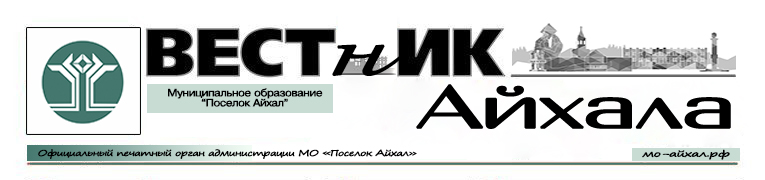 Информационный бюллетень Администрации Муниципального Образования «Поселок Айхал» Мирнинского района Республики Саха (Якутия).Издание официальных документов.Учредитель: Администрация Муниципального Образования «Поселок Айхал».Издатель: Администрация Муниципального Образования «Поселок Айхал».678190 Республика Саха (Якутия) Мирнинский район, пос. Айхал ул. Юбилейная д.7 "а".Редактор: А.А. Байгаскина                                                                 тираж 5 экз.                    (менее 1000 шт.)СОДЕРЖАНИЕРаздел первый.Решения ПСДРАЗДЕЛ 1РОССИЙСКАЯ ФЕДЕРАЦИЯ (РОССИЯ)РЕСПУБЛИКА САХА (ЯКУТИЯ)МИРНИНСКИЙ РАЙОНМУНИЦИПАЛЬНОЕ ОБРАЗОВАНИЕ «ПОСЕЛОК АЙХАЛ»ПОСЕЛКОВЫЙ СОВЕТ ДЕПУТАТОВLXVIII СЕССИЯРЕШЕНИЕОб установлении земельного налога на 2022 год на территории муниципального образования «Поселок Айхал» Мирнинского района Республики Саха (Якутия)В соответствии с главой 31 Налогового кодекса Российской Федерации, Положением о налогах и сборах муниципального образования «Поселок Айхал», утвержденным поселковым Советом депутатов от 27.11.2010 № 39-10, с изменениями и дополнениями от 31.03.2011 № 43-12, от 19.05.2011 № 45-2, от 29.11.2011 № 50-3, от 10.04.2012 № 54-8, от 27.11.2012 III-№ 2-8, от 29.04.2013 III- № 7-8, от 30.06.2014 III- № 23-4, от 19.11.2014 III- № 29-4, от 27.11.2015 III-№ 43-2, от 22.11.2016 III-№ 55-3 от 23.05.2017 III-№ 61-17, от 21.12.2017 VI-№ 6-4,от 28.11.2018 IV-№23-14, от19.11.2019 IV-№37-4, поселковый Совет депутатов решил:Установить земельный налог на 2022 год на территории муниципального образования «Поселок Айхал» Мирнинского района Республики Саха (Якутия).Установить налоговые ставки следующих размеров:0,3 процента в отношении земельных участков:отнесенных к землям сельскохозяйственного назначения или к землям в составе зон сельскохозяйственного использования в населенных пунктах и используемых для сельскохозяйственного производства;занятых жилищным фондом и объектами инженерной инфраструктуры жилищно-коммунального комплекса (за исключением доли в праве на земельный участок, приходящейся на объект, не относящийся к жилищному фонду и к объектам инженерной инфраструктуры жилищно-коммунального комплекса) или приобретенных (предоставленных) для жилищного строительства (за исключением земельных участков, приобретенных (предоставленных) для индивидуального жилищного строительства, используемых в предпринимательской деятельности);не используемых в предпринимательской деятельности, приобретенных (предоставленных) для ведения личного подсобного хозяйства, садоводства или огородничества, а также земельных участков общего назначения, предусмотренных Федеральным законом от 29 июля 2017 года № 217-ФЗ «О ведении гражданами садоводства и огородничества для собственных нужд и о внесении изменений в отдельные законодательные акты Российской Федерации»;ограниченных в обороте в соответствии с законодательством Российской Федерации, предоставленных для обеспечения обороны, безопасности и таможенных нужд;2)	1,5 процента в отношении прочих земельных участков.3.	За земельные участки категории земель населенных пунктов согласно виду разрешенного использования земель устанавливаются в соответствии с приложением № 1 к настоящему решению.4.	Установить налоговые ставки за земельные участки согласно классификатору видов разрешенного использования земельных участков в соответствии с приложением № 2 к настоящему решению.5.	Опубликовать настоящее решение в информационном бюллетени «Вестник Айхала» и разместить на официальном сайте администрации поселка (www.мо-айхал.рф).6.	Настоящее решение вступает в силу с 1 января 2022 года, но не ранее чем по истечении одного месяца со дня его официального опубликования.7.	Контроль исполнения настоящего решения возложить на Главу поселка, Комиссию по бюджету, налоговой политике, землепользованию, собственности.Приложение № 1к решению поселкового Совета депутатовот 25 ноября 2021 года IV-№ 68-2Налоговые ставки за земельные участки категории земель населенных пунктов согласно виду разрешенного использования земельПриложение № 1к решению поселкового Совета депутатовот 25 ноября 2021 года IV-№ 68-2Налоговая ставка на земельные участки согласно классификаторувидов разрешенного использования земельных участков──────────────────────────────1 В скобках указаны иные равнозначные наименования.2 Содержание видов разрешенного использования, перечисленных в настоящем классификаторе, допускает без отдельного указания в классификаторе размещение и эксплуатацию линейного объекта (кроме железных дорог общего пользования и автомобильных дорог общего пользования федерального и регионального значения), размещение защитных сооружений (насаждений), объектов мелиорации, антенно-мачтовых сооружений, информационных и геодезических знаков, объектов благоустройства, если федеральным законом не установлено иное.3 Текстовое наименование вида разрешенного использования земельного участка и его код (числовое обозначение) являются равнозначными.РОССИЙСКАЯ ФЕДЕРАЦИЯ (РОССИЯ)РЕСПУБЛИКА САХА (ЯКУТИЯ)МИРНИНСКИЙ РАЙОНМУНИЦИПАЛЬНОЕ ОБРАЗОВАНИЕ «ПОСЕЛОК АЙХАЛ»ПОСЕЛКОВЫЙ СОВЕТ ДЕПУТАТОВLXVIII СЕССИЯРЕШЕНИЕОб утверждении Положения о муниципальном земельном контроле в границах муниципального образования «Посёлок Айхал» Мирнинского района Республики Саха (Якутия)В соответствии со статьей 72 Земельного кодекса Российской Федерации, Федеральным законом от 31.07.2020 № 248-ФЗ «О государственном контроле (надзоре) и муниципальном контроле в Российской Федерации», Федеральным законом от 06.10.2003 № 131-ФЗ «Об общих принципах организации местного самоуправления в Российской Федерации», Уставом муниципального образования «Поселок Айхал» Мирнинского района Республики Саха (Якутия), поселковый Совет депутатов решил:Утвердить Положение о муниципальном земельном контроле в границах муниципального образования «Поселок Айхал» Мирнинского района Республики Саха (Якутия) согласно приложению.Признать утратившими силу решения поселкового Совета депутатов:2.1. от 29 ноября 2013 года III-№13-12 «Об утверждении Положение об осуществлении муниципального земельного контроля за использованием земель на территории муниципального образования «Посёлок Айхал», утвержденное решением поселкового Совета депутатов;от 30 марта 2016 года III-№ 48-12 «О внесении изменений и дополнений в Положение об осуществлении муниципального земельного контроля за использованием земель на территории муниципального образования «Посёлок Айхал», утвержденное решением Айхальского поселкового Совета от 29.11.2013 III-№13-12».3.	Опубликовать настоящее решение в информационном бюллетене «Вестник Айхала» и разместить на официальном сайте администрации Мирнинского района Республики Саха (Якутия) (www.мо-айхал.рф).4.	Настоящее решение вступает в силу с 1 января 2022 года, за исключением частей, для которых настоящим решением установлены иные сроки вступления их в силу.5.	Часть 2,часть 5 Положения о муниципальном земельном контроле в границах муниципального образования «Посёлок Айхал» Мирнинского района Республики Саха (Якутия) вступают в силу с 1 января 2023 года.6. Часть 6 Положения о муниципальном земельном контроле в границах муниципального образования «Посёлок Айхал» Мирнинского района вступает в силу с 1 марта 2022 года.7. Контроль исполнения настоящего решения возложить на Председателя поселкового Совета депутатов, Главу поселка.ПриложениеУтвержденорешением поселкового Совета депутатов от 25 ноября 2021 г. IV№ 68-3Положениео муниципальном земельном контроле в границах муниципального образования «Посёлок Айхал»Мирнинского района Республики Саха «Якутия»1.Общие положения1.1. Настоящее Положение устанавливает порядок организации и осуществления муниципального земельного контроля в границах муниципального образования «Посёлок Айхал» Мирнинского района Республики Саха (Якутия) (далее – муниципальный земельный контроль).1.2. Предметом муниципального контроля является:соблюдение юридическими лицами, индивидуальными предпринимателями, гражданами (далее – контролируемые лица) обязательных требований земельного законодательства в отношении объектов земельных отношений, за нарушение которых законодательством предусмотрена административная ответственность (далее – обязательные требования);исполнение решений, принимаемых по результатам контрольных мероприятий.1.3. Объектами муниципального контроля (далее – объект контроля) являются:деятельность, действия (бездействие) контролируемых лиц в сфере землепользования, в рамках которых должны соблюдаться обязательные требования, в том числе предъявляемые к контролируемым лицам, осуществляющим деятельность, действия (бездействие);земли, земельные участки или части земельных участков в границах муниципального образования «Посёлок Айхал» Мирнинского района Республики Саха (Якутия).1.4. Учет объектов контроля осуществляется посредством создания:единого реестра контрольных мероприятий; информационной системы (подсистемы государственной информационной системы);иных государственных и муниципальных информационных систем путем межведомственного информационного взаимодействия.Контрольным органом в соответствии с частью 2 статьи 16 и частью 5 статьи 17 Федерального закона от 31 июля 2020 г. № 248-ФЗ «О государственном контроле (надзоре) и муниципальном контроле в Российской Федерации» (далее – Федеральный закон № 248-ФЗ) ведется учет объектов контроля с использованием информационной системы.1.5. Контрольным органом, осуществляющим муниципальный земельный контроль, является администрация муниципального образования «Поселок Айхал» Мирнинского района Республики Саха (Якутия) (далее –администрация).1.6. Должностными лицами органа муниципального земельного контроля, уполномоченными на осуществление муниципального земельного контроля (далее-инспекторы), являются:Глава посёлка – главный муниципальный инспектор муниципального образования «Посёлок Айхал» Мирнинского района Республики Саха (Якутия);Заместитель главы администрации по жилищно-коммунальному хозяйству – заместитель главного муниципального инспектора муниципального образования «Посёлок Айхал» Мирнинского района.Главный специалист по земельным отношениям администрации муниципального образования «Поселок Айхал» Мирнинского района Республики Саха (Якутия) - инспектор, Ведущий специалист по земельным отношениям администрации муниципального образования «Поселок Айхал» Мирнинского района Республики Саха (Якутия) - инспектор.1.7. Должностным лицом Контрольного органа, уполномоченным на принятие решения о проведении контрольного мероприятия, является главный муниципальный инспектор –Глава посёлка (далее уполномоченное должностное лицо Контрольного органа).1.8. Права и обязанности инспектора.1.8.1. Инспектор обязан:1) соблюдать законодательство Российской Федерации, права и законные интересы контролируемых лиц;2) своевременно и в полной мере осуществлять предоставленные в соответствии с законодательством Российской Федерации полномочия по предупреждению, выявлению и пресечению нарушений обязательных требований, принимать меры по обеспечению исполнения решений Контрольного органа вплоть до подготовки предложений об обращении в суд с требованием о принудительном исполнении предписания, если такая мера предусмотрена законодательством;3) проводить контрольные мероприятия и совершать контрольные действия на законном основании и в соответствии с их назначением только во время исполнения служебных обязанностей и при наличии соответствующей информации в едином реестре контрольных мероприятий, а в случае взаимодействия с контролируемыми лицами проводить такие мероприятия и совершать такие действия только при предъявлении служебного удостоверения, иных документов, предусмотренных федеральными законами;4) не допускать при проведении контрольных мероприятий проявление неуважения в отношении богослужений, других религиозных обрядов и церемоний, не препятствовать их проведению, а также не нарушать внутренние установления религиозных организаций;5) не препятствовать присутствию контролируемых лиц, их представителей, а с согласия контролируемых лиц, их представителей присутствию Уполномоченного при Президенте Российской Федерации по защите прав предпринимателей или его общественных представителей, при проведении контрольных мероприятий (за исключением контрольных мероприятий, при проведении которых не требуется взаимодействие контрольных органов с контролируемыми лицами) и в случаях, предусмотренных Федеральным законом № 248-ФЗ и пунктом 3.3 настоящего Положения, осуществлять консультирование;6) предоставлять контролируемым лицам, их представителям, присутствующим при проведении контрольных мероприятий, информацию и документы, относящиеся к предмету муниципального контроля, в том числе сведения о согласовании проведения контрольного мероприятия органами прокуратуры в случае, если такое согласование предусмотрено Федеральным законом № 248-ФЗ;7) знакомить контролируемых лиц, их представителей с результатами контрольных мероприятий и контрольных действий, относящихся к предмету контрольного мероприятия;8) знакомить контролируемых лиц, их представителей с информацией и (или) документами, полученными в рамках межведомственного информационного взаимодействия и относящимися к предмету контрольного мероприятия;9) учитывать при определении мер, принимаемых по фактам выявленных нарушений, соответствие указанных мер тяжести нарушений, их потенциальной опасности для охраняемых законом ценностей, а также не допускать необоснованного ограничения прав и законных интересов контролируемых лиц, неправомерного вреда (ущерба) их имуществу;10) доказывать обоснованность своих действий при их обжаловании в порядке, установленном законодательством Российской Федерации;11) соблюдать установленные законодательством Российской Федерации сроки проведения контрольных мероприятий и совершения контрольных действий;12) не требовать от контролируемых лиц документы и иные сведения, представление которых не предусмотрено законодательством Российской Федерации либо которые находятся в распоряжении государственных органов и органов местного самоуправления.1.8.2. Инспектор при проведении контрольного мероприятия в пределах своих полномочий и в объеме проводимых контрольных действий имеет право:1) беспрепятственно по предъявлении служебного удостоверения и в соответствии с полномочиями, установленными решением контрольного органа о проведении контрольного мероприятия, посещать (осматривать) производственные объекты, если иное не предусмотрено федеральными законами;2) знакомиться со всеми документами, касающимися соблюдения обязательных требований, в том числе в установленном порядке с документами, содержащими государственную, служебную, коммерческую или иную охраняемую законом тайну;3) требовать от контролируемых лиц, в том числе руководителей и других работников контролируемых организаций, представления письменных объяснений по фактам нарушений обязательных требований, выявленных при проведении контрольных мероприятий, а также представления документов для копирования, фото- и видеосъемки;4) знакомиться с технической документацией, электронными базами данных, информационными системами контролируемых лиц в части, относящейся к предмету и объему контрольного мероприятия;5) составлять акты по фактам непредставления или несвоевременного представления контролируемым лицом документов и материалов, запрошенных при проведении контрольных мероприятий, невозможности провести опрос должностных лиц и (или) работников контролируемого лица, ограничения доступа в помещения, воспрепятствования иным мерам по осуществлению контрольного мероприятия;6) выдавать контролируемым лицам рекомендации по обеспечению безопасности и предотвращению нарушений обязательных требований, принимать решения об устранении контролируемыми лицами выявленных нарушений обязательных требований и о восстановлении нарушенного положения;7) обращаться в соответствии с Федеральным законом от 07.02.2011 года № 3-ФЗ «О полиции» за содействием к органам полиции в случаях, если инспектору оказывается противодействие или угрожает опасность;1.9. К отношениям, связанным с осуществлением муниципального земельного контроля, организацией и проведением профилактических мероприятий, контрольных мероприятий применяются положения Федерального закона от 31.07.2020 № 248-ФЗ «О государственном контроле (надзоре) и муниципальном контроле в Российской Федерации», Земельного кодекса Российской Федерации, Федерального закона от 06.10.2003 № 131-ФЗ «Об общих принципах организации местного самоуправления в Российской Федерации».1.10. Администрация осуществляет муниципальный земельный контроль за соблюдением:1) обязательных требований о недопущении самовольного занятия земель, земельного участка или части земельного участка, в том числе использования земель, земельного участка или части земельного участка лицом, не имеющим предусмотренных законодательством прав на них;2) обязательных требований об использовании земельных участков по целевому назначению в соответствии с их принадлежностью к той или иной категории земель и (или) разрешенным использованием;3) обязательных требований, связанных с обязательным использованием земель, предназначенных для жилищного или иного строительства, садоводства, огородничества, в указанных целях в течение установленного срока;4) обязательных требований, связанных с обязанностью по приведению земель в состояние, пригодное для использования по целевому назначению;5) исполнения предписаний об устранении нарушений обязательных требований, выданных должностными лицами, уполномоченными осуществлять муниципальный земельный контроль, в пределах их компетенции.Полномочия, указанные в настоящем пункте, осуществляются администрацией в отношении всех категорий земель.1.11. Администрацией в рамках осуществления муниципального земельного контроля обеспечивается учет объектов муниципального земельного контроля.1.12. Информирование контролируемых лиц о совершаемых должностными лицами Контрольного органа и иными уполномоченными лицами действиях и принимаемых решениях осуществляется путем размещения сведений об указанных действиях и решениях в едином реестре контрольных (надзорных) мероприятий, а также доведения их до контролируемых лиц посредством инфраструктуры, обеспечивающей информационно-технологическое взаимодействие информационных систем, используемых для предоставления государственных и муниципальных услуг и исполнения государственных и муниципальных функций в электронной форме, в том числе через федеральную государственную информационную систему «Единый портал государственных и муниципальных услуг (функций)» (далее – единый портал государственных и муниципальных услуг) и (или) через региональный портал государственных и муниципальных услуг.2. Категории риска причинения вреда (ущерба)(часть 2 вступает в силу с 1 января 2023 года)2.1. Муниципальный контроль осуществляется на основе управления рисками причинения вреда (ущерба), определяющего выбор профилактических мероприятий и контрольных мероприятий, их содержание (в том числе объем проверяемых обязательных требований), интенсивность и результаты, при этом Контрольным органом на постоянной основе проводится мониторинг (сбор, обработка, анализ и учет) сведений, используемых для оценки и управления рисками причинения вреда (ущерба).2.2. В целях управления рисками причинения вреда (ущерба) при осуществлении муниципального контроля объекты контроля могут быть отнесены к одной из следующих категорий риска причинения вреда (ущерба) (далее – категории риска):средний риск-не менее 3 лет;умеренный риск-не менее 6 летнизкий риск-не проводится.2.3. Критерии отнесения объектов контроля к категориям риска в рамках осуществления муниципального контроля установлены приложением 1 к настоящему Положению.2.4. Отнесение объекта контроля к одной из категорий риска осуществляется Контрольным органом ежегодно на основе сопоставления его характеристик с утвержденными критериями риска, при этом индикатором риска нарушения обязательных требований является соответствие или отклонение от параметров объекта контроля, которые сами по себе не являются нарушениями обязательных требований, но с высокой степенью вероятности свидетельствуют о наличии таких нарушений и риска причинения вреда (ущерба) охраняемым законом ценностям.2.5. Перечень индикаторов риска нарушения обязательных требований, проверяемых в рамках осуществления муниципального контроля установлен приложением 2 к настоящему Положению. 2.6. В случае если объект контроля не отнесен к определенной категории риска, он считается отнесенным к категории низкого риска.2.7. Контрольный орган в течение пяти рабочих дней со дня поступления сведений о соответствии объекта контроля критериям риска иной категории риска либо об изменении критериев риска принимает решение об изменении категории риска объекта контроля.2.8. Контрольный орган ведет перечни земельных участков, отнесенных к одной из категорий риска (далее – перечни земельных участков).Перечни земельных участков содержат следующую информацию:а) кадастровый номер земельного участка или при его отсутствии адрес местоположения земельного участка;б) категория риска, к которой отнесен земельный участок;в) реквизиты решения об отнесении земельного участка к категории риска.2.9. Перечни земельных участков с указанием категорий риска размещаются на официальном сайте Контрольного органа.3. Виды профилактических мероприятий, которые проводятсяпри осуществлении муниципального контроля При осуществлении муниципального контроля Контрольный орган проводит следующие виды профилактических мероприятий:1) информирование;2) объявление предостережения;3) консультирование.  3.1. Информирование контролируемых и иных заинтересованных лиц по вопросам соблюдения обязательных требований 3.1.1. Контрольный орган осуществляет информирование контролируемых и иных заинтересованных лиц по вопросам соблюдения обязательных требований посредством размещения сведений на официальном сайте в сети «Интернет» (далее – официальный сайт), в средствах массовой информации, через личные кабинеты контролируемых лиц в государственных информационных системах (при их наличии) и в иных формах. 3.1.2. Контрольный орган обязан размещать и поддерживать в актуальном состоянии на своем официальном сайте в сети «Интернет» сведения, определенные частью 3 статьи 46 Федерального закона  № 248-ФЗ.  3.1.3. Администрация также вправе информировать население муниципального образования «Поселок Айхал» Мирнинского района Республики Саха (Якутия) на собраниях и конференциях граждан об обязательных требованиях, предъявляемых к объектам контроля, их соответствии критериям риска, а также о видах, содержании и об интенсивности контрольных мероприятий, проводимых в отношении земельных участков, исходя из их отнесения к соответствующей категории риска.3.2. Предостережение о недопустимости нарушения обязательных требований3.2.1. Контрольный орган объявляет контролируемому лицу предостережение о недопустимости нарушения обязательных требований (далее – предостережение) при наличии сведений о готовящихся нарушениях обязательных требований или признаках нарушений обязательных требований и (или) в случае отсутствия подтвержденных данных о том, что нарушение обязательных требований причинило вред (ущерб) охраняемым законом ценностям либо создало угрозу причинения вреда (ущерба) охраняемым законом ценностям, и предлагает принять меры по обеспечению соблюдения обязательных требований.3.2.2. Предостережение составляется по форме, утвержденной приказом Минэкономразвития России от 31.03.2021 № 151 «О типовых формах документов, используемых контрольным (надзорным) органом».3.2.3. Контролируемое лицо в течение десяти рабочих дней со дня получения предостережения вправе подать в Контрольный орган возражение в отношении предостережения.3.2.4. Возражение должно содержать:1) наименование Контрольного органа, в который направляется возражение;2) наименование юридического лица, фамилию, имя и отчество (последнее – при наличии) индивидуального предпринимателя или гражданина, а также номер (номера) контактного телефона, адрес (адреса) электронной почты (при наличии) и почтовый адрес, по которым должен быть направлен ответ контролируемому лицу;3) дату и номер предостережения;4) доводы, на основании которых контролируемое лицо не согласно с объявленным предостережением;5) дату получения предостережения контролируемым лицом;6) личную подпись и дату.3.2.5. В случае необходимости в подтверждение своих доводов контролируемое лицо прилагает к возражению соответствующие документы либо их заверенные копии.3.2.6. Контрольный орган рассматривает возражение в отношении предостережения в течение пятнадцати рабочих дней со дня его получения.3.2.7. По результатам рассмотрения возражения Контрольный орган принимает одно из следующих решений:1) удовлетворяет возражение в форме отмены предостережения;2) отказывает в удовлетворении возражения с указанием причины отказа.3.2.8. Контрольный орган информирует контролируемое лицо о результатах рассмотрения возражения не позднее пяти рабочих дней со дня рассмотрения возражения в отношении предостережения.3.2.9. Повторное направление возражения по тем же основаниям не допускается.3.2.10. Контрольный орган осуществляет учет объявленных им предостережений о недопустимости нарушения обязательных требований и использует соответствующие данные для проведения иных профилактических мероприятий и контрольных мероприятий.3.3. Консультирование3.3.1. Консультирование контролируемых лиц и их представителей осуществляется по вопросам, связанным с организацией и осуществлением муниципального контроля:1) порядка проведения контрольных мероприятий;2) периодичности проведения контрольных мероприятий;3) порядка принятия решений по итогам контрольных мероприятий;4) порядка обжалования решений Контрольного органа.3.3.2. Инспекторы осуществляют консультирование контролируемых лиц и их представителей:1) в виде устных разъяснений по телефону, посредством видео-конференц-связи, на личном приеме либо в ходе проведения профилактического мероприятия, контрольного мероприятия;2) посредством размещения на официальном сайте письменного разъяснения по однотипным обращениям (более 10 однотипных обращений) контролируемых лиц и их представителей, подписанного уполномоченным должностным лицом Контрольного органа.3.3.3. Индивидуальное консультирование на личном приеме каждого заявителя инспекторами не может превышать 10 минут.Время разговора по телефону не должно превышать 10 минут.3.3.4. Контрольный орган не предоставляет контролируемым лицам и их представителям в письменной форме информацию по вопросам устного консультирования.3.3.5. Письменное консультирование контролируемых лиц и их представителей осуществляется по следующим вопросам:1) контролируемым лицом представлен письменный запрос о представлении письменного ответа по вопросам консультирования;2) за время консультирования предоставить в устной форме ответ на поставленные вопросы невозможно;3) ответ на поставленные вопросы требует дополнительного запроса сведений.3.3.6. Контролируемое лицо вправе направить запрос о предоставлении письменного ответа в сроки, установленные Федеральным законом от 02.05.2006 № 59-ФЗ «О порядке рассмотрения обращений граждан Российской Федерации».3.3.7. Контрольный орган осуществляет учет проведенных консультирований.4. Контрольные мероприятия, проводимые в рамках муниципального контроля 4.1. Контрольные мероприятия. Общие вопросы4.1.1. Муниципальный контроль осуществляется Контрольным органом посредством организации проведения следующих плановых и внеплановых контрольных мероприятий:документарная проверка, выездная проверка – при взаимодействии с контролируемыми лицами;выездное обследование – без взаимодействия с контролируемыми лицами.4.1.2. При осуществлении муниципального контроля взаимодействием с контролируемыми лицами являются: встречи, телефонные и иные переговоры (непосредственное взаимодействие) между инспектором и контролируемым лицом или его представителем; запрос документов, иных материалов; присутствие инспектора в месте осуществления деятельности контролируемого лица (за исключением случаев присутствия инспектора на общедоступных производственных объектах). 4.1.3. Контрольные мероприятия, осуществляемые при взаимодействии с контролируемым лицом, проводятся Контрольным органом по следующим основаниям:1) наличие у Контрольного органа сведений о причинении вреда (ущерба) или об угрозе причинения вреда (ущерба) охраняемым законом ценностям либо выявление соответствия объекта контроля параметрам, утвержденным индикаторами риска нарушения обязательных требований, или отклонения объекта контроля от таких параметров;2) наступление сроков проведения контрольных мероприятий, включенных в план проведения контрольных мероприятий;3) поручение Президента Российской Федерации, поручение Правительства Российской Федерации о проведении контрольных мероприятий в отношении конкретных контролируемых лиц;4) требование прокурора о проведении контрольного мероприятия в рамках надзора за исполнением законов, соблюдением прав и свобод человека и гражданина по поступившим в органы прокуратуры материалам и обращениям;5) истечение срока исполнения решения Контрольного органа об устранении выявленного нарушения обязательных требований – в случаях, установленных частью 1 статьи 95 Федерального закона.Контрольные мероприятия без взаимодействия проводятся инспекторами на основании заданий уполномоченных должностных лиц Контрольного органа, включая задания, содержащиеся в планах работы Контрольного органа, в том числе в случаях, установленных Федеральным законом.4.1.4. Плановые и внеплановые контрольные мероприятия, за исключением проводимых без взаимодействия с контролируемыми лицами, проводятся путем совершения инспектором и лицами, привлекаемыми к проведению контрольного мероприятия, следующих контрольных действий:осмотр;получение письменных объяснений;истребование документов.4.1.5. Для проведения контрольного мероприятия, предусматривающего взаимодействие с контролируемым лицом, а также документарной проверки, принимается решение Контрольного органа, подписанное уполномоченным лицом Контрольного органа, в котором указываются сведения, предусмотренные частью 1 статьи 64 Федерального закона № 248-ФЗ. В отношении проведения наблюдения за соблюдением обязательных требований, выездного обследования не требуется принятие решения о проведении данного контрольного мероприятия, предусмотренного абзацем первым настоящего пункта Положения.4.1.6. Контрольные мероприятия проводятся инспекторами, указанными в решении Контрольного органа о проведении контрольного мероприятия.При необходимости Контрольный орган привлекает к проведению контрольных мероприятий экспертов, экспертные организации, аттестованные в установленном порядке, и включенных в реестр экспертов, экспертных организаций, привлекаемых к проведению контрольных мероприятий.4.1.7. По окончании проведения контрольного мероприятия, предусматривающего взаимодействие с контролируемым лицом, инспектор составляет акт контрольного мероприятия (далее также – акт) по форме, утвержденной приказом Минэкономразвития России от 31.03.2021 № 151 «О типовых формах документов, используемых контрольным (надзорным) органом».  В случае если по результатам проведения такого мероприятия выявлено нарушение обязательных требований, в акте указывается, какое именно обязательное требование нарушено, каким нормативным правовым актом и его структурной единицей оно установлено. В случае устранения выявленного нарушения до окончания проведения контрольного мероприятия, предусматривающего взаимодействие с контролируемым лицом, в акте указывается факт его устранения.4.1.8. Документы, иные материалы, являющиеся доказательствами нарушения обязательных требований, приобщаются к акту.Заполненные при проведении контрольного мероприятия проверочные листы должны быть приобщены к акту.4.1.9. Оформление акта производится по месту проведения контрольного мероприятия в день окончания проведения такого мероприятия, если иной порядок оформления акта не установлен Правительством Российской Федерации.4.1.10. Результаты контрольного мероприятия, содержащие информацию, составляющую государственную, коммерческую, служебную, иную тайну, оформляются с соблюдением требований, предусмотренных законодательством Российской Федерации.4.1.11. В случае несогласия с фактами и выводами, изложенными в акте контрольного (надзорного) мероприятия, контролируемое лицо вправе направить жалобу в порядке, предусмотренном разделом 5 настоящего Положения.4.2. Меры, принимаемые Контрольным органом по результатам контрольных мероприятий4.2.1. Контрольный орган в случае выявления при проведении контрольного мероприятия нарушений контролируемым лицом обязательных требований в пределах полномочий, предусмотренных законодательством Российской Федерации, обязан:1) выдать после оформления акта контрольного мероприятия контролируемому лицу предписание об устранении выявленных нарушений обязательных требований (далее – предписание) с указанием разумных сроков их устранения, но не более шести месяцев (при проведении документарной проверки предписание направляется контролируемому лицу не позднее пяти рабочих дней после окончания документарной проверки) и (или) о проведении мероприятий по предотвращению причинения вреда (ущерба) охраняемым законом ценностям, а также других мероприятий, предусмотренных федеральным законом о виде контроля;2) незамедлительно принять предусмотренные законодательством Российской Федерации меры по недопущению причинения вреда (ущерба) охраняемым законом ценностям или прекращению его причинения вплоть до обращения в суд с требованием о запрете эксплуатации  объектов муниципального контроля и о доведении до сведения граждан, организаций любым доступным способом информации о наличии угрозы причинения вреда (ущерба) охраняемым законом ценностям и способах ее предотвращения в случае, если при проведении контрольного мероприятия установлено, что деятельность гражданина, организации, владеющих и (или) пользующихся объектом контроля, производимые и реализуемые ими товары, выполняемые работы, оказываемые услуги представляют непосредственную угрозу причинения вреда (ущерба) охраняемым законом ценностям или что такой вред (ущерб) причинен;3) при выявлении в ходе контрольного мероприятия признаков преступления или административного правонарушения направить соответствующую информацию в государственный орган в соответствии со своей компетенцией или при наличии соответствующих полномочий принять меры по привлечению виновных лиц к установленной законом ответственности;4) принять меры по осуществлению контроля за устранением выявленных нарушений обязательных требований, предупреждению нарушений обязательных требований, предотвращению возможного причинения вреда (ущерба) охраняемым законом ценностям, при неисполнении предписания в установленные сроки принять меры по обеспечению его исполнения вплоть до обращения в суд с требованием о принудительном исполнении предписания, если такая мера предусмотрена законодательством;5) рассмотреть вопрос о выдаче рекомендации по соблюдению обязательных требований, проведении иных мероприятий, направленных на профилактику рисков причинения вреда (ущерба) охраняемым законом ценностям.4.2.2. Предписание оформляется по форме согласно приложению 3 к настоящему Положению.4.2.3. Контролируемое лицо до истечения срока исполнения предписания уведомляет Контрольный орган об исполнении предписания с приложением документов и сведений, подтверждающих устранение выявленных нарушений обязательных требований.4.2.4. По истечении срока исполнения контролируемым лицом решения, принятого в соответствии с подпунктом 1 пункта 4.2.1 настоящего Положения, либо при представлении контролируемым лицом до истечения указанного срока документов и сведений, представление которых установлено указанным решением, Контрольный орган оценивает исполнение решения на основании представленных документов и сведений, полученной информации.4.2.5. В случае исполнения контролируемым лицом предписания Контрольный орган направляет контролируемому лицу уведомление об исполнении предписания.4.2.6. Если указанные документы и сведения контролируемым лицом не представлены или на их основании невозможно сделать вывод об исполнении решения, Контрольный орган оценивает исполнение указанного решения путем проведения документарной проверки.В случае, если проводится оценка исполнения решения, принятого по итогам выездной проверки, допускается проведение выездной проверки.4.2.7. В случае, если по итогам проведения контрольного мероприятия, предусмотренного пунктом 4.2.6 настоящего Положения, Контрольным органом будет установлено, что решение не исполнено или исполнено ненадлежащим образом, он вновь выдает контролируемому лицу решение, предусмотренное подпунктом 1 пункта 4.2.1 настоящего Положения, с указанием новых сроков его исполнения. При неисполнении предписания в установленные сроки Контрольный орган принимает меры по обеспечению его исполнения вплоть до обращения в суд с требованием о принудительном исполнении предписания, если такая мера предусмотрена законодательством.Информация об исполнении решения контрольного органа в полном объеме вносится в единый реестр контрольных мероприятий.4.3. Плановые контрольные мероприятия4.3.1. Плановые контрольные мероприятия проводятся на основании плана проведения плановых контрольных мероприятий на очередной календарный год, формируемого Контрольным органом (далее – ежегодный план мероприятий) и подлежащего согласованию с органами прокуратуры. 4.3.2. Виды, периодичность проведения плановых контрольных мероприятий в отношении объектов контроля, отнесенных к определенным категориям риска, определяются соразмерно рискам причинения вреда (ущерба).4.3.3. Контрольный орган может проводить следующие виды плановых контрольных мероприятий: документарная проверка;выездная проверка.4.3.4. Периодичность проведения плановых контрольных мероприятий в отношении объектов контроля, отнесенных к категории среднего и умеренного риска – не менее одного контрольного мероприятия в 6 лет и не более одного контрольного мероприятия в 3 года.Плановые контрольные мероприятия в отношении объекта контроля, отнесенного к категории низкого риска, не проводятся. 4.4. Внеплановые контрольные мероприятия4.4.1. Внеплановые контрольные мероприятия проводятся в виде документарных и выездных проверок, выездного обследования. 4.4.2. Решение о проведении внепланового контрольного мероприятия принимается с учетом индикаторов риска нарушения обязательных требований.4.4.3. Внеплановые контрольные мероприятия, за исключением внеплановых контрольных мероприятий без взаимодействия, проводятся по основаниям, предусмотренным пунктами 1, 3-5 части 1 статьи 57 Федерального закона № 248-ФЗ.4.4.4. В случае, если внеплановое контрольное мероприятие может быть проведено только после согласования с органами прокуратуры, указанное мероприятие проводится после такого согласования.4.5. Документарная проверка4.5.1. Под документарной проверкой понимается контрольное мероприятие, которое проводится по месту нахождения Контрольного органа и предметом которого являются исключительно сведения, содержащиеся в документах контролируемых лиц, устанавливающих их организационно-правовую форму, права и обязанности, а также документы, используемые при осуществлении их деятельности и связанные с исполнением ими обязательных требований и решений контрольного (надзорного) органа.4.5.2. В случае, если достоверность сведений, содержащихся в документах, имеющихся в распоряжении Контрольного органа, вызывает обоснованные сомнения либо эти сведения не позволяют оценить исполнение контролируемым лицом обязательных требований, Контрольный орган направляет в адрес контролируемого лица требование представить иные необходимые для рассмотрения в ходе документарной проверки документы. В течение десяти рабочих дней со дня получения данного требования контролируемое лицо обязано направить в Контрольный орган указанные в требовании документы.4.5.3. Срок проведения документарной проверки не может превышать десять рабочих дней. В указанный срок не включается период с момента:1) направления Контрольным органом контролируемому лицу требования представить необходимые для рассмотрения в ходе документарной проверки документы до момента представления указанных в требовании документов в Контрольный орган;2) период с момента направления контролируемому лицу информации Контрольного органа:о выявлении ошибок и (или) противоречий в представленных контролируемым лицом документах;о несоответствии сведений, содержащихся в представленных документах, сведениям, содержащимся в имеющихся у Контрольного органа документах и (или) полученным при осуществлении муниципального контроля, и требования представить необходимые пояснения в письменной форме до момента представления указанных пояснений в Контрольный орган.4.5.4. Перечень допустимых контрольных действий, совершаемых в ходе документарной проверки:1) истребование документов;2) получение письменных объяснений.4.5.5. В ходе проведения контрольного мероприятия инспектор вправе предъявить (направить) контролируемому лицу требование о представлении необходимых и (или) имеющих значение для проведения оценки соблюдения контролируемым лицом обязательных требований документов и (или) их копий, в том числе материалов фотосъемки, аудио- и видеозаписи, информационных баз, банков данных, а также носителей информации.Контролируемое лицо в срок, указанный в требовании о представлении документов, направляет истребуемые документы в Контрольный орган либо незамедлительно ходатайством в письменной форме уведомляет инспектора о невозможности предоставления документов в установленный срок с указанием причин и срока, в течение которого контролируемое лицо может представить истребуемые документы.Доступ к материалам фотосъемки, аудио- и видеозаписи, информационным базам, банкам данных, а также носителям информации предоставляется в форме логина и пароля к ним с правами просмотра и поиска информации, необходимой для осуществления контрольных мероприятий на срок проведения документарной проверки. 4.5.6. Письменные объяснения могут быть запрошены инспектором от контролируемого лица или его представителя, свидетелей.Указанные лица предоставляют инспектору письменные объяснения в свободной форме не позднее двух рабочих дней до даты завершения проверки.Письменные объяснения оформляются путем составления письменного документа в свободной форме.Инспектор вправе собственноручно составить письменные объяснения со слов должностных лиц или работников организации, гражданина, являющихся контролируемыми лицами, их представителей, свидетелей. В этом случае указанные лица знакомятся с объяснениями, при необходимости дополняют текст, делают отметку о том, что инспектор с их слов записал верно, и подписывают документ, указывая дату и место его составления. 4.5.7. Оформление акта производится по месту нахождения Контрольного органа в день окончания проведения документарной проверки. 4.5.8. Акт направляется Контрольным органом контролируемому лицу в срок не позднее пяти рабочих дней после окончания документарной проверки в порядке, предусмотренном статьей 21 Федерального закона № 248-ФЗ.4.5.9. Внеплановая документарная проверка проводится без согласования с органами прокуратуры.4.6. Выездная проверка4.6.1. Выездная проверка проводится по месту нахождения (осуществления деятельности) контролируемого лица (его филиалов, представительств, обособленных структурных подразделений).Выездная проверка может проводиться с использованием средств дистанционного взаимодействия, в том числе посредством аудио- или видеосвязи.4.6.2. Выездная проверка проводится в случае, если не представляется возможным:1) удостовериться в полноте и достоверности сведений, которые содержатся в находящихся в распоряжении Контрольного органа или в запрашиваемых им документах и объяснениях контролируемого лица;2) оценить соответствие деятельности, действий (бездействия) контролируемого лица и (или) принадлежащих ему и (или) используемых им объектов контроля обязательным требованиям без выезда на указанное в пункте 4.6.1 настоящего Положения место и совершения необходимых контрольных действий, предусмотренных в рамках иного вида контрольных мероприятий.4.6.3. Внеплановая выездная проверка может проводиться только по согласованию с органами прокуратуры, за исключением случаев ее проведения в соответствии с пунктами 3-5 части 1 статьи 57 и частью 12 статьи 66 Федерального закона № 248-ФЗ.4.6.4. Контрольный орган уведомляет контролируемое лицо о проведении выездной проверки не позднее чем за двадцать четыре часа до ее начала путем направления контролируемому лицу копии решения о проведении выездной проверки.4.6.5. Инспектор при проведении выездной проверки предъявляет контролируемому лицу (его представителю) служебное удостоверение, копию решения о проведении выездной проверки, а также сообщает учетный номер в едином реестре контрольных мероприятий.4.6.6. Срок проведения выездной проверки составляет не более десяти рабочих дней.4.6.7. Перечень допустимых контрольных действий в ходе выездной проверки:1) осмотр;2) истребование документов;3) получение письменных объяснений;4) инструментальное обследование.4.6.8. Осмотр осуществляется инспектором в присутствии контролируемого лица и (или) его представителя с обязательным применением видеозаписи.По результатам осмотра составляется протокол осмотра.4.6.9. Инструментальное обследование осуществляется инспектором или специалистом, имеющими допуск к работе на специальном оборудовании, использованию технических приборов.По результатам инструментального обследования инспектором или специалистом составляется протокол инструментального обследования, в котором указываются:- дата и место его составления;- должность, фамилия и инициалы инспектора или специалиста, составивших протокол;- сведения о контролируемом лице;- предмет обследования, используемые специальное оборудование и (или) технические приборы, методики инструментального обследования;- результат инструментального обследования, нормируемое значение показателей, подлежащих контролю при проведении инструментального обследования- выводы о соответствии этих показателей установленным нормам;- иные сведения, имеющие значение для оценки результатов инструментального обследования.4.6.10. При осуществлении осмотра в случае выявления нарушений обязательных требований инспектор вправе для фиксации доказательств нарушений обязательных требований использовать фотосъемку, аудио- и видеозапись, иные способы фиксации доказательств. Фиксация доказательств нарушений обязательных требований при помощи фотосъемки проводится не менее чем двумя снимками каждого из выявленных нарушений обязательных требований.Использование фотосъемки и видеозаписи для фиксации доказательств нарушений обязательных требований осуществляется с учетом требований законодательства Российской Федерации о защите государственной тайны.4.6.11. Представление контролируемым лицом истребуемых документов, письменных объяснений осуществляется в соответствии с пунктами 4.5.5 и 4.5.6 настоящего Положения.4.6.12. По окончании проведения выездной проверки инспектор составляет акт выездной проверки.Информация о проведении фотосъемки, аудио- и видеозаписи отражается в акте проверки.При оформлении акта в случае проведения выездной проверки с использованием средств дистанционного взаимодействия, в том числе посредством аудио- или видеосвязи, положение, установленное абзацем вторым настоящего пункта Положения, не применяются.4.6.13. В случае, если проведение выездной проверки оказалось невозможным в связи с отсутствием контролируемого лица по месту нахождения (осуществления деятельности), либо в связи с фактическим неосуществлением деятельности контролируемым лицом, либо в связи с иными действиями (бездействием) контролируемого лица, повлекшими невозможность проведения или завершения выездной проверки, инспектор составляет акт о невозможности проведения выездной проверки с указанием причин и информирует контролируемое лицо о невозможности проведения контрольных мероприятий в порядке, предусмотренном частями 4 и 5 статьи 21 Федеральным законом № 248-ФЗ. В этом случае инспектор вправе совершить контрольные действия в рамках указанного периода проведения выездной проверки в любое время до завершения проведения выездной проверки. 4.6.14. Индивидуальный предприниматель, гражданин, являющиеся контролируемыми лицами, вправе представить в Контрольный орган информацию о невозможности присутствия при проведении контрольных мероприятий в случаях:1) временной нетрудоспособности;2) необходимости явки по вызову (извещениям, повесткам) судов, правоохранительных органов, военных комиссариатов;3) избрания в соответствии с Уголовно-процессуальным кодексом Российской Федерации меры пресечения, исключающей возможность присутствия при проведении контрольных мероприятий;4) нахождения в служебной командировке.При поступлении информации проведение контрольных мероприятий переносится Контрольным органом на срок, необходимый для устранения обстоятельств, послуживших поводом для данного обращения индивидуального предпринимателя, гражданина.4.7. Выездное обследование4.7.1. Выездное обследование проводится в целях оценки соблюдения контролируемыми лицами обязательных требований.4.7.2. Выездное обследование может проводиться по месту нахождения (осуществления деятельности) организации (ее филиалов, представительств, обособленных структурных подразделений), месту осуществления деятельности гражданина, месту нахождения объекта контроля, при этом не допускается взаимодействие с контролируемым лицом. В ходе выездного обследования на общедоступных (открытых для посещения неограниченным кругом лиц) производственных объектах может осуществляться осмотр.4.7.3. Выездное обследование проводится без информирования контролируемого лица. Срок проведения выездного обследования одного объекта (нескольких объектов, расположенных в непосредственной близости друг от друга) не может превышать один рабочий день, если иное не установлено федеральным законом о виде контроля.4.7.4. По результатам проведения выездного обследования не могут быть приняты решения, предусмотренные подпунктами 1 и 2 пункта 4.2.1 настоящего Положения.5. Обжалование решений администрации, действий (бездействия) должностных лиц, уполномоченных осуществлять муниципальный земельный контроль(часть 5 вступает в силу с 1 января 2023 года)5.1. Контролируемые лица, права и законные интересы которых, по их мнению, были непосредственно нарушены в рамках осуществления муниципального контроля, имеют право на досудебное обжалование следующих решений заместителя руководителя Контрольного органа и инспекторов (далее также – должностные лица):1) решений о проведении контрольных мероприятий;2) актов контрольных мероприятий, предписаний об устранении выявленных нарушений;3) действий (бездействия) должностных лиц в рамках контрольных мероприятий.5.2. Жалоба подается контролируемым лицом в Контрольный орган в электронном виде с использованием единого портала государственных и муниципальных услуг и (или) региональных порталов государственных и муниципальных услуг, за исключением случая, предусмотренного частью 1.1 статьи 40 Федерального закона № 248-ФЗ. При подаче жалобы гражданином она должна быть подписана простой электронной подписью, либо усиленной квалифицированной электронной подписью. При подаче жалобы организацией она должна быть подписана усиленной квалифицированной электронной подписью.Материалы, прикладываемые к жалобе, в том числе фото- и видеоматериалы, представляются контролируемым лицом в электронном виде. 5.3. Жалоба на решение Контрольного органа, действия (бездействие) его должностных лиц рассматривается руководителем (заместителем руководителя) Контрольного органа.5.4. Жалоба может быть подана в течение тридцати календарных дней со дня, когда контролируемое лицо узнало или должно было узнать о нарушении своих прав.Жалоба на предписание Контрольного органа может быть подана в течение десяти рабочих дней с момента получения контролируемым лицом предписания.5.5. В случае пропуска по уважительной причине срока подачи жалобы этот срок по ходатайству контролируемого лица, подающего жалобу, может быть восстановлен Контрольным органом.5.6. Контролируемое лицо, подавшее жалобу, до принятия решения по жалобе может отозвать ее. При этом повторное направление жалобы по тем же основаниям не допускается.5.7. Жалоба может содержать ходатайство о приостановлении исполнения обжалуемого решения Контрольного органа.5.8. Руководителем Контрольного органа (заместителем руководителя) в срок не позднее двух рабочих дней со дня регистрации жалобы принимается решение:1) о приостановлении исполнения обжалуемого решения Контрольного органа;2) об отказе в приостановлении исполнения обжалуемого решения Контрольного органа. Информация о принятом решении направляется контролируемому лицу, подавшему жалобу, в течение одного рабочего дня с момента принятия решения. 5.9. Жалоба должна содержать:1) наименование Контрольного органа, фамилию, имя, отчество (при наличии) должностного лица, решение и (или) действие (бездействие) которых обжалуются;2) фамилию, имя, отчество (при наличии), сведения о месте жительства (месте осуществления деятельности) гражданина, либо наименование организации - контролируемого лица, сведения о месте нахождения этой организации, либо реквизиты доверенности и фамилию, имя, отчество (при наличии) лица, подающего жалобу по доверенности, желаемый способ осуществления взаимодействия на время рассмотрения жалобы и желаемый способ получения решения по ней;3) сведения об обжалуемых решении Контрольного органа и (или) действии (бездействии) его должностного лица, которые привели или могут привести к нарушению прав контролируемого лица, подавшего жалобу;4) основания и доводы, на основании которых контролируемое лицо не согласно с решением Контрольного органа и (или) действием (бездействием) должностного лица. Контролируемым лицом могут быть представлены документы (при наличии), подтверждающие его доводы, либо их копии;5) требования контролируемого лица, подавшего жалобу; 6) учетный номер контрольного мероприятия в едином реестре контрольных (надзорных) мероприятий, в отношении которого подается жалоба, если Правительством Российской Федерации не установлено иное. 5.10. Жалоба не должна содержать нецензурные либо оскорбительные выражения, угрозы жизни, здоровью и имуществу должностных лиц Контрольного органа либо членов их семей.5.11. Подача жалобы может быть осуществлена полномочным представителем контролируемого лица в случае делегирования ему соответствующего права с помощью Федеральной государственной информационной системы «Единая система идентификации и аутентификации».5.12. Контрольный орган принимает решение об отказе в рассмотрении жалобы в течение пяти рабочих дней со дня получения жалобы, если:1) жалоба подана после истечения сроков подачи жалобы, установленных пунктом 5.4 настоящего Положения, и не содержит ходатайства о восстановлении пропущенного срока на подачу жалобы;2) в удовлетворении ходатайства о восстановлении пропущенного срока на подачу жалобы отказано;3) до принятия решения по жалобе от контролируемого лица, ее подавшего, поступило заявление об отзыве жалобы;4) имеется решение суда по вопросам, поставленным в жалобе;5) ранее в Контрольный орган была подана другая жалоба от того же контролируемого лица по тем же основаниям;6) жалоба содержит нецензурные либо оскорбительные выражения, угрозы жизни, здоровью и имуществу должностных лиц Контрольного органа, а также членов их семей;7) ранее получен отказ в рассмотрении жалобы по тому же предмету, исключающий возможность повторного обращения данного контролируемого лица с жалобой, и не приводятся новые доводы или обстоятельства;8) жалоба подана в ненадлежащий орган;9) законодательством Российской Федерации предусмотрен только судебный порядок обжалования решений Контрольного органа.5.13. Отказ в рассмотрении жалобы по основаниям, указанным в подпунктах 3-8 пункта 5.12 настоящего Положения, не является результатом досудебного обжалования, и не может служить основанием для судебного обжалования решений Контрольного органа, действий (бездействия) должностных лиц. 5.14. При рассмотрении жалобы Контрольный орган использует информационную систему досудебного обжалования контрольной (надзорной) деятельности в соответствии с Правилами ведения информационной системы досудебного обжалования контрольной (надзорной) деятельности, утвержденными Правительством Российской Федерации.5.15. Жалоба подлежит рассмотрению руководителем (заместителем руководителя) Контрольного органа в течение 20 рабочих дней со дня ее регистрации. 5.16. Указанный срок может быть продлен на двадцать рабочих дней, в следующих исключительных случаях:1) проведение в отношении должностного лица, действия (бездействия) которого обжалуются служебной проверки по фактам, указанным в жалобе;2) отсутствие должностного лица, действия (бездействия) которого обжалуются, по уважительной причине (болезнь, отпуск, командировка).5.17. Контрольный орган вправе запросить у контролируемого лица, подавшего жалобу, дополнительную информацию и документы, относящиеся к предмету жалобы. Контролируемое лицо вправе представить указанную информацию и документы в течение пяти рабочих дней с момента направления запроса. Течение срока рассмотрения жалобы приостанавливается с момента направления запроса о представлении дополнительной информации и документов, относящихся к предмету жалобы, до момента получения их уполномоченным органом, но не более чем на пять рабочих дней с момента направления запроса. Неполучение от контролируемого лица дополнительной информации и документов, относящихся к предмету жалобы, не является основанием для отказа в рассмотрении жалобы.5.18. Не допускается запрашивать у контролируемого лица, подавшего жалобу, информацию и документы, которые находятся в распоряжении государственных органов, органов местного самоуправления либо подведомственным им организаций.Лицо, подавшее жалобу, до принятия итогового решения по жалобе вправе по своему усмотрению представить дополнительные материалы, относящиеся к предмету жалобы.5.19. Обязанность доказывания законности и обоснованности принятого решения и (или) совершенного действия (бездействия) возлагается на Контрольный орган.5.20. По итогам рассмотрения жалобы руководитель (заместитель руководителя) Контрольного органа принимает одно из следующих решений:1) оставляет жалобу без удовлетворения;2) отменяет решение Контрольного органа полностью или частично;3) отменяет решение Контрольного органа полностью и принимает новое решение;4) признает действия (бездействие) должностных лиц незаконными и выносит решение по существу, в том числе об осуществлении при необходимости определенных действий.5.21. Решение Контрольного органа, содержащее обоснование принятого решения, срок и порядок его исполнения, размещается в личном кабинете контролируемого лица на едином портале государственных и муниципальных услуг и (или) региональном портале государственных и муниципальных услуг в срок не позднее одного рабочего дня со дня его принятия. 6. Ключевые показатели вида контроля и их целевые значения для муниципального контроля(часть 6 вступает в силу с 1 марта 2022 года)Ключевые показатели муниципального контроля и их целевые значения, индикативные показатели установлены приложением 4 к настоящему Положению.Приложение 1к Положению о муниципальном земельном контроле в границахмуниципального образования «Посёлок Айхал»Критерииотнесения используемых гражданами, юридическими лицами и (или) индивидуальными предпринимателями земель и земельных участков к определенной категории риска при осуществлении администрацией муниципального образования «Посёлок Айхал»  муниципального земельного контроля1. К категории среднего риска относятся:а) земельные участки, граничащие с земельными участками, предназначенными для захоронения и размещения отходов производства и потребления, размещения кладбищ;б) земельные участки, расположенные полностью или частично в границах либо примыкающие к границе береговой полосы водных объектов общего пользования.2. К категории умеренного риска относятся земельные участки:а) относящиеся к категории земель населенных пунктов;б) относящиеся к категории земель промышленности, энергетики, транспорта, связи, радиовещания, телевидения, информатики, земель для обеспечения космической деятельности, земель обороны, безопасности и земель иного специального назначения  за исключением земель, предназначенных для размещения автомобильных дорог, железнодорожных путей, трубопроводного транспорта, линий электропередач), граничащие с землями и (или) земельными участками, относящимися к категории земель сельскохозяйственного назначения;в) относящиеся к категории земель сельскохозяйственного назначения и граничащие с землями и (или) земельными участками, относящимися к категории земель населенных пунктов.3. К категории низкого риска относятся все иные земельные участки, не отнесенные к категориям среднего или умеренного риска, а также части земель, на которых не образованы земельные участки.Приложение 2к Положению о муниципальном земельном контроле в границахмуниципального образования «Посёлок Ахал»Перечень индикаторов риска нарушения обязательных требований, проверяемых в рамках осуществления муниципального земельного контроля 1. Несоответствие площади используемого гражданином, юридическим лицом, индивидуальным предпринимателем земельного участка площади земельного участка, сведения о которой содержатся в Едином государственном реестре недвижимости.2. Отсутствие в Едином государственном реестре недвижимости сведений о правах на используемый гражданином, юридическим лицом, индивидуальным предпринимателем земельный участок.3. Несоответствие использования гражданином, юридическим лицом, индивидуальным предпринимателем земельного участка целевому назначению в соответствии с его принадлежностью к той или иной категории земель и (или) видам разрешенного использования земельного участка.4. Отсутствие объектов капитального строительства, ведения строительных работ, связанных с возведением объектов капитального строительства на земельном участке, предназначенном для жилищного или иного строительства.5. Истечение одного года с момента возникновения в результате проведения публичных торгов на основании решения суда об изъятии земельного участка в связи с неиспользованием по целевому назначению или использованием с нарушением законодательства Российской Федерации права собственности на земельный участок из земель сельскохозяйственного назначения.6. Неисполнение обязанности по приведению земельного участка в состояние, пригодное для использования по целевому назначению.Приложение 3к Положению о муниципальном земельном контроле в границахмуниципального образования «Посёлок Айхал»Форма предписания Контрольного органаПРЕДПИСАНИЕ_____________________________________________________________________(указывается полное наименование контролируемого лица в дательном падеже)об устранении выявленных нарушений обязательных требованийПо результатам _____________________________________________________________,(указываются вид и форма контрольного мероприятия в соответствии с решением Контрольного органа)проведенной _______________________________________________________________                                  (указывается полное наименование контрольного органа)в отношении _______________________________________________________________                                (указывается полное наименование контролируемого лица)в период с «__» _________________ 20__ г. по «__» _________________ 20__ г.на основании ______________________________________________________________(указываются наименование и реквизиты акта Контрольного органа о проведении контрольного мероприятия)выявлены нарушения обязательных требований ________________ законодательства:(перечисляются выявленные нарушения обязательных требований с указанием структурных единиц нормативных правовых актов, которыми установлены данные обязательные требования)На основании изложенного, в соответствии с пунктом 1 части 2 статьи 90 Федерального закона от 31 июля 2020 г. № 248-ФЗ «О государственном контроле (надзоре) и муниципальном контроле в Российской Федерации» ___________________________________________________________________________                          (указывается полное наименование Контрольного органа)предписывает:1. Устранить выявленные нарушения обязательных требований в срок до«______» ______________ 20_____ г. включительно.2. Уведомить _______________________________________________________________                                   (указывается полное наименование контрольного органа)об исполнении предписания об устранении выявленных нарушений обязательных требований с приложением документов и сведений, подтверждающих устранение выявленных нарушений обязательных требований, в срок до «__» _______________ 20_____ г. включительно.Неисполнение настоящего предписания в установленный срок влечет ответственность, установленную законодательством Российской Федерации.Приложение 4к Положению о муниципальном земельном контроле в границахмуниципального образования «Посёлок Айхал»Ключевые показатели муниципального контроля и их целевые значения, индикативные показателиИндикативные показателиРОССИЙСКАЯ ФЕДЕРАЦИЯ (РОССИЯ)РЕСПУБЛИКА САХА (ЯКУТИЯ)МИРНИНСКИЙ РАЙОНМУНИЦИПАЛЬНОЕ ОБРАЗОВАНИЕ «ПОСЕЛОК АЙХАЛ»ПОСЕЛКОВЫЙ СОВЕТ ДЕПУТАТОВLXVIII СЕССИЯРЕШЕНИЕОб утверждении Плана (Программы) приватизации муниципального имущества муниципального образования «Поселок Айхал» Мирнинского района Республики Саха (Якутия) на 2022 год и плановый период 2023 и 2024 годовЗаслушав и обсудив информацию главного специалиста администрации муниципального образования «Поселок Айхал» Мирнинского района Республики Саха (Якутия) по управлению муниципальным имуществом А.В. Бычкову, руководствуясь Положением о порядке приватизации муниципального имущества в муниципальном образовании «Поселок Айхал», утвержденного решением поселкового Совета депутатов от 30.01.2007 № 16-1, в редакции решений поселкового Совета депутатов от 02.02.2009 № 19-4, от 15.10.2009 № 24-8, от 21.12.2010 № 40-4, от 26.04.2011 № 44-17, от 19.05.2011 № 45-4; от 10.04.2012 № 54-13, от 29.11.2013 III-№ 13-10, от 24.01.2017 III-№ 57-13 от 27.03.2018 IV-№ 10-9, от 11.09.2018 IV-№ 17-5, от 29.09.2019 IV-№ 33-4), поселковый Совет депутатов решил:Утвердить План (Программу) приватизации муниципального имущества муниципального образования «Поселок Айхал» Мирнинского района Республики Саха (Якутия) на 2022 год и плановый период 2023 и 2024 годов согласно приложению.Настоящее решение вступает в силу с 1 января 2022 года.Опубликовать (обнародовать) настоящее решение в информационном бюллетене «Вестник Айхала» и разместить на официальном сайте муниципального образования «Поселок Айхал» (www.мо-айхал.рф).Контроль исполнения настоящего решения возложить на Главу поселка, Комиссию по бюджету, налоговой политике, землепользованию, собственности.ПриложениеУтвержденрешением поселкового Совета депутатовот 25 ноября 2021 года IV - № 68-4План (Программа) приватизации муниципального имущества муниципального образования «Поселок Айхал»Мирнинского района Республики Саха (Якутия) на 2022 год и плановый период 2023 и 2024 годовРОССИЙСКАЯ ФЕДЕРАЦИЯ (РОССИЯ)РЕСПУБЛИКА САХА (ЯКУТИЯ)МИРНИНСКИЙ РАЙОНМУНИЦИПАЛЬНОЕ ОБРАЗОВАНИЕ «ПОСЕЛОК АЙХАЛ»ПОСЕЛКОВЫЙ СОВЕТ ДЕПУТАТОВLXVIII СЕССИЯРЕШЕНИЕО внесении изменений и дополнений в бюджет муниципального образования «Поселок Айхал» Мирнинского района Республики Саха (Якутия) 2021 года и плановый период 2022 и 2023 годов, утвержденный решением поселкового Совета депутатов от 17 декабря 2020 года IV-№ 55-3 (с последующими изменениями и дополнениями)Руководствуясь Бюджетным кодексом Российской Федерации, поселковый Совет депутатов решил:Статья 1.Внести в решение сессии поселкового Совета депутатов от 17 декабря 2020 года IV-№ 55-3 «О бюджете муниципального образования «Поселок Айхал» Мирнинского района Республики Саха (Якутия) на 2021 год и на плановый период 2022 и 2023 годов» следующие изменения и дополнения: В статье 1:а) в подпункте 1.1. общий прогнозируемый объем поступления доходов цифры «255 208 980,16» заменить цифрами «300 661 180,16»;б) в подпункте 1.2. общий объем расходов цифры «274 154 520,98» заменить цифрами «319 606 720,98».2. В статье 2:а) в подпункте 4.1. приложение № 4 (таблица 4.1.) «Прогнозируемый объем поступления доходов в бюджет муниципального образования «Поселок Айхал» Мирнинского района Республики Саха (Якутия) на 2021 год» заменить приложением №1 к настоящему решению.3. В статье 3:а) в подпункте 1.1. Приложение №6 (таблица 6.1.) «Объем расходов по целевым статьям на реализацию муниципальных программ на 2021 год» заменить Приложением №2 (таблица 2.1) к настоящему решению;б) в подпункте 2.1. Приложение №7 (таблица 7.1.) «Объем расходов на реализацию непрограммных средств на 2021 год» заменить Приложением №3 (таблица 3.1.) к настоящему решению;в) в подпункте 3.1. Приложение №8 (таблица 8.1.) «Распределение бюджетных ассигнований по разделам, подразделам, целевым статьям, группам (группам, подгруппам) видов расходов бюджета муниципального образования «Поселок Айхал» Мирнинского района Республики Саха (Якутия) на 2021 год» заменить Приложением №4 (таблица 4.1.) к настоящему решению;г) в подпункте 4.1. Приложение №9 (таблица 9.1.) «Распределение бюджетных ассигнований по разделам, подразделам, целевым статьям и видам расходов классификации расходов ведомственной структуре расходов бюджета муниципального образования «Поселок Айхал» Мирнинского района Республики Саха (Якутия) на 2021 год» заменить Приложением №5 (таблица 5.1.) к настоящему решению;д) в подпункте 6.1. Приложение №11 (таблица 11.1) «объем бюджетных ассигнований муниципального образования «Поселок Айхал» Мирнинского района Республики Саха (Якутия) направляемых на исполнение публичных нормативных обязательств социального характера на 2021 год» заменить Приложением № 6 (таблица 6.1) к настоящему решению;Статья 2.Разместить настоящее решение с приложениями на официальном сайте Администрации муниципального образования «Поселок Айхал» Мирнинского района Республики Саха (Якутия) (мо-айхал.рф)Настоящее решение вступает в силу с момента опубликования.Контроль исполнения настоящего решения возложить на комиссию по бюджету, налоговой политике, землепользованию, собственности (Бочаров А.М.)Приложение № 1к решению поселкового Совета депутатовот 25 ноября 2021 года IV-№ 68-5Прогнозируемый объем поступления доходов в бюджет муниципального образования «Поселок Айхал» Мирнинского района Республики Саха (Якутия) на 2021 годПриложение № 2к решению поселкового Совета депутатовот 25 ноября 2021 года IV-№ 68-5Распределение бюджетных ассигнований по целевым статьям и группам видов расходов на реализацию муниципальных программ на 2021 годрублиПриложение № 3к решению поселкового Совета депутатовот 25 ноября 2021 года IV-№ 68-5Распределение бюджетных ассигнований по непрограммным направлениям деятельности на 2021 годрублиПриложение № 4к решению поселкового Совета депутатовот 25 ноября 2021 года IV-№ 68-5таблица 4.1.Распределение бюджетных ассигнований по разделам, подразделам, целевым статьям, группам (группам и подгруппам) видов расходов муниципального образования «Поселок Айхал» Мирнинского района Республики Саха (Якутия) на 2021 годПриложение № 5к решению поселкового Совета депутатовот 25 ноября 2021 года IV-№ 68-5Распределение бюджетных ассигнований по разделам, подразделам, целевым статьям и видам расходов классификации расходов ведомственной структуре расходов бюджета муниципального образования «Поселок Айхал» Мирниского района Республики Саха (Якутия)Приложение № 6к решению поселкового Совета депутатовот 25 ноября 2021 года IV-№ 68-5Объем бюджетных ассигнований муниципального образования «Поселок Айхал» Мирнинского района Республики Саха (Якутия), направляемых на исполнение публичных нормативных обязательств социального характера, на 2021 год по разделам, подразделам, целевым статьям расходов, видам расходов, статьям бюджетной классификацииРОССИЙСКАЯ ФЕДЕРАЦИЯ (РОССИЯ)РЕСПУБЛИКА САХА (ЯКУТИЯ)МИРНИНСКИЙ РАЙОНМУНИЦИПАЛЬНОЕ ОБРАЗОВАНИЕ «ПОСЕЛОК АЙХАЛ»ПОСЕЛКОВЫЙ СОВЕТ ДЕПУТАТОВLXVIII СЕССИЯРЕШЕНИЕО внесении изменений и дополнений в Положение о публичных слушаниях, общественных обсуждениях в муниципальном образовании «Поселок Айхал», утвержденное решением поселкового Совета депутатов от 22.03.2006 № 9-2, в редакции решений от 30.04.2008 № 9-2, от 17.09.2014 № 26-5, от 18.10.2017 IV № 2-8, от 27.03.2018 IV- № 10-19, от 22.05.2018 IV-№ 13-6Руководствуясь статьей 28 Федерального закона от 6 октября 2003 г. № 131-ФЗ «Об общих принципах организации местного самоуправления в Российской Федерации», поселковый Совет депутатов решил:Внести следующие изменения и дополнения в Положение о публичных слушаниях, общественных обсуждениях в муниципальном образовании «Поселок Айхал», утвержденное решением поселкового Совета депутатов от 22.03.2006 № 9-2, в редакции решений от 30.04.2008 № 9-2, от 17.09.2014 № 26-5, от 18.10.2017 IV № 2-8, от 27.03.2018 IV- № 10-19, от 22.05.2018 IV-№ 13-6 (далее по тексту – Положение):пункт 2.3 изложить в новой редакции:«2.3. По проектам генеральных планов, проектам правил землепользования и застройки, проектам планировки территории, проектам межевания территории, проектам правил благоустройства территорий, проектам, предусматривающим внесение изменений в один из указанных утвержденных документов, проектам решений о предоставлении разрешения на условно разрешенный вид использования земельного участка или объекта капитального строительства, проектам решений о предоставлении разрешения на отклонение от предельных параметров разрешенного строительства, реконструкции объектов капитального строительства, вопросам изменения одного вида разрешенного использования земельных участков и объектов капитального строительства на другой вид такого использования при отсутствии утвержденных правил землепользования и застройки проводятся публичные слушания или общественные обсуждения в соответствии с законодательством о градостроительной деятельности.»;в пункте 4.6 после слов «через средства массовой информации,» дополнить фразой «том числе посредством его размещения на официальном сайте органа местного самоуправления в информационно-телекоммуникационной сети «Интернет»,»;в абзаце пятом пункта 5.2 после слов «организация сбора предложений и замечаний по проекту, вынесенному на публичные слушания,» дополнить фразой «том числе посредством его размещения на официальном сайте органа местного самоуправления в информационно-телекоммуникационной сети «Интернет»;»;в пункте 8.1. после слов «иных средствах массовой информации,» дополнить фразой «том числе посредством его размещения на официальном сайте органа местного самоуправления в информационно-телекоммуникационной сети «Интернет».».Опубликовать (обнародовать) настоящее решение в информационном бюллетене «Вестник Айхала» и разместить настоящее решение на официальном сайте Администрации МО «Поселок Айхал» (www.мо-айхал.рф).Настоящее решение вступает в силу после его официального опубликования (обнародования).4.	Контроль за исполнением настоящего решения возложить на Главу поселка.РОССИЙСКАЯ ФЕДЕРАЦИЯ (РОССИЯ)РЕСПУБЛИКА САХА (ЯКУТИЯ)МИРНИНСКИЙ РАЙОНМУНИЦИПАЛЬНОЕ ОБРАЗОВАНИЕ «ПОСЕЛОК АЙХАЛ»ПОСЕЛКОВЫЙ СОВЕТ ДЕПУТАТОВLXVIII СЕССИЯРЕШЕНИЕОб отмене отдельных решений поселкового Совета депутатовРуководствуясь статьей 48 Федерального закона от 6 октября 2003 г. № 131-ФЗ «Об общих принципах организации местного самоуправления в Российской Федерации, статьей 44 Устава муниципального образования «Поселок Айхал» Мининского района Республики Саха (Якутия), поселковый Совет депутатов решил:Отменить следующие решения поселкового Совета депутатов:от 26 мая 2021 года IV-№ 62-3 «О внесении изменений и дополнений в Устав муниципального образования «Поселок Айхал» Мирнинского района Республики Саха (Якутия)»;от 14 июля 2021 года IV-№ 64-6 «О внесении изменений и дополнений в Положение о денежном вознаграждении лиц, замещающих выборные муниципальные должности, денежном содержании муниципальных служащих и о дополнительных доплатах за особые условия муниципальной службы в Администрации муниципального образования «Поселок Айхал»;от 14 июля 2021 год IV-№ 64-15 «О внесении изменений в Перечень муниципальных должностей и должностей муниципальной службы Администрации муниципального образования «Поселок Айхал» Мирнинского района Республики Саха (Якутия), утвержденный решением поселкового Совета депутатов от 28.12.2010 №41-7» (с последующими изменениями и дополнениями)».Опубликовать настоящее решение в информационном бюллетене «Вестник Айхала» и разместить на официальном сайте администрации муниципального образования «Поселок Айхал» Мирнинского района Республики Саха (Якутия) (www.мо-айхал.рф).Настоящее решение вступает в силу после его официального опубликования (обнародования).4.	Контроль исполнения настоящего решения возложить на Председателя поселкового Совета депутатов.РОССИЙСКАЯ ФЕДЕРАЦИЯ (РОССИЯ)РЕСПУБЛИКА САХА (ЯКУТИЯ)МИРНИНСКИЙ РАЙОНМУНИЦИПАЛЬНОЕ ОБРАЗОВАНИЕ «ПОСЕЛОК АЙХАЛ»ПОСЕЛКОВЫЙ СОВЕТ ДЕПУТАТОВLXVIII СЕССИЯРЕШЕНИЕО внесении изменений и дополнений в Положение о денежном вознаграждении лиц, замещающих выборные муниципальные должности, денежном содержании муниципальных служащих и о дополнительных доплатах за особые условия муниципальной службы в Администрации муниципального образования «Поселок Айхал»Заслушав и обсудив информацию главного специалиста - экономиста Павловой М.Е., председателя бюджетной комиссии А.М. Бочарова, руководствуясь Бюджетным кодексом Российской Федерации, Федеральным законом от 06.10.2003 г. №131-Ф3 «Об общих принципах организации местного самоуправления в Российской Федерации», поселковый Совета депутатов решил:1.	Внести следующие изменения в Положение «О денежном вознаграждении лиц, замещающих выборные муниципальные должности, денежном содержании муниципальных служащих и о дополнительных доплатах за особые условия муниципальной службы Администрации муниципального образования «Поселок Айхал»»:1.1.	В абзаце 2 статьи II Приложения № 1 к Порядку премирования лиц, замещающих выборные муниципальные должности, и муниципальных служащих администрации муниципального образования «Поселок Айхал» Мирнинского района PC (Я) слова «Для старших должностей муниципальной службы» заменить словами «Для старших и младших должностей муниципальной службы»;1.2.	Дополнить подпунктом в) пункт 3 статьи 2 Приложения № 3 к Положению о денежном вознаграждении лиц, замещающих выборные муниципальные должности, денежном содержании муниципальных служащих и о дополнительных доплатах за особые условия муниципальной службы в Администрации МО «Поселок Айхал» PC (Я) в следующей редакции;«в)	для младших должностей:-		для специалиста 1 разряда в размере 18 должностных оклада.1.3.	Пункт 4 Приложения № 5 к Положению о денежном вознаграждении лиц, замещающих выборные муниципальные должности, денежном содержании муниципальных служащих и о дополнительных доплатах за особые условия муниципальной службы в администрации муниципального образования «Поселок Айхал» Мирнинского района Республики Саха (Якутия) изложить в следующей редакции:«4.	Надбавка за особые условия муниципальной службы устанавливается с учетом профессиональной подготовки, опыта работы по специальности и замещаемой должности в пределах выделенных на эти цели средств фонда оплаты труда к должностному окладу муниципального служащего:».Настоящее решение вступает в силу с момента опубликования и распространяет свое действие на правоотношения, возникшие с 01.03.2021 г.Опубликовать настоящее решение в информационном бюллетене «Вестник Айхала» и разместить на официальном сайте Администрации МО «Поселок Айхал» (www.мо-айхал.рф).Контроль исполнения настоящего решения возложить на комиссию по бюджету, налоговой политике, землепользованию, собственности (Бочаров А.М.).РОССИЙСКАЯ ФЕДЕРАЦИЯ (РОССИЯ)РЕСПУБЛИКА САХА (ЯКУТИЯ)МИРНИНСКИЙ РАЙОНМУНИЦИПАЛЬНОЕ ОБРАЗОВАНИЕ «ПОСЕЛОК АЙХАЛ»ПОСЕЛКОВЫЙ СОВЕТ ДЕПУТАТОВLXVIII СЕССИЯРЕШЕНИЕО внесении изменений в отдельные решения поселкового Совета депутатовВ соответствии с Федеральным законом от 06.10.2003 № 131-Ф3 «Об общих принципах организации местного самоуправления в Российской Федерации», Уставом муниципального образования «Поселок Айхал» Мирнинского района Республики Саха (Якутия), поселковый Совет депутатов решил:1.	Внести изменения в решения поселкового Совета депутатов:1.1.	в решении от 14 июля 2021 года IV-№ 64-12 «О признании утратившим силу Положения о порядке приобретения и распределения (предоставления) жилья работникам бюджетной сферы, утвержденное решением Айхальского поселкового Совета № 31-8 от 25.02.2010г., в редакции решения сессии Айхальского поселкового Совета № 33-8 от 31.03.2010г.» пункт 1 изложить в следующей редакции:«1.	Признать утратившим силу решения поселкового Совета депутатов:от 25 февраля 2010 года № 31-8 «Об утверждении Положения о порядке приобретения и распределения (предоставления) жилья работникам бюджетной сферы», от 31 марта 2010 года № 33-8 «О внесении изменений в Положение «О приобретении и распределении жилья для работников бюджетной сферы.»;в решении от 14 июля 2021 года IV-№ 64-14 «О внесении изменений в структуру Администрации муниципального образования «Поселок Айхал» Мирнинского района Республики Саха (Якутия), утвержденную решением поселкового Совета депутатов от 16.12.2011 № 51-6 (с последующими изменениями и дополнениями)» пункт 1.1 изложить в новой редакции:«1.1. с 01 августа 2021 года в группе старших должностей муниципальной службы ввести единицу ведущего специалиста по жилищно-коммунальному хозяйству;»;в решении 2 9 сентября 2021 года IV-№ 66-8 «Об утверждении Положения об особенностях отчуждения недвижимого имущества, находящегося в муниципальной собственности и арендуемого субъектами малого и среднего предпринимательства в муниципальном образовании «Поселок Айхал» Мирнинского района Республики Саха (Якутия)» пункт 1 изложить в новой редакции:«1. Признать утратившими силу решения поселкового Совета депутатов:от 12 марта 2009 года № 20-5 «Об утверждении Положение об особенностях отчуждения недвижимого имущества, находящегося в муниципальной собственности и арендуемого субъектами малого и среднего предпринимательства в муниципальном образовании «Поселок Айхал» Мирнинского района Республики Саха (Якутия),1.2.	от 15 октября 2009 года № 24-9 «О внесении изменений в Положение «Об особенностях отчуждения недвижимого имущества находящегося в собственности МО «Поселок Айхал» и арендуемого субъектами малого и среднего предпринимательства», утверждённого решением сессии Айхальского поселкового Совета от 12 марта 2009 года № 20-5»;1.3.	от 16 мая 2012 года № 55-9 «О внесении дополнения в Положение «Об особенностях отчуждения недвижимого имущества, находящегося в собственности муниципального образования «Поселок Айхал» и арендуемого субъектами малого и среднего предпринимательства», утвержденное Решением сессии Айхальского поселкового Совета от 12.03.2009 г. № 20-5»; 1.4.	от 29 ноября 2013 года III-№13-11 «О внесении изменений в Положение «Об особенностях отчуждения недвижимого имущества, находящегося в собственности МО «Поселок Айхал» и арендуемого субъектами малого и среднего предпринимательства»;1.5.	от 11 сентября 2018 года IV-№17-2 «О внесении изменений и дополнений в Положение об особенностях отчуждения недвижимого имущества, находящегося в муниципальной собственности и арендуемого субъектами малого и среднего предпринимательства в муниципальном образовании «Поселок Айхал», утвержденное решением поселкового Совета от 12 марта 2009 года № 20-5, в редакции Решений Совета от 15.10.2009 № 24-9, от 16.05.2012 № 55-9; от 29.11.2013 III-№ 13-11».2.	Настоящее решение опубликовать в информационном бюллетене «Вестник Айхала» и разместить на официальном сайте Администрации муниципального образования «Поселок Айхал» Мирнинского района Республики Саха (Якутия) (www.мо-айхал.рф) в сети Интернет.3.	Настоящее решение вступает в силу со дня его официального опубликования (обнародования). 4.	Контроль исполнения настоящего решения возложить на Главу поселкаРОССИЙСКАЯ ФЕДЕРАЦИЯ (РОССИЯ)РЕСПУБЛИКА САХА (ЯКУТИЯ)МИРНИНСКИЙ РАЙОНМУНИЦИПАЛЬНОЕ ОБРАЗОВАНИЕ «ПОСЕЛОК АЙХАЛ»ПОСЕЛКОВЫЙ СОВЕТ ДЕПУТАТОВLXVIII СЕССИЯРЕШЕНИЕО формировании бюджетного прогноза муниципального образования «Поселок Айхал» Мирнинского района Республики Саха (Якутия) на долгосрочный периодРуководствуясь Бюджетным кодексом Российской Федерации, Федеральным законом Российской Федерации от 28 июня 2014 года № 172-ФЗ «О стратегическом планировании в Российской Федерации», Уставом муниципального образования «Поселок Айхал» Мирнинского района Республики Саха (Якутия), прогнозом социально-экономического развития муниципального образования «Поселок Айхал» Мирнинского района Республики Саха (Якутия), поселковый Совет депутатов решил:Сформировать бюджетный прогноз муниципального образования «Поселок Айхал» Мирнинского района Республики Саха (Якутия) на 2022-2027 годы.Администрации муниципального образования «Поселок Айхал» Мирнинского района Республики Саха (Якутия) обеспечить в документах по формированию долгосрочного бюджетного прогноза взаимосвязь с основными целями, задачами и приоритетами Стратегии социально-экономического развития муниципального образования «Поселок Айхал» Мирнинского района Республики Саха (Якутия) на период до 2021 года и предоставить проект бюджетного прогноза муниципального образования «Поселок Айхал» Мирнинского района Республики Саха (Якутия) на 2022-2027 годы в Поселковый Совет депутатов одновременно с проектом решения «О бюджете муниципального образования «Поселок Айхал» Мирнинского района Республики Саха (Якутия) на 2022 год и плановый период 2023-2024 годов». Настоящее решение подлежит официальному опубликованию (обнародованию) в порядке, установленном Уставом муниципального образования «Поселок Айхал» Мирнинского района Республики Саха (Якутия), и вступает в силу после его официального опубликования (обнародования).Контроль исполнения настоящего решения возложить на комиссию по бюджету, налоговой политике, землепользованию, собственности (Бочаров А.М.).Раздел 2РОССИЙСКАЯ ФЕДЕРАЦИЯ (РОССИЯ)РЕСПУБЛИКА САХА (ЯКУТИЯ)МИРНИНСКИЙ РАЙОНМУНИЦИПАЛЬНОЕ ОБРАЗОВАНИЕ «ПОСЕЛОК АЙХАЛ»ПОСЕЛКОВЫЙ СОВЕТ ДЕПУТАТОВLXVI СЕССИЯРЕШЕНИЕ О принятии муниципального правового акта«О внесении изменений и дополнений в Устав муниципального образования «Поселок Айхал» Мирнинского района Республики Саха (Якутия)»Руководствуясь пунктом 1 части 10 статьи 35 Федерального закона от 31.10.2003 № 131-ФЗ «Об общих принципах организации местного самоуправления в Российской Федерации», поселковый Совет депутатов решил:Принять муниципальный правовой акт «О внесении изменений и дополнений в Устав муниципального образования «Поселок Айхал» Мирнинского района Республики Саха (Якутия)».Главе муниципального образования в соответствии со статьей 3 Федерального закона от 21.07.2005 № 97-ФЗ «О государственной регистрации уставов муниципальных образований» обеспечить в 15-дневный срок направление настоящего решения и принятого муниципального правового акта в Управление Министерства юстиции Российской Федерации по Республике Саха (Якутия).После официального опубликования (обнародования) муниципального правового акта после государственной регистрации главе муниципального образования в течение 10 дней направить сведения о дате и об источнике официального опубликования (обнародования) муниципального правового акта в Управление Министерства юстиции Российской Федерации по Республике Саха (Якутия).Настоящее решение вступает в силу после его официального опубликования (обнародования).Председательпоселкового Совета депутатов							С.А. ДомброванРОССИЙСКАЯ ФЕДЕРАЦИЯ (РОССИЯ)РЕСПУБЛИКА САХА (ЯКУТИЯ)МИРНИНСКИЙ РАЙОНМУНИЦИПАЛЬНОЕ ОБРАЗОВАНИЕ «ПОСЕЛОК АЙХАЛ»ПОСЕЛКОВЫЙ СОВЕТ ДЕПУТАТОВМУНИЦИПАЛЬНЫЙ ПРАВОВОЙ АКТ От 29 сентября 2021 года IV-№ 66-3«О внесении изменений и дополнений в Устав муниципального образования«Поселок Айхал» Мирнинского района Республики Саха (Якутия)»2021 год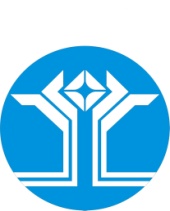 РОССИЙСКАЯ ФЕДЕРАЦИЯ (РОССИЯ)РЕСПУБЛИКА САХА (ЯКУТИЯ)МИРНИНСКИЙ РАЙОНМУНИЦИПАЛЬНОЕ ОБРАЗОВАНИЕ «ПОСЕЛОК АЙХАЛ»ПОСЕЛКОВЫЙ СОВЕТ ДЕПУТАТОВМУНИЦИПАЛЬНЫЙ ПРАВОВОЙ АКТ О внесении изменений и дополнений в Устав муниципального образования «Поселок Айхал» Мирнинского района Республики Саха (Якутия)Руководствуясь Федеральным законом от 06.10.2003 № 131-ФЗ «Об общих принципах организации местного самоуправления в Российской Федерации», Федеральным законом от 21.07.2005 № 97-ФЗ «О государственной регистрации уставов муниципальных образований», поселковый Совет депутатов решил:Статья 1.Внести следующие изменения в Устав муниципального образования «Поселок Айхал» Мирнинского района Республики Саха (Якутия):В части 1 статьи 5 «Вопросы местного значения городского поселения»:Пункт 4.1 изложить в следующей редакции: «4.1) осуществление муниципального контроля за исполнением единой теплоснабжающей организацией обязательств по строительству, реконструкции и (или) модернизации объектов теплоснабжения;»;1.1.2.	В пункте 5 слова «за сохранностью автомобильных дорог местного значения» заменить словами «на автомобильном транспорте, городском наземном электрическом транспорте и в дорожном хозяйстве»;1.1.3.	В пункте 20 слова «осуществление контроля за их соблюдением» заменить словами «осуществление муниципального контроля в сфере благоустройства, предметом которого является соблюдение правил благоустройства территории поселения, требований к обеспечению доступности для инвалидов объектов социальной, инженерной и транспортной инфраструктур и предоставляемых услуг»;1.1.4.	В пункте 27 слова «использования и охраны» заменить словами «охраны и использования»;1.1.5.	Пункт 41 изложить в следующей редакции:«41) участие в соответствии с федеральным законом в выполнении комплексных кадастровых работ;».1.1.6.	Дополнить пунктом 42 следующего содержания:« 42) принятие решений и проведение на территории поселения мероприятий по выявлению правообладателей ранее учтенных объектов недвижимости, направление сведений о правообладателях данных объектов недвижимости для внесения в Единый государственный реестр недвижимости. »Часть 1 статьи 7 «Полномочия органов местного самоуправления, осуществляющих муниципальный контроль» дополнить абзацем следующего содержания:«Организация и осуществление видов муниципального контроля регулируются Федеральным законом от 31 июля 2020 года № 248-ФЗ «О государственном контроле (надзоре) и муниципальном контроле в Российской Федерации».Пункт 17 части 2 статьи 39.1 «Содержание правил благоустройства территории муниципального образования «Поселок Айхал» признать утратившим силу.Статью 42 «Подготовка муниципальных правовых актов» дополнить частью 4 следующего содержания:« 4. Проекты муниципальных нормативных правовых актов, устанавливающие новые или изменяющие ранее предусмотренные муниципальными нормативными правовыми актами обязательные требования для субъектов предпринимательской и иной экономической деятельности, обязанности для субъектов инвестиционной деятельности, могут подлежать оценке регулирующего воздействия, проводимой органами местного самоуправления муниципального образования «Поселок Айхал» Мирнинского района Республики Саха (Якутия) в порядке, установленном муниципальными нормативными правовыми актами в соответствии с законом Республики Саха (Якутия), за исключением:1) проектов нормативных правовых актов поселкового Совета депутатов, устанавливающих, изменяющих, приостанавливающих, отменяющих местные налоги и сборы;2) проектов нормативных правовых актов поселкового Совета депутатов, регулирующих бюджетные правоотношения;3) проектов нормативных правовых актов, разработанных в целях ликвидации чрезвычайных ситуаций природного и техногенного характера на период действия режимов чрезвычайных ситуаций.»Статью 42 «Подготовка муниципальных правовых актов» дополнить частью 5 следующего содержания:	« 5. Оценка регулирующего воздействия проектов муниципальных нормативных правовых актов проводится в целях выявления положений, вводящих избыточные обязанности, запреты и ограничения для субъектов предпринимательской и иной экономической деятельности или способствующих их введению, а также положений, способствующих возникновению необоснованных расходов субъектов предпринимательской и иной экономической деятельности и местных бюджетов.»Пункт 7 части 1 статьи 28 «Досрочное прекращение полномочий депутата Айхальского поселкового Совета» изложить в следующей редакции:«7) прекращения гражданства Российской Федерации либо гражданства иностранного государства - участника международного договора Российской Федерации, в соответствии с которым иностранный гражданин имеет право быть избранным в органы местного самоуправления, наличия гражданства (подданства) иностранного государства либо вида на жительство или иного документа, подтверждающего право на постоянное проживание на территории иностранного государства гражданина Российской Федерации либо иностранного гражданина, имеющего право на основании международного договора Российской Федерации быть избранным в органы местного самоуправления, если иное не предусмотрено международным договором Российской Федерации;»Пункт 8 части 1 статьи 31 «Досрочное прекращение полномочий главы поселка» изложить в следующей редакции:«8) прекращения гражданства Российской Федерации либо гражданства иностранного государства - участника международного договора Российской Федерации, в соответствии с которым иностранный гражданин имеет право быть избранным в органы местного самоуправления, наличия гражданства (подданства) иностранного государства либо вида на жительство или иного документа, подтверждающего право на постоянное проживание на территории иностранного государства гражданина Российской Федерации либо иностранного гражданина, имеющего право на основании международного договора Российской Федерации быть избранным в органы местного самоуправления, если иное не предусмотрено международным договором Российской Федерации;».В абзаце втором части 5 статьи 38 «Принятие устава муниципального образования, внесение в него изменений и дополнений» слово «его» исключить, дополнить словами «уведомления о включении сведений об уставе муниципального образования, муниципальном правовом акте о внесении изменений в устав муниципального образования в государственный реестр уставов муниципальных образований субъекта Российской Федерации, предусмотренного частью 6 статьи 4 Федерального закона от 21 июля 2005 года № 97-ФЗ «О государственной регистрации уставов муниципальных образований».Статья 2.Настоящий муниципальный правовой акт подлежит государственной регистрации в Управлении Министерства юстиции Российской Федерации по Республике Саха (Якутия) в порядке, установленном Федеральным законом от 21.07.2005 № 97-ФЗ «О государственной регистрации уставов муниципальных образований».Статья 3.Настоящий муниципальный правовой акт подлежит официальному опубликованию (обнародованию) и вступает в силу после официального опубликования (обнародования) после его государственной регистрации.25 ноября 2021 годаIV-№ 68-2Глава поселка___________________Г.Ш. ПетровскаяПредседательпоселкового Совета депутатов_____________________С.А. Домброван№ п/пВид разрешенного использования земельСостав вида разрешенного использования по категориям налогоплательщиковпроцентная ставка земельного налога на 2022 год1.Земельные участки, предназначенные для размещения домов среднеэтажной и многоэтажной жилой застройкидля всех категорий0,32.Земельные участки, предназначенные для размещения домов малоэтажной и индивидуальной жилой застройкидля всех категорий0,33.Земельные участки, предназначенные для гаражей и автостоянокдля всех категорий1,54.Земельные участки, предназначенные для дачного строительства, садоводства и огородничествадля всех категорий0,35Земельные участки, предназначенные для размещения объектов торговли, общественного питания и бытового обслуживаниядля всех категорий1,56.Земельные участки, предназначенные для гостиницдля всех категорий1,57.Земельные участки, предназначенные для размещения офисных зданий делового и коммерческого назначенияДля всех категорий1,58.Земельные участки, предназначенные для размещения объектов рекреационного и лечебно-оздоровительного назначениядля всех категорий1,59.Земельные участки предназначенные для размещения производственных и административных зданий, строений, сооружений промышленности, коммунального хозяйства, материально-технического, продовольственного снабжения, сбыта и заготовок9.1.з/у предназначенные для размещения производственных и административных зданий, строений, сооружений промышленности, материально-технического, продовольственного снабжения, сбыта и заготовок1,59.Земельные участки предназначенные для размещения производственных и административных зданий, строений, сооружений промышленности, коммунального хозяйства, материально-технического, продовольственного снабжения, сбыта и заготовок9.2. з/у предназначенные для размещения производственных и административных зданий, строений, сооружений коммунального хозяйства0,310.Земельные участки, предназначенные для размещения электростанций, обслуживающих их сооружений и объектовдля всех категорий1,511.Земельные участки, предназначенные для размещения портов, водных, железнодорожных вокзалов, автодорожных вокзалов, аэропортов, аэродромов, аэровокзаловдля всех категорий0,312.Земельные участки занятые водными объектами, находящимися в оборотедля всех категорий0,313.Земельные участки, предназначенные для разработки полезных ископаемых, размещения железнодорожных путей, автомобильных дорог, искусственно созданных внутренних водных путей, причалов, пристаней, полос отвода железных и автомобильных дорог, водных путей, трубопроводов, кабельных ,радиорелейных и воздушных линий связи и линий радиофикации. воздушных линий электропередачи конструктивных элементов  и сооружений, объектов,  необходимых для эксплуатации. Содержания, строительства, реконструкции, ремонта, развития надземных и подземных зданий, строений, сооружений,  устройств транспорта, энергетики и связи, размещения наземных сооружений и инфраструктуры спутниковой связи, объектов  космической деятельности, военных объектовдля всех категорий1,514.Земельные участки, занятые особо охраняемыми территориями и объектами, городскими лесами, скверами, парками, городскими садамидля всех категорий0,30,315.Земельные участки, предназначенные для  сельскохозяйственного использованиядля всех категорий0,30,316.Земельные участки улиц, проспектов, площадей, шоссе, аллей, бульваров, застав, переулков, проездов, тупиков; земельные участки земель резерва; земельные участки, занятые водными объектами. изъятыми из оборота или ограниченными в обороте в соответствии с законодательством РФ; земельные участки под полосами отвода водоемов, каналов и коллекторов, набережные.для всех категорий0,30,317.Земельные участки, предназначенные  для размещения административных зданий, объектов образования, науки, здравоохранения и социального обеспечения, физической культуры и спорта, культуры, искусства, религиидля всех категорий0,30,3Наименование вида разрешенного использования земельного участка 1Описание вида разрешенного использования земельного участка 2Код (числовое обозначение) вида разрешенного использования земельного участка 3123Сельскохозяйственное использованиеВедение сельского хозяйства. Содержание данного вида разрешенного использования включает в себя содержание видов разрешенного использования с кодами 1.1 - 1.20, в том числе размещение зданий и сооружений, используемых для хранения и переработки сельскохозяйственной продукции1.0РастениеводствоОсуществление хозяйственной деятельности, связанной с выращиванием сельскохозяйственных культур.Содержание данного вида разрешенного использования включает в себя содержание видов разрешенного использования с кодами 1.2 - 1.61.10,3Выращивание зерновых и иных сельскохозяйственных культурОсуществление хозяйственной деятельности на сельскохозяйственных угодьях, связанной с производством зерновых, бобовых, кормовых, технических, масличных, эфиромасличных и иных сельскохозяйственных культур1.20,3ОвощеводствоОсуществление хозяйственной деятельности на сельскохозяйственных угодьях, связанной с производством картофеля, листовых, плодовых, луковичных и бахчевых сельскохозяйственных культур, в том числе с использованием теплиц1.30,3Выращивание тонизирующих, лекарственных, цветочных культурОсуществление хозяйственной деятельности, в том числе на сельскохозяйственных угодьях, связанной с производством чая, лекарственных и цветочных культур1.40,3СадоводствоОсуществление хозяйственной деятельности, в том числе на сельскохозяйственных угодьях, связанной с выращиванием многолетних плодовых и ягодных культур, винограда и иных многолетних культур1.50,3ВиноградарствоВозделывание винограда на виноградопригодных землях1.5.10,3Выращивание льна и коноплиОсуществление хозяйственной деятельности, в том числе на сельскохозяйственных угодьях, связанной с выращиванием льна, конопли1.60,3ЖивотноводствоОсуществление хозяйственной деятельности, связанной с производством продукции животноводства, в том числе сенокошение, выпас сельскохозяйственных животных, разведение племенных животных, производство и использование племенной продукции (материала), размещение зданий, сооружений, используемых для содержания и разведения сельскохозяйственных животных, производства, хранения и первичной переработки сельскохозяйственной продукции. Содержание данного вида разрешенного использования включает в себя содержание видов разрешенного использования с кодами 1.8 - 1.11, 1.15, 1.19, 1.201.70,3СкотоводствоОсуществление хозяйственной деятельности, в том числе на сельскохозяйственных угодьях, связанной с разведением сельскохозяйственных животных (крупного рогатого скота, овец, коз, лошадей, верблюдов, оленей);сенокошение, выпас сельскохозяйственных животных, производство кормов, размещение зданий, сооружений, используемых для содержания и разведения сельскохозяйственных животных;разведение племенных животных, производство и использование племенной продукции (материала)1.80,3ЗвероводствоОсуществление хозяйственной деятельности, связанной с разведением в неволе ценных пушных зверей;размещение зданий, сооружений, используемых для содержания и разведения животных, производства, хранения и первичной переработки продукции;разведение племенных животных, производство и использование племенной продукции (материала)1.90,3ПтицеводствоОсуществление хозяйственной деятельности, связанной с разведением домашних пород птиц, в том числе водоплавающих;размещение зданий, сооружений, используемых для содержания и разведения животных, производства, хранения и первичной переработки продукции птицеводства;разведение племенных животных,производство и использование племенной продукции (материала)1.100,3СвиноводствоОсуществление хозяйственной деятельности, связанной с разведением свиней;размещение зданий, сооружений, используемых для содержания и разведения животных, производства, хранения и первичной переработки продукции;разведение племенных животных, производство и использование племенной продукции (материала)1.110,3ПчеловодствоОсуществление хозяйственной деятельности, в том числе на сельскохозяйственных угодьях, по разведению, содержанию и использованию пчел и иных полезных насекомых;размещение ульев, иных объектов и оборудования, необходимого для пчеловодства и разведениях иных полезных насекомых;размещение сооружений, используемых для хранения и первичной переработки продукции пчеловодства1.120,3ПчеловодствоРыбоводствоОсуществление хозяйственной деятельности, связанной с разведением и (или) содержанием, выращиванием объектов рыбоводства (аквакультуры); размещение зданий, сооружений, оборудования, необходимых для осуществления рыбоводства (аквакультуры)1.130,3Научное обеспечение сельского хозяйстваОсуществление научной и селекционной работы, ведения сельского хозяйства для получения ценных с научной точки зрения образцов растительного и животного мира;размещение коллекций генетических ресурсов растений1.140,3Хранение и переработка сельскохозяйственной продукцииРазмещение зданий, сооружений, используемых для производства, хранения, первичной и глубокой переработки сельскохозяйственной продукции1.150,3Ведение личного подсобного хозяйства на полевых участкахПроизводство сельскохозяйственной продукции без права возведения объектов капитального строительства1.160,3ПитомникиВыращивание и реализация подроста деревьев и кустарников, используемых в сельском хозяйстве, а также иных сельскохозяйственных культур для получения рассады и семян;размещение сооружений, необходимых для указанных видов сельскохозяйственного производства1.170,3Обеспечение сельскохозяйственного производстваРазмещение машинно-транспортных и ремонтных станций, ангаров и гаражей для сельскохозяйственной техники, амбаров, водонапорных башен, трансформаторных станций и иного технического оборудования, используемого для ведения сельского хозяйства1.180,3СенокошениеКошение трав, сбор и заготовка сена1.190,3Выпас сельскохозяйственных животныхВыпас сельскохозяйственных животных1.200,3Жилая застройкаРазмещение жилых домов различного вида.Содержание данного вида разрешенного использования включает в себя содержание видов разрешенного использования с кодами 2.1 - 2.3, 2.5 - 2.7.12.0Для индивидуального жилищного строительстваРазмещение жилого дома (отдельно стоящего здания количеством надземных этажей не более чем три, высотой не более двадцати метров, которое состоит из комнат и помещений вспомогательного использования, предназначенных для удовлетворения гражданами бытовых и иных нужд, связанных с их проживанием в таком здании, не предназначенного для раздела на самостоятельные объекты недвижимости);выращивание сельскохозяйственных культур;размещение гаражей для собственных нужд и хозяйственных построек2.10,3Малоэтажная многоквартирная жилая застройкаРазмещение малоэтажных многоквартирных домов (многоквартирные дома высотой до 4 этажей, включая мансардный);обустройство спортивных и детских площадок, площадок для отдыха; размещение объектов обслуживания жилой застройки во встроенных, пристроенных и встроенно-пристроенных помещениях малоэтажного многоквартирного дома, если общая площадь таких помещений в малоэтажном многоквартирном доме не составляет более 15% общей площади помещений дома2.1.10,3Для ведения личного подсобного хозяйства (приусадебный земельный участок)Размещение жилого дома, указанного в описании вида разрешенного использования с кодом 2.1;производство сельскохозяйственной продукции;размещение гаража и иных вспомогательных сооружений;содержание сельскохозяйственных животных2.20,3Блокированная жилая застройкаРазмещение жилого дома, имеющего одну или несколько общих стен с соседними жилыми домами (количеством этажей не более чем три, при общем количестве совмещенных домов не более десяти и каждый из которых предназначен для проживания одной семьи, имеет общую стену (общие стены) без проемов с соседним домом или соседними домами, расположен на отдельном земельном участке и имеет выход на территорию общего пользования (жилые дома блокированной застройки);разведение декоративных и плодовых деревьев, овощных и ягодных культур;размещение гаражей для собственных нужд и иных вспомогательных сооружений; обустройство спортивных и детских площадок, площадок для отдыха2.30,3Передвижное жильеРазмещение сооружений, пригодных киспользованию в качестве жилья (палаточные городки, кемпинги, жилые вагончики, жилые прицепы) с возможностью подключения названных сооружений к инженерным сетям, находящимся на земельном участке или на земельных участках, имеющих инженерные сооружения, предназначенных для общего пользования2.40,3Среднеэтажная жилая застройкаРазмещение многоквартирных домов этажностью не выше восьми этажей;благоустройство и озеленение;размещение подземных гаражей и автостоянок;обустройство спортивных и детских площадок, площадок для отдыха;размещение объектов обслуживания жилой застройки во встроенных, пристроенных и встроенно-пристроенных помещениях многоквартирного дома, если общая площадь таких помещений в многоквартирном доме не составляет более 20% общей площади помещений дома2.50,3Многоэтажная жилая застройка (высотная застройка)Размещение многоквартирных домов этажностью девять этажей и выше;благоустройство и озеленение придомовых территорий;обустройство спортивных и детских площадок, хозяйственных площадок и площадок для отдыха;размещение подземных гаражей и автостоянок, размещение объектов обслуживания жилой застройки во встроенных, пристроенных и встроенно-пристроенных помещениях многоквартирного дома в отдельных помещениях дома, если площадь таких помещений в многоквартирном доме не составляет более 15% от общей площади дома2.60,3Обслуживание жилой застройкиРазмещение объектов капитального строительства, размещение которых предусмотрено видами разрешенного использования с кодами 3.1, 3.2, 3.3, 3.4, 3.4.1, 3.5.1, 3.6, 3.7, 3.10.1, 4.1, 4.3, 4.4, 4.6, 5.1.2, 5.1.3, если их размещение необходимо для обслуживания жилой застройки, а также связано с проживанием граждан, не причиняет вреда окружающей среде и санитарному благополучию, не нарушает права жителей, не требует установления санитарной зоны2.70,3Хранение автотранспортаРазмещение отдельно стоящих и пристроенных гаражей, в том числе подземных, предназначенных для хранения автотранспорта, в том числе с разделением на машино-места, за исключением гаражей, размещение которых предусмотрено содержанием видов разрешенного использования с кодами 2.7.2, 4.92.7.11,5Размещение гаражей для собственных нуждРазмещение для собственных нужд отдельно стоящих гаражей и (или) гаражей, блокированных общими стенами с другими гаражами в одном ряду, имеющих общие с ними крышу, фундамент и коммуникации2.7.21,5Общественное использование объектов капитального строительстваРазмещение объектов капитального строительства в целях обеспечения удовлетворения бытовых, социальных и духовных потребностей человека. Содержание данного вида разрешенного использования включает в себя содержание видов разрешенного использования с кодами 3.1 - 3.10.23.0Коммунальное обслуживаниеРазмещение зданий и сооружений в целях обеспечения физических и юридических лиц коммунальными услугами. Содержание данного вида разрешенного использования включает в себя содержание видов разрешенного использования с кодами 3.1.1 - 3.1.23.10,3Предоставление коммунальных услугРазмещение зданий и сооружений, обеспечивающих поставку воды, тепла, электричества, газа, отвод канализационных стоков, очистку и уборку объектов недвижимости (котельных, водозаборов, очистных сооружений, насосных станций, водопроводов, линий электропередач, трансформаторных подстанций, газопроводов, линий связи, телефонных станций, канализаций, стоянок, гаражей и мастерских для обслуживания уборочной и аварийной техники, сооружений, необходимых для сбора и плавки снега)3.1.10,3Административные здания организаций, обеспечивающих предоставление коммунальных услугРазмещение зданий, предназначенных для приема физических и юридических лиц в связи с предоставлением им коммунальных услуг3.1.20,3Социальное обслуживаниеРазмещение зданий, предназначенных для оказания гражданам социальной помощи. Содержание данного вида разрешенного использования включает в себя содержание видов разрешенного использования с кодами 3.2.1 - 3.2.43.20,3Дома социального обслуживанияРазмещение зданий, предназначенных для размещения домов престарелых, домов ребенка, детских домов, пунктов ночлега для бездомных граждан;размещение объектов капитального строительства для временного размещения вынужденных переселенцев, лиц, признанных беженцами3.2.10,3Оказание социальной помощи населениюРазмещение зданий, предназначенных для служб психологической и бесплатной юридической помощи, социальных, пенсионных и иных служб (службы занятости населения, пункты питания малоимущих граждан), в которых осуществляется прием граждан по вопросам оказания социальной помощи и назначения социальных или пенсионных выплат, а также дляразмещения общественных некоммерческих организаций: некоммерческих фондов, благотворительных организаций, клубов по интересам3.2.20,3Оказание услуг связиРазмещение зданий, предназначенных для размещения пунктов оказания услуг почтовой, телеграфной, междугородней и международной телефонной связи3.2.31,5ОбщежитияРазмещение зданий, предназначенных для размещения общежитий, предназначенных для проживания граждан на время их работы, службы или обучения, за исключением зданий, размещение которых предусмотрено содержанием вида разрешенного использования с кодом 4.73.2.40,3Бытовое обслуживаниеРазмещение объектов капитальногостроительства, предназначенных для оказания населению или организациям бытовых услуг (мастерские мелкого ремонта, ателье, бани, парикмахерские, прачечные, химчистки, похоронные бюро)3.31,5ЗдравоохранениеРазмещение объектов капитального строительства, предназначенных для оказания гражданам медицинской помощи. Содержание данного вида разрешенного использования включает в себя содержание видов разрешенного использования с кодами 3.4.1 - 3.4.23.4Амбулаторно-поликлиническое обслуживаниеРазмещение объектов капитального строительства, предназначенных для оказания гражданам амбулаторно-поликлинической медицинской помощи (поликлиники, фельдшерские пункты, пункты здравоохранения, центры матери и ребенка, диагностические центры, молочные кухни, станции донорства крови, клинические лаборатории)3.4.10,3Стационарное медицинское обслуживаниеРазмещение объектов капитального строительства, предназначенных для оказания гражданам медицинской помощи в стационарах (больницы, родильные дома, диспансеры, научно-медицинские учреждения и прочие объекты, обеспечивающие оказание услуги по лечению в стационаре);размещение станций скорой помощи; размещение площадок санитарной авиации3.4.20,3Медицинские организации особого назначенияРазмещение объектов капитального строительства для размещения медицинских организаций, осуществляющих проведение судебно-медицинской и патолого-анатомической экспертизы (морги)3.4.30,3Образование и просвещениеРазмещение объектов капитального строительства, предназначенных для воспитания, образования и просвещения. Содержание данного вида разрешенного использования включает в себя содержание видов разрешенного использования с кодами 3.5.1 - 3.5.23.5Дошкольное, начальное и среднее общее образованиеРазмещение объектов капитального строительства, предназначенных для просвещения, дошкольного, начального и среднего общего образования (детские ясли, детские сады, школы, лицеи, гимназии, художественные, музыкальные школы, образовательные кружки и иные организации, осуществляющие деятельность по воспитанию, образованию и просвещению), в том числе зданий, спортивных сооружений, предназначенных для занятия обучающихся физической культурой и спортом3.5.10,3Среднее и высшее профессиональное образованиеРазмещение объектов капитального строительства, предназначенных для профессионального образования и просвещения (профессиональные технические училища, колледжи, художественные, музыкальные училища, общества знаний, институты, университеты, организации по переподготовке и повышению квалификации специалистов и иные организации, осуществляющие деятельность по образованию и просвещению), в том числе зданий, спортивных сооружений, предназначенных для занятия обучающихся физической культурой и спортом3.5.20,3Культурное развитиеРазмещение зданий и сооружений, предназначенных для размещения объектов культуры. Содержание данного вида разрешенного использования включает в себя содержание видов разрешенного использования с кодами 3.6.1 - 3.6.33.6Объекты культурно-досуговой деятельностиРазмещение зданий, предназначенных для размещения музеев, выставочных залов, художественных галерей, домов культуры, библиотек, кинотеатров и кинозалов, театров, филармоний, концертных залов, планетариев3.6.10,3Парки культуры и отдыхаРазмещение парков культуры и отдыха3.6.20,3Цирки и зверинцыРазмещение зданий и сооружений для размещения цирков, зверинцев, зоопарков, зоосадов, океанариумов и осуществления сопутствующих видов деятельности по содержанию диких животных в неволе3.6.30,3Религиозное использованиеРазмещение зданий и сооружений религиозного использования. Содержание данного вида разрешенного использования включает в себя содержание видов разрешенного использования с кодами 3.7.1 - 3.7.23.7Осуществление религиозных обрядовРазмещение зданий и сооружений, предназначенных для совершения религиозных обрядов и церемоний (в том числе церкви, соборы, храмы, часовни, мечети, молельные дома, синагоги)3.7.10,3Религиозное управление и образованиеРазмещение зданий, предназначенных для постоянного местонахождения духовных лиц, паломников и послушников в связи с осуществлением ими религиозной службы, а также для осуществления благотворительной и религиозной образовательной деятельности (монастыри, скиты, дома священнослужителей, воскресные и религиозные школы, семинарии, духовные училища)3.7.20,3Общественное управлениеРазмещение зданий, предназначенных для размещения органов и организаций общественного управления. Содержание данного вида разрешенного использования включает в себя содержание видов разрешенного использования с кодами 3.8.1 - 3.8.23.8Государственное управлениеРазмещение зданий, предназначенныхдля размещения государственных органов, государственного пенсионного фонда, органов местного самоуправления, судов, а также организаций, непосредственно обеспечивающих их деятельность или оказывающих государственные и (или) муниципальные услуги3.8.11,5Представительская деятельностьРазмещение зданий, предназначенных для дипломатических представительств иностранных государств и субъектов Российской Федерации, консульских учреждений в Российской Федерации3.8.21,5Обеспечение научной деятельностиРазмещение зданий и сооружений для обеспечения научной деятельности. Содержание данного вида разрешенного использования включает в себя содержание видов разрешенного использования с кодами 3.9.1 - 3.9.33.9Обеспечение деятельности в области гидрометеорологии и смежных с ней областяхРазмещение объектов капитального строительства, предназначенных для наблюдений за физическими и химическими процессами, происходящими в окружающей среде, определения ее гидрометеорологических, агрометеорологических и гелиогеофизических характеристик, уровня загрязнения атмосферного воздуха, почв, водных объектов, в том числе по гидробиологическим показателям, и околоземного - космического пространства, зданий и сооружений, используемых в области гидрометеорологии и смежных с ней областях (доплеровские метеорологические радиолокаторы, гидрологические посты и другие)3.9.10,3Проведение научных исследованийРазмещение зданий и сооружений, предназначенных для проведения научных изысканий, исследований и разработок (научно-исследовательские и проектные институты, научные центры, инновационные центры, государственные академии наук, опытно-конструкторские центры, в том числе отраслевые)3.9.20,3Проведение научных испытанийРазмещение зданий и сооружений для проведения изысканий, испытаний опытных промышленных образцов, для размещения организаций, осуществляющих научные изыскания, исследования и разработки, научные и селекционные работы, ведение сельского и лесного хозяйства для получения ценных с научной точки зрения образцов растительного и животного мира3.9.30,3Ветеринарное обслуживаниеРазмещение объектов капитального строительства, предназначенных для оказания ветеринарных услуг, содержания или разведения животных, не являющихся сельскохозяйственными, под надзором человека. Содержание данного вида разрешенного использования включает в себя содержание видов разрешенного использования с кодами 3.10.1 - 3.10.23.10Амбулаторное ветеринарное обслуживаниеРазмещение объектов капитального строительства, предназначенных для оказания ветеринарных услуг без содержания животных3.10.10,3Приюты для животныхРазмещение объектов капитального строительства, предназначенных для оказания ветеринарных услуг в стационаре;размещение объектов капитального строительства, предназначенных для содержания, разведения животных, не являющихся сельскохозяйственными, под надзором человека, оказания услуг по содержанию и лечению бездомных животных;размещение объектов капитального строительства, предназначенных для организации гостиниц для животных3.10.20,3ПредпринимательствоРазмещение объектов капитального строительства в целях извлечения прибыли на основании торговой, банковской и иной предпринимательской деятельности. Содержание данного вида разрешенного использования включает в себя содержание видов разрешенного использования, предусмотренных кодами 4.1 - 4.104.0Деловое управлениеРазмещение объектов капитального строительства с целью: размещения объектов управленческой деятельности, не связанной с государственным или муниципальным управлением и оказанием услуг, а также с целью обеспечения совершения сделок, не требующих передачи товара в момент их совершения между организациями, в том числе биржевая деятельность (за исключением банковской и страховой деятельности)4.11,5Объекты торговли (торговые центры, торгово-развлекательные центры (комплексы)Размещение объектов капитального строительства, общей площадью свыше 5000 кв. м с целью размещения одной или нескольких организаций, осуществляющих продажу товаров, и (или) оказание услуг в соответствии с содержанием видов разрешенного использования с кодами 4.5, 4.6, 4.8 - 4.8.2;размещение гаражей и (или) стоянок для автомобилей сотрудников и посетителей торгового центра4.21,5РынкиРазмещение объектов капитального строительства, сооружений, предназначенных для организации постоянной или временной торговли (ярмарка, рынок, базар), с учетом того, что каждое из торговых мест не располагает торговой площадью более 200 кв. м;размещение гаражей и (или) стоянок для автомобилей сотрудников и посетителей рынка4.31,5МагазиныРазмещение объектов капитального строительства, предназначенных для продажи товаров, торговая площадь которых составляет до 5000 кв. м4.41,5Банковская и страховая деятельностьРазмещение объектов капитального строительства, предназначенных для размещения организаций, оказывающих банковские и страховые услуги4.51,5Общественное питаниеРазмещение объектов капитального строительства в целях устройства мест общественного питания (рестораны, кафе, столовые, закусочные, бары)4.61,5Гостиничное обслуживаниеРазмещение гостиниц.4.71,5РазвлечениеРазмещение зданий и сооружений, предназначенных для развлечения.Содержание данного вида разрешенного использования включает в себя содержание видов разрешенного использования с кодами 4.8.1 - 4.8.34.81,5Развлекательные мероприятияРазмещение зданий и сооружений, предназначенных для организации развлекательных мероприятий, путешествий, для размещения дискотек и танцевальных площадок, ночных клубов, аквапарков, боулинга, аттракционов и т.п., игровых автоматов (кроме игрового оборудования, используемого для проведения азартных игр), игровых площадок4.8.11,5Проведение азартных игрРазмещение зданий и сооружений, предназначенных для размещения букмекерских контор, тотализаторов, их пунктов приема ставок вне игорных зон4.8.21,5Проведение азартных игр в игорных зонахРазмещение зданий и сооружений в игорных зонах, где допускается размещение игорных заведений, залов игровых автоматов, используемых для проведения азартных игр и игровых столов, а также размещение гостиниц и заведений общественного питания для посетителей игорных зон4.8.31,5Служебные гаражиРазмещение постоянных или временных гаражей, стоянок для хранения служебного автотранспорта, используемого в целях осуществления видов деятельности, предусмотренных видами разрешенного использования с кодами 3.0, 4.0, а также для стоянки и хранения транспортных средств общего пользования, в том числе в депо4.91,5Объекты дорожного сервисаРазмещение зданий и сооружений дорожного сервиса. Содержание данного вида разрешенного использования включает в себя содержание видов разрешенного использования с кодами 4.9.1.1 - 4.9.1.44.9.1Заправка транспортных средствРазмещение автозаправочных станций;размещение магазинов сопутствующей торговли, зданий для организации общественного питания в качестве объектов дорожного сервиса4.9.1.11,5Обеспечение дорожного отдыхаРазмещение зданий для предоставления гостиничных услуг в качестве дорожного сервиса (мотелей), а также размещение магазинов сопутствующей торговли, зданий для организации общественного питания в качестве объектов дорожного сервиса4.9.1.21,5Автомобильные мойкиРазмещение автомобильных моек, а также размещение магазинов сопутствующей торговли4.9.1.31,5Ремонт автомобилейРазмещение мастерских, предназначенных для ремонта и обслуживания автомобилей, и прочих объектов дорожного сервиса, а также размещение магазинов сопутствующей торговли4.9.1.41,5Выставочно-ярмарочная деятельностьРазмещение объектов капитального строительства, сооружений, предназначенных для осуществления выставочно-ярмарочной и конгрессной деятельности, включая деятельность, необходимую для обслуживания указанных мероприятий (застройка экспозиционной площади, организация питания участников мероприятий)4.101,5Отдых (рекреация)Обустройство мест для занятия спортом, физической культурой, пешими или верховыми прогулками, отдыха и туризма, наблюдения за природой, пикников, охоты, рыбалки и иной деятельности;создание и уход за городскими лесами, скверами, прудами, озерами, водохранилищами, пляжами, а также обустройство мест отдыха в них. Содержание данного вида разрешенного использования включает в себя содержание видов разрешенного использования с кодами 5.1 - 5.55.0СпортРазмещение зданий и сооружений для занятия спортом. Содержание данного вида разрешенного использования включает в себя содержание видов разрешенного использования с кодами 5.1.1 - 5.1.75.10,3Обеспечение спортивно-зрелищных мероприятийРазмещение спортивно-зрелищных зданий и сооружений, имеющих специальные места для зрителей от 500 мест (стадионов, дворцов спорта, ледовых дворцов, ипподромов)5.1.10,3Обеспечение занятий спортом в помещенияхРазмещение спортивных клубов, спортивных залов, бассейнов, физкультурно-оздоровительных комплексов в зданиях и сооружениях5.1.20,3Площадки для занятий спортомРазмещение площадок для занятия спортом и физкультурой на открытом воздухе (физкультурные площадки, беговые дорожки, поля для спортивной игры)5.1.30,3Оборудованные площадки для занятий спортомРазмещение сооружений для занятия спортом и физкультурой на открытом воздухе (теннисные корты, автодромы, мотодромы, трамплины, спортивные стрельбища)5.1.40,3Водный спортРазмещение спортивных сооружений для занятия водными видами спорта (причалы и сооружения, необходимые для организации водных видов спорта и хранения соответствующего инвентаря)5.1.50,3Авиационный спортРазмещение спортивных сооружений для занятия авиационными видами спорта (ангары, взлетно-посадочные площадки и иные сооружения, необходимые для организации авиационных видов спорта и хранения соответствующего инвентаря)5.1.60,3Спортивные базыРазмещение спортивных баз и лагерей, в которых осуществляется спортивная подготовка длительно проживающих в них лиц5.1.70,3Природно-познавательный туризмРазмещение баз и палаточных лагерей для проведения походов и экскурсий по ознакомлению с природой, пеших и конных прогулок, устройство троп и дорожек, размещение щитов с познавательными сведениями об окружающей природной среде;осуществление необходимых природоохранных и природовосстановительных мероприятий5.20,3Туристическое обслуживаниеРазмещение пансионатов, гостиниц, кемпингов, домов отдыха, не оказывающих услуги по лечению;размещение детских лагерей5.2.10,3Охота и рыбалкаОбустройство мест охоты и рыбалки, в том числе размещение дома охотника или рыболова, сооружений, необходимых для восстановления и поддержания поголовья зверей или количества рыбы5.30,3Причалы для маломерных судовРазмещение сооружений, предназначенных для причаливания, хранения и обслуживания яхт, катеров, лодок и других маломерных судов5.40,3Поля для гольфа или конных прогулокОбустройство мест для игры в гольф или осуществления конных прогулок, в том числе осуществление необходимых земляных работ и размещения вспомогательных сооружений;размещение конноспортивных манежей, не предусматривающих устройство трибун5.50,3Производственная деятельностьРазмещение объектов капитального строительства в целях добычи полезных ископаемых, их переработки, изготовления вещей промышленным способом.6.01,5НедропользованиеОсуществление геологических изысканий;добыча полезных ископаемых открытым (карьеры, отвалы) и закрытым (шахты, скважины) способами;размещение объектов капитального строительства, в том числе подземных, в целях добычи полезных ископаемых;размещение объектов капитального строительства, необходимых для подготовки сырья к транспортировке и (или) промышленной переработке;размещение объектов капитального строительства, предназначенных для проживания в них сотрудников, осуществляющих обслуживание зданий и сооружений, необходимых для целей недропользования, если добыча полезных ископаемых происходит на межселенной территории6.11,5Тяжелая промышленностьРазмещение объектов капитального строительства горно-обогатительной и горно-перерабатывающей, металлургической, машиностроительной промышленности, а также изготовления и ремонта продукции судостроения, авиастроения, вагоностроения,машиностроения, станкостроения, а также другие подобные промышленные предприятия, для эксплуатации которых предусматривается установление охранных или санитарно-защитных зон, за исключением случаев, когда объект промышленности отнесен к иному виду разрешенного использования6.21,5Автомобилестроительная промышленностьРазмещение объектов капитального строительства, предназначенных для производства транспортных средств и оборудования, производства автомобилей, производства автомобильных кузовов, производства прицепов, полуприцепов и контейнеров, предназначенных для перевозки одним или несколькими видами транспорта, производства частей и принадлежностей автомобилей и их двигателей6.2.11,5Легкая промышленностьРазмещение объектов капитального строительства, предназначенных для текстильной, фарфоро-фаянсовой, электронной промышленности6.31,5Фармацевтическая промышленностьРазмещение объектов капитального строительства, предназначенных для фармацевтического производства, в том числе объектов, в отношении которых предусматривается установление охранных или санитарно-защитных зон6.3.11,5Пищевая промышленностьРазмещение объектов пищевой промышленности, по переработке сельскохозяйственной продукции способом, приводящим к их переработке в иную продукцию (консервирование, копчение, хлебопечение), в том числе для производства напитков, алкогольных напитков и табачных изделий6.41,5Нефтехимическая промышленностьРазмещение объектов капитального строительства, предназначенных для переработки углеводородного сырья, изготовления удобрений, полимеров, химической продукции бытового назначения и подобной продукции, а также другие подобные промышленные предприятия6.51,5Строительная промышленностьРазмещение объектов капитального строительства, предназначенных для производства: строительных материалов (кирпичей, пиломатериалов, цемента, крепежных материалов), бытового и строительного газового и сантехнического оборудования, лифтов и подъемников, столярной продукции, сборных домов или их частей и тому подобной продукции6.61,5ЭнергетикаРазмещение объектов гидроэнергетики, тепловых станций и других электростанций, размещение обслуживающих и вспомогательных для электростанций сооружений (золоотвалов, гидротехнических сооружений);размещение объектов электросетевого хозяйства, за исключением объектов энергетики, размещение которых предусмотрено содержанием вида разрешенного использования с кодом 3.16.71,5Атомная энергетикаРазмещение объектов использования атомной энергии, в том числе атомных станций, ядерных установок (за исключением создаваемых в научных целях), пунктов хранения ядерных материалов и радиоактивных веществ размещение обслуживающих и вспомогательных для электростанций сооружений;размещение объектов электросетевого хозяйства, обслуживающих атомные электростанции6.7.11,5СвязьРазмещение объектов связи, радиовещания, телевидения, включая воздушные радиорелейные, надземные и подземные кабельные линии связи, линии радиофикации, антенные поля, усилительные пункты на кабельных линиях связи, инфраструктуру спутниковой связи и телерадиовещания, за исключением объектов связи, размещение которых предусмотрено содержанием видов разрешенного использования с кодами 3.1.1, 3.2.36.81,5СкладРазмещение сооружений, имеющих назначение по временному хранению, распределению и перевалке грузов (за исключением хранения стратегических запасов), не являющихся частями производственных комплексов, на которых был создан груз: промышленные базы, склады, погрузочные терминалы и доки, нефтехранилища и нефтеналивные станции, газовые хранилища и обслуживающие их газоконденсатные и газоперекачивающие станции, элеваторы и продовольственные склады, за исключением железнодорожных перевалочных складов6.91,5Складские площадкиВременное хранение, распределение и перевалка грузов (за исключением хранения стратегических запасов) на открытом воздухе6.9.11,5Обеспечение космической деятельностиРазмещение космодромов, стартовых комплексов и пусковых установок, командно-измерительных комплексов, центров и пунктов управления полетами космических объектов, пунктов приема, хранения и переработки информации, баз хранения космической техники, полигонов приземления космических объектов, объектов экспериментальной базы для отработки космической техники, центров и оборудования для подготовки космонавтов, других сооружений, используемых при осуществлении космической деятельности6.101,5Целлюлозно-бумажная промышленностьРазмещение объектов капитального строительства, предназначенных для целлюлозно-бумажного производства, производства целлюлозы, древесной массы, бумаги, картона и изделий из них, издательской и полиграфической деятельности, тиражирования записанных носителей информации6.111,5Научно-производственная деятельностьРазмещение технологических, промышленных, агропромышленных парков, бизнес-инкубаторов6.121,5ТранспортРазмещение различного рода путей сообщения и сооружений, используемых для перевозки людей или грузов либо передачи веществ. Содержание данного вида разрешенного использования включает в себя содержание видов разрешенного использования с кодами 7.1 - 7.57.0Железнодорожный транспортРазмещение объектов капитального строительства железнодорожного транспорта. Содержание данного вида разрешенного использования включает в себя содержание видов разрешенного использования с кодами 7.1.1 - 7.1.27.11,5Железнодорожные путиРазмещение железнодорожных путей7.1.11,5Обслуживание железнодорожных перевозокРазмещение зданий и сооружений, в том числе железнодорожных вокзалов и станций, а также устройств и объектов, необходимых для эксплуатации, содержания, строительства, реконструкции, ремонта наземных и подземных зданий, сооружений, устройств и других объектов железнодорожного транспорта; размещение погрузочно-разгрузочных площадок, прирельсовых складов (за исключением складов горюче-смазочных материалов и автозаправочных станций любых типов, а также складов, предназначенных для хранения опасных веществ и материалов, не предназначенных непосредственно для обеспечения железнодорожных перевозок) и иных объектов при условии соблюдения требований безопасности движения, установленных федеральными законами7.1.21,5Автомобильный транспортРазмещение зданий и сооружений автомобильного транспорта. Содержание данного вида разрешенного использования включает в себя содержание видов разрешенного использования с кодами 7.2.1 - 7.2.37.21,5Размещение автомобильных дорогРазмещение автомобильных дорог за пределами населенных пунктов и технически связанных с ними сооружений, придорожных стоянок (парковок) транспортных средств в границах городских улиц и дорог, за исключением предусмотренных видами разрешенного использования с кодами 2.7.1, 4.9, 7.2.3, а также некапитальных сооружений, предназначенных для охраны транспортных средств; размещение объектов, предназначенных для размещения постов органов внутренних дел, ответственных за безопасность дорожного движения7.2.11,5Обслуживание перевозок пассажировРазмещение зданий и сооружений, предназначенных для обслуживания пассажиров, за исключением объектов капитального строительства, размещение которых предусмотрено содержанием вида разрешенного использования с кодом 7.67.2.21,5Стоянки транспорта общего пользованияРазмещение стоянок транспортных средств, осуществляющих перевозки людей по установленному маршруту7.2.31,5Водный транспортРазмещение искусственно созданных для судоходства внутренних водных путей, размещение объектов капитального строительства внутренних водных путей, размещение объектов капитального строительства морских портов, размещение объектов капитального строительства, в том числе морских и речных портов, причалов, пристаней, гидротехнических сооружений, навигационного оборудования и других объектов, необходимых для обеспечения судоходства и водных перевозок, заправки водного транспорта7.30,3Воздушный транспортРазмещение аэродромов, вертолетных площадок (вертодромов), обустройство мест для приводнения и причаливания гидросамолетов, размещение радиотехнического обеспечения полетов и прочих объектов, необходимых для взлета и приземления (приводнения) воздушных судов, размещение аэропортов (аэровокзалов) и иных объектов, необходимых для посадки и высадки пассажиров и их сопутствующего обслуживания и обеспечения их безопасности, а также размещение объектов, необходимых для погрузки, разгрузки и хранения грузов, перемещаемых воздушным путем;размещение объектов, предназначенных для технического обслуживания и ремонта воздушных судов7.40,3Трубопроводный транспортРазмещение нефтепроводов, водопроводов, газопроводов и иных трубопроводов, а также иных зданий и сооружений, необходимых для эксплуатации названных трубопроводов7.51,5Внеуличный транспортРазмещение сооружений, необходимых для эксплуатации метрополитена, в том числе наземных путей метрополитена, посадочных станций, межстанционных переходов для пассажиров, электродепо, вентиляционных шахт;размещение наземных сооружений иных видов внеуличного транспорта (монорельсового транспорта, подвесных канатных дорог, фуникулеров)7.61,5Обеспечение обороны и безопасностиРазмещение объектов капитального строительства, необходимых для подготовки и поддержания в боевой готовности Вооруженных Сил Российской Федерации, других войск, воинских формирований и органов управлений ими (размещение военных организаций, внутренних войск, учреждений и других объектов, дислокация войск и сил флота), проведение воинских учений и других мероприятий, направленных на обеспечение боевой готовности воинских частей;размещение зданий военных училищ, военных институтов, военных университетов, военных академий; размещение объектов, обеспечивающих осуществление таможенной деятельности8.00,3Обеспечение вооруженных силРазмещение объектов капитального строительства, предназначенных для разработки, испытания, производства ремонта или уничтожения вооружения, техники военного назначения и боеприпасов;обустройство земельных участков в качестве испытательных полигонов, мест уничтожения вооружения и захоронения отходов, возникающих в связи с использованием, производством, ремонтом или уничтожением вооружений или боеприпасов; размещение объектов капитального строительства, необходимых для создания и хранения запасов материальных ценностей в государственном и мобилизационном резервах (хранилища, склады и другие объекты);размещение объектов, для обеспечения безопасности которых были созданы закрытые административно-территориальные образования8.10,3Охрана Государственной границы Российской ФедерацииРазмещение инженерных сооружений и заграждений, пограничных знаков, коммуникаций и других объектов, необходимых для обеспечения защиты и охраны Государственной границы Российской Федерации, устройство пограничных просек и контрольных полос, размещение зданий для размещения пограничных воинских частей и органов управления ими, а также для размещения пунктов пропуска через Государственную границу Российской Федерации8.20,3Обеспечение внутреннего правопорядкаРазмещение объектов капитального строительства, необходимых для подготовки и поддержания в готовности органов внутренних дел, Росгвардии и спасательных служб, в которых существует военизированная служба; размещение объектов гражданской обороны, за исключением объектов гражданской обороны, являющихся частями производственных зданий8.30,3Обеспечение деятельности по исполнению наказанийРазмещение объектов капитального строительства для создания мест лишения свободы (следственные изоляторы, тюрьмы, поселения)8.40,3Деятельность по особой охране и изучению природыСохранение и изучение растительного и животного мира путем создания особо охраняемых природных территорий, в границах которых хозяйственная деятельность, кроме деятельности, связанной с охраной и изучением природы, не допускается (государственные природные заповедники, национальные и природные парки, памятники природы, дендрологические парки, ботанические сады, оранжереи)9.00,3Охрана природных территорийСохранение отдельных естественных качеств окружающей природной среды путем ограничения хозяйственной деятельности в данной зоне, в частности: создание и уход за запретными полосами, создание и уход за защитными лесами, в том числе городскими лесами, лесами в лесопарках, и иная хозяйственная деятельность, разрешенная в защитных лесах, соблюдение режима использования природных ресурсов в заказниках, сохранение свойств земель, являющихся особо ценными9.10,3Сохранение и репродукция редких и (или) находящихся под угрозой исчезновения видов животныхОсуществление хозяйственной деятельности, связанной с сохранением и репродукцией редких и (или) находящихся под угрозой исчезновения видов животных; размещение зданий, сооружений, используемых для содержания и (или) репродукции редких и (или) находящихся под угрозой исчезновения видов животных9.1.10,3Курортная деятельностьИспользование, в том числе с их извлечением, для лечения и оздоровления человека природных лечебных ресурсов (месторождения минеральных вод, лечебные грязи, рапой лиманов и озер, особый климат и иные природные факторы и условия, которые используются или могут использоваться для профилактики и лечения заболеваний человека), а также охрана лечебных ресурсов от истощения и уничтожения в границах первой зоны округа горно-санитарной или санитарной охраны лечебно-оздоровительных местностей и курорта9.20,3Санаторная деятельностьРазмещение санаториев, профилакториев, бальнеологических лечебниц, грязелечебниц, обеспечивающих оказание услуги по лечению и оздоровлению населения; обустройство лечебно-оздоровительных местностей (пляжи, бюветы, места добычи целебной грязи);размещение лечебно-оздоровительных лагерей9.2.10,3Историко-культурная деятельностьСохранение и изучение объектов культурного наследия народов Российской Федерации (памятников истории и культуры), в том числе: объектов археологического наследия, достопримечательных мест, мест бытования исторических промыслов, производств и ремесел, исторических поселений, недействующих военных и гражданских захоронений, объектов культурного наследия, хозяйственная деятельность, являющаяся историческим промыслом или ремеслом, а также хозяйственная деятельность, обеспечивающая познавательный туризм9.30,3Использование лесовДеятельность по заготовке, первичной обработке и вывозу древесины и недревесных лесных ресурсов, охрана и восстановление лесов и иные цели. Содержание данного вида разрешенного использования включает в себя содержание видов разрешенного использования с кодами 10.1 - 10.410.0Заготовка древесиныРубка лесных насаждений, выросших в природных условиях, в том числе гражданами для собственных нужд, частичная переработка, хранение и вывоз древесины, создание лесных дорог, размещение сооружений, необходимых для обработки и хранения древесины (лесных складов, лесопилен), охрана и восстановление лесов10.10,3Лесные плантацииВыращивание и рубка лесных насаждений, выращенных трудом человека, частичная переработка, хранение и вывоз древесины, создание дорог, размещение сооружений, необходимых для обработки и хранения древесины (лесных складов, лесопилен), охрана лесов10.20,3Заготовка лесных ресурсовЗаготовка живицы, сбор недревесных лесных ресурсов, в том числе гражданами для собственных нужд, заготовка пищевых лесных ресурсов и дикорастущих растений, хранение, неглубокая переработка и вывоз добытых лесных ресурсов, размещение временных сооружений, необходимых для хранения и неглубокой переработки лесных ресурсов (сушилки, грибоварни, склады), охрана лесов10.30,3Резервные лесаДеятельность, связанная с охраной лесов10.40,3Водные объектыЛедники, снежники, ручьи, реки, озера, болота, территориальные моря и другие поверхностные водные объекты11.00,3Общее пользование водными объектамиИспользование земельных участков, примыкающих к водным объектам способами, необходимыми для осуществления общего водопользования (водопользования, осуществляемого гражданами для личных нужд, а также забор (изъятие) водных ресурсов для целей питьевого и хозяйственно-бытового водоснабжения, купание, использование маломерных судов, водных мотоциклов и других технических средств, предназначенных для отдыха на водных объектах, водопой, если соответствующие запреты не установлены законодательством)11.10,3Специальное пользование водными объектамиИспользование земельных участков, примыкающих к водным объектам способами, необходимыми для специального водопользования (забор водных ресурсов из поверхностных водных объектов, сброс сточных вод и (или) дренажных вод, проведение дноуглубительных, взрывных, буровых и других работ, связанных с изменением дна и берегов водных объектов)11.21,5Гидротехнические сооруженияРазмещение гидротехнических сооружений, необходимых для эксплуатации водохранилищ (плотин, водосбросов, водозаборных, водовыпускных и других гидротехнических сооружений, судопропускных сооружений, рыбозащитных и рыбопропускных сооружений, берегозащитных сооружений)11.31,5Земельные участки (территории) общего пользованияЗемельные участки общего пользования. Содержание данного вида разрешенного использования включает в себя содержание видов разрешенного использования с кодами 12.0.1 - 12.0.212.0Улично-дорожная сетьРазмещение объектов улично-дорожной сети: автомобильных дорог, трамвайных путей и пешеходных тротуаров в границах населенных пунктов, пешеходных переходов, бульваров, площадей, проездов, велодорожек и объектов велотранспортной и инженерной инфраструктуры; размещение придорожных стоянок (парковок) транспортных средств в границах городских улиц и дорог, за исключением предусмотренных видами разрешенного использования с кодами 2.7.1, 4.9, 7.2.3, а также некапитальных сооружений, предназначенных для охраны транспортных средств12.0.11,5Благоустройство территорииРазмещение декоративных, технических, планировочных, конструктивных устройств, элементов озеленения, различных видов оборудования и оформления, малых архитектурных форм, некапитальных нестационарных строений и сооружений, информационных щитов и указателей, применяемых как составные части благоустройства территории, общественных туалетов12.0.20,3Ритуальная деятельностьРазмещение кладбищ, крематориев и мест захоронения;размещение соответствующих культовых сооружений; осуществление деятельности по производству продукции ритуально-обрядового назначения12.10,3Специальная деятельностьРазмещение, хранение, захоронение, утилизация, накопление, обработка, обезвреживание отходов производства и потребления, медицинских отходов, биологических отходов, радиоактивных отходов, веществ, разрушающих озоновый слой, а также размещение объектов размещения отходов, захоронения, хранения, обезвреживания таких отходов (скотомогильников, мусоросжигательных и мусороперерабатывающих заводов, полигонов по захоронению и сортировке бытового мусора и отходов, мест сбора вещей для их вторичной переработки)12.20,3ЗапасОтсутствие хозяйственной деятельности12.30,3Земельные участки общего назначенияЗемельные участки, являющиеся имуществом общего пользования и предназначенные для общего использования правообладателями земельных участков, расположенных в границах территории ведения гражданами садоводства или огородничества для собственных нужд, и (или) для размещения объектов капитального строительства, относящихся к имуществу общего пользования13.00,3Ведение огородничестваОсуществление отдыха и (или) выращивания гражданами для собственных нужд сельскохозяйственных культур; размещение хозяйственных построек, не являющихся объектами недвижимости, предназначенных для хранения инвентаря и урожая сельскохозяйственных культур13.10,3Ведение садоводстваОсуществление отдыха и (или) выращивания гражданами для собственных нужд сельскохозяйственных культур; размещение для собственных нужд садового дома, жилого дома, указанного в описании вида разрешенного использования с кодом 2.1, хозяйственных построек и гаражей для собственных нужд13.20,325 ноября 2021 годаIV-№ 68-3 Главы поселка____________________Г.Ш. ПетровскаяПредседательпоселкового Совета депутатов______________________С.А. ДомброванБланк Контрольного органа_________________________________(указывается должность руководителя контролируемого лица)_________________________________(указывается полное наименование контролируемого лица)_________________________________(указывается фамилия, имя, отчество(при наличии) руководителя контролируемого лица)_________________________________(указывается адрес места нахождения контролируемого лица)___________________________________________________________(должность лица, уполномоченного на проведение контрольных мероприятий)(подпись должностного лица, уполномоченного на проведение контрольных мероприятий)(фамилия, имя, отчество (при наличии) должностного лица, уполномоченного на проведение контрольных мероприятий)Ключевые показателиЦелевые значенияПроцент устраненных нарушений из числа выявленных нарушений земельного законодательства 70%Процент выполнения плана проведения плановых контрольных (надзорных) мероприятий на очередной календарный год100%Процент обоснованных жалоб на действия (бездействие) органа муниципального контроля и (или) его должностного лица при проведении контрольных (надзорных) мероприятий 0%Процент отмененных результатов контрольных (надзорных) мероприятий0%Процент результативных контрольных (надзорных) мероприятий, по которым не были приняты соответствующие меры административного воздействия5%Процент внесенных судебных решений 
о назначении административного наказания 
по материалам органа муниципального контроля 95%Процент отмененных в судебном порядке постановлений по делам об административных правонарушениях от общего количества вынесенных органом муниципального контроля постановлений0%1.1.1.Индикативные показатели, характеризующие параметры проведенных мероприятийИндикативные показатели, характеризующие параметры проведенных мероприятийИндикативные показатели, характеризующие параметры проведенных мероприятийИндикативные показатели, характеризующие параметры проведенных мероприятийИндикативные показатели, характеризующие параметры проведенных мероприятийИндикативные показатели, характеризующие параметры проведенных мероприятийИндикативные показатели, характеризующие параметры проведенных мероприятийИндикативные показатели, характеризующие параметры проведенных мероприятийИндикативные показатели, характеризующие параметры проведенных мероприятий1.1.1.1.1.1.Выполняемость плановых (рейдовых) заданий (осмотров)Врз = (РЗф / РЗп) x 100Врз = (РЗф / РЗп) x 100Врз = (РЗф / РЗп) x 100Врз - выполняемость плановых (рейдовых) заданий (осмотров) %РЗф -количество проведенных плановых (рейдовых) заданий (осмотров) (ед.)РЗп - количество утвержденных плановых (рейдовых) заданий (осмотров) (ед.)100%100%Утвержденные плановые (рейдовые) задания (осмотры)Утвержденные плановые (рейдовые) задания (осмотры)1.2.1.2.1.2.Выполняемость внеплановых проверокВвн = (Рф / Рп) x 100Ввн = (Рф / Рп) x 100Ввн = (Рф / Рп) x 100Ввн - выполняемость внеплановых проверокРф - количество проведенных внеплановых проверок (ед.)Рп - количество распоряжений на проведение внеплановых проверок (ед.)100%100%Письма и жалобы, поступившие в Контрольный органПисьма и жалобы, поступившие в Контрольный орган1.3.1.3.1.3.Доля проверок, на результаты которых поданы жалобыЖ x 100 / ПфЖ x 100 / ПфЖ x 100 / ПфЖ - количество жалоб (ед.)Пф - количество проведенных проверок0%0%1.4.1.4.1.4.Доля проверок, результаты которых были признаны недействительнымиПн x 100 / ПфПн x 100 / ПфПн x 100 / ПфПн - количество проверок, признанных недействительными (ед.)Пф - количество проведенных проверок (ед.)0%0%1.5.1.5.1.5.Доля внеплановых проверок, которые не удалось провести в связи с отсутствием собственника и т.д.По x 100 / ПфПо x 100 / ПфПо x 100 / ПфПо - проверки, не проведенные по причине отсутствия проверяемого лица (ед.)Пф - количество проведенных проверок (ед.)30%30%1.6.1.6.1.6.Доля заявлений, направленных на согласование в прокуратуру о проведении внеплановых проверок, в согласовании которых было отказаноКзо х 100 / КпзКзо х 100 / КпзКзо х 100 / КпзКзо - количество заявлений, по которым пришел отказ в согласовании (ед.)Кпз - количество поданных на согласование заявлений10%10%1.7.1.7.1.7.Доля проверок, по результатам которых материалы направлены в уполномоченные для принятия решений органыКнм х 100 / КвнКнм х 100 / КвнКнм х 100 / КвнК нм - количество материалов, направленных в уполномоченные органы (ед.)Квн - количество выявленных нарушений (ед.)100%100%1.8.1.8.1.8.Количество проведенных профилактических мероприятийШт.Шт.2.2.2.Индикативные показатели, характеризующие объем задействованных трудовых ресурсовИндикативные показатели, характеризующие объем задействованных трудовых ресурсовИндикативные показатели, характеризующие объем задействованных трудовых ресурсовИндикативные показатели, характеризующие объем задействованных трудовых ресурсовИндикативные показатели, характеризующие объем задействованных трудовых ресурсовИндикативные показатели, характеризующие объем задействованных трудовых ресурсовИндикативные показатели, характеризующие объем задействованных трудовых ресурсовИндикативные показатели, характеризующие объем задействованных трудовых ресурсовИндикативные показатели, характеризующие объем задействованных трудовых ресурсов2.1.2.1.2.1.Количество штатных единицКоличество штатных единицЧел.Чел.2.2.2.2.2.2.Нагрузка контрольных мероприятий на работников органа муниципального контроляНагрузка контрольных мероприятий на работников органа муниципального контроляКм / Кр= НкКм - количество контрольных мероприятий (ед.)Кр - количество работников органа муниципального контроля (ед.)Нк - нагрузка на 1 работника (ед.)Км - количество контрольных мероприятий (ед.)Кр - количество работников органа муниципального контроля (ед.)Нк - нагрузка на 1 работника (ед.)Км - количество контрольных мероприятий (ед.)Кр - количество работников органа муниципального контроля (ед.)Нк - нагрузка на 1 работника (ед.)25 ноября 2021 годаIV-№ 68-4Глава поселка______________________ Г.Ш. ПетровскаяПредседательпоселкового Совета депутатов_______________________ С.А. Домброван№ п/пНаименование объектаАдрес местонахожденияВид, номер и дата государственной регистрации объектов недвижимости/Данные на транспортные средства/Данные на иные объектыГод ввода/Дата присвоения кадастрового номера:Площадь, кв.м., протяженность в м².Кадастровая стоимостьБалансовая стоимостьПредполагаемые сроки приватизации1.Автомобиль Нива ШевролеРеспублика Саха (Якутия), Мирнинский район, п. Айхал. Паспорт транспортного средства 63 ОР 856849Идентификационный номер (VIN) X9L212300H0628032Марка, модель Нива ШевролетКатегория ТС ВГод изготовления 2017Цвет кузова светло-серебристый металликГосударственный регистрационный номер: В943МА142017-По оценочной стоимости532341.43АукционII квартал 20222.Автобус Республика (Саха) Якутия, Мирнинский район п. Айхал.Паспорт транспортного средства 25УВ416957Идентификационный номер (VIN) KMJNG18APCC403597 Марка, модель HYUNDAI AEROTOWNКатегория ТС DГод изготовления 2012Цвет кузова серыйГосударственный регистрационный номер: Е993КО142012-По оценочной стоимости 3 700 000,00АукционII квартал 20223Асфальто-бетономешальное оборудование модель QLBРеспублика Саха (Якутия), Мирнинский район, п. Айхал, у горного цеха.2008-По оценочной стоимости5 974 705,75АукционII квартал 20224Емкость для плавки битума Республика Саха (Якутия), Мирнинский район, п. Айхал, у горного цеха.р-р6.2*3.2*2.5м2009-По оценочной стоимости196 968.00АукционII квартал 20225Нежилое здание с земельным участком (Пункт по пошиву и ремонту обуви)Республика Саха (Якутия), Мирнинский улус, пгт. Айхал, ул. Советская, д.9аСобственность, кадастровый номер объекта 14:16:010101:1675 45,1м2), земельный участок кадастровый номер 14:16:020206:482 (150м.2)1980/2016По оценочной стоимости247 458.00111 807.00АукционII квартал 20236Нежилое помещение (гараж)Республика (Саха) Якутия, Мирнинский район г. Удачный, район ПТЭС, гараж 43Кадастровый номер 14:16:000000:4710 Кадастровый номер земельного участка Категория земель: земли населенных пунктов1997-По оценочной стоимости204 600,00АукционII квартал 202425 ноября 2021 годаIV-№ 68-5Глава поселка_____________________Г.Ш. Петровская Председатель поселкового Совета депутатов______________________С.А. ДомброванКБКНаименованиеуточненный бюджет от 27.10.2021 IV-№ 67-3Уточнение (+,-)уточненный бюджет от 25.11.2021 IV-№ 68-5НАЛОГОВЫЕ И НЕНАЛОГОВЫЕ ДОХОДЫ147 974 103,170,00147 974 103,17Налоговые123 790 850,000,00123 790 850,00000 1 01 00000 00 0000 000НАЛОГИ НА ПРИБЫЛЬ, ДОХОДЫ103 520 000,000,00103 520 000,00000 1 01 02000 01 0000 110Налог на доходы физических лиц взимаемый на межселенной территории103 520 000,000,00103 520 000,00182 1 01 02010 01 0000 110Налог на доходы физических лиц с доходов, источником которых является налоговый агент, за исключением доходов, в отношении которых исчисление и уплата налога осуществляются в соответствии со статьями 227, 227,1 и 228 Налогового кодекса Российской Федерации103 473 000,00103 473 000,00182 1 01 02020 01 0000 110Налог на доходы физических лиц с доходов, полученных от осуществления деятельности физическими лицами, зарегистрированными в качестве индивидуальных предпринимателей, нотариусов, занимающихся частной практикой, адвокатов, учредивших адвокатские кабинеты и других лиц, занимающихся частной практикой в соответствии со статьей 227 Налогового кодекса Российской Федерации5 000,005 000,00182 1 01 02030 01 0000 110Налог на доходы физических лиц с доходов, полученных физическими лицами в соответствии со статьей 228 Налогового кодекса Российской Федерации42 000,0042 000,00000 1 03 00000 00 0000 000НАЛОГИ НА ТОВАРЫ (РАБОТЫ, УСЛУГИ), РЕАЛИЗУЕМЫЕ НА ТЕРРИТОРИИ РОССИЙСКОЙ ФЕДЕРАЦИИ324 850,00324 850,00000 1 03 02000 01 0000 110Акцизы по подакцизным товарам (продукции), производимым на территории Российской Федерации324 850,00324 850,00100 1 03 02230 01 0000 110Доходы от уплаты акцизов на дизельное топливо, подлежащие распределению между бюджетами субъектов Российской Федерации и местными бюджетами с учетом установленных дифференцированных нормативов отчислений в местные бюджеты149 160,00149 160,00100 1 03 02240 01 0000 110Доходы от уплаты акцизов на моторные масла для дизельных и (или) карбюраторных (инжекторных) двигателей, подлежащие распределению между бюджетами субъектов Российской Федерации и местными бюджетами с учетом установленных дифференцированных нормативов отчислений в местные бюджеты850,00850,00100 1 03 02250 01 0000 110Доходы от уплаты акцизов на автомобильный бензин, подлежащие распределению между бюджетами субъектов Российской Федерации и местными бюджетами с учетом установленных дифференцированных нормативов отчислений в местные бюджеты196 210,00196 210,00100 1 03 02260 01 0000 110Доходы от уплаты акцизов на прямогонный бензин, подлежащие распределению между бюджетами субъектов Российской Федерации и местными бюджетами с учетом установленных дифференцированных нормативов отчислений в местные бюджеты-21 370,00-21 370,00000 1 06 00000 00 0000 000НАЛОГИ НА ИМУЩЕСТВО19 946 000,0019 946 000,00000 1 06 01000 00 0000 110Налог на имущество физических лиц1 846 000,001 846 000,00182 1 06 01030 13 0000 110Налог на имущество физических лиц, взимаемый по ставкам, применяемым к объектам налогообложения, расположенным в границах поселений1 846 000,001 846 000,00000 1 06 06000 00 0000 110Земельный налог18 100 000,0018 100 000,00182 1 06 06033 13 0000 110Земельный налог с организаций, обладающих земельным участком, расположенным в границах сельских поселений17 738 000,0017 738 000,00182 1 06 06043 13 0000 110Земельный налог с физических лиц, обладающих земельным участком, расположенным в границах сельских поселений362 000,00362 000,00Неналоговые24 183 253,170,0024 183 253,17000 1 11 00000 00 0000 000ДОХОДЫ ОТ ИСПОЛЬЗОВАНИЯ ИМУЩЕСТВА, НАХОДЯЩЕГОСЯ В ГОСУДАРСТВЕННОЙ И МУНИЦИПАЛЬНОЙ СОБСТВЕННОСТИ21 553 813,08-2 601,8821 551 211,20000 1 11 05000 00 0000 120Доходы, получаемые в виде арендной либо иной платы за передачу в возмездное пользование государственного и муниципального имущества (за исключением имущества бюджетных и автономных учреждений, а также имущества государственных и муниципальных унитарных предприятий20 833 158,92-2 601,8820 830 557,04803 1 11 05013 13 0000 120Доходы, получаемые в виде арендной платы за земельные участки, государственная собственность на которые не разграничена и которые расположены в границах городских поселений, а также средства от продажи права на заключение договоров аренды указанных земельных участков6 948 108,296 948 108,29803 1 11 05025 13 0000 120Доходы, получаемые в виде арендной платы, а также средства от продажи права на заключение договоров аренды за земли, находящиеся в собственности городских поселений (за исключением земельных участков муниципальных бюджетных и автономных учреждений)353 000,00353 000,00803 1 11 05075 13 0000 120Доходы от сдачи в аренду имущества, составляющего казну городских поселений (за исключением земельных участков)13 532 050,63-2 601,8813 529 448,75803 1 11 07000 00 0000 120Платежи от государственных и муниципальных унитарных предприятий43 654,1643 654,16803 1 11 07015 13 0000 120Доходы от перечисления части прибыли, остающейся после уплаты налогов и иных платежей муниципальных унитарных предприятий43 654,1643 654,16000 1 11 09000 00 0000 120Прочие доходы от использования имущества и прав, находящихся в государственной и муниципальной собственности (за исключением имущества бюджетных и автономных учреждений, а также имущества государственных и муниципальных унитарных предприятий, в том числе677 000,00677 000,00803 1 11 09045 13 0000 120Прочие поступления от использования имущества, находящегося в собственности городских поселений (за исключением имущества муниципальных бюджетных и автономных учреждений, а также имущества муниципальных унитарных предприятий, в том числе казенных)677 000,00677 000,00000 1 13 00000 00 0000 000ДОХОДЫ ОТ ОКАЗАНИЯ ПЛАТНЫХ УСЛУГ (РАБОТ) И КОМПЕНСАЦИИ ЗАТРАТ ГОСУДАРСТВА2 653 107,142 653 107,14000 1 13 02000 00 0000 130Доходы от компенсации затрат государства2 653 107,142 653 107,14803 1 13 02995 13 0000 130Прочие доходы от компенсации затрат бюджетов городских поселений2 653 107,142 653 107,14000 1 14 00000 00 0000 000ДОХОДЫ ОТ ПРОДАЖИ МАТЕРИАЛЬНЫХ И НЕМАТЕРИАЛЬНЫХ АКТИВОВ-63 628,60-63 628,60803 1 14 02053 13 0000 410Доходы от реализации иного имущества, находящегося в собственности городских поселений (за исключением имущества муниципальных бюджетных и автономных учреждений, а также имущества муниципальных унитарных предприятий, в том числе казенных), в части реализации основных средств-78 714,00-78 714,00803 1 14 06013 13 0000 430Доходы от продажи земельных участков, государственная собственность на которые не разграничена и которые расположены в границах городских поселений3 344,813 344,81803 1 14 06025 13 0000 430Доходы от продажи земельных участков, находящихся в собственности городских поселений (за исключением земельных участков муниципальных бюджетных и автономных учреждений)11 740,5911 740,59000 1 16 00000 00 0000 000ШТРАФЫ8 778,852 601,8811 380,73803 1 16 07010 13 0000 140Штрафы, неустойки, пени, уплаченные в случае просрочки исполнения поставщиком (подрядчиком, исполнителем) обязательств, предусмотренных муниципальным контрактом, заключенным муниципальным органом, казенным учреждением городского поселения4 468,422 601,887 070,30803 1 16 07090 13 0000 140Иные штрафы, неустойки, пени, уплаченные в соответствии с законом или договором в случае неисполнения или ненадлежащего исполнения обязательств перед муниципальным органом, (муниципальным казенным учреждением) городского поселения4 310,434 310,43000 1 17 00000 00 0000 000ПРОЧИЕ НЕНАЛОГОВЫЕ ДОХОДЫ31 182,7031 182,70803 1 17 05050 13 0000 180Прочие неналоговые доходы бюджетов городских поселений1 182,701 182,70803 1 17 15030 13 0000 150Инициативные платежи, зачисляемые в бюджеты городских поселений30 000,0030 000,00БЕЗВОЗМЕЗДНЫЕ ПОСТУПЛЕНИЯ27 712 732,2645 452 200,0073 164 932,26000 2 02 00000 00 0000 000БЕЗВОЗМЕЗДНЫЕ ПОСТУПЛЕНИЯ ОТ ДРУГИХ БЮДЖЕТОВ БЮДЖЕТНОЙ СИСТЕМЫ РОССИЙСКОЙ ФЕДЕРАЦИИ27 712 732,2645 452 200,0073 164 932,26803 2 02 15002 13 0000 150Предоставление дотации на поддержку мер по обеспечению сбалансированности местных бюджетов49 051,0049 051,00803 2 02 25555 13 0000 150Субсидии бюджетам городских поселений на поддержку государственных программ субъектов Российской Федерации и муниципальных программ формирования современной городской среды4 500 000,004 500 000,00803 2 02 29999 13 6265 150Реализация на территории Республики Саха (Якутия) проектов развития общественной инфраструктуры, основанных на местных инициативах (за счет средств ГБ)1 500 000,001 500 000,00803 2 02 29999 13 6277 150Субсидия из государственного бюджета Республики Саха (Якутия) местным бюджетам на организацию деятельности народных дружин в 2021 году107 412,60107 412,60803 2 02 35118 13 0000 150Субвенции бюджетам городских поселений на осуществление первичного воинского учета на территориях, где отсутствуют военные комиссариаты3 629 600,0011 700,003 641 300,00803 2 02 35930 13 0000 150 Субвенции бюджета городских послений на государственную регистрацию актов гражданского состояния132 100,00132 100,00803 2 02 30024 13 6336 150Выполнение отдельных государственных полномочий на организацию мероприятий по предупреждению и ликвидации болезней животных, их лечению, защите населения от болезней, общих для человека и животных354 638,58354 638,58803 2 02 45160 13 0000 150Межбюджетные трансферты, передаваемые бюджетам городских поселений из бюджетов муниципальных районов на осуществление части полномочий по решению вопросов местного значения в соответствии с заключенными соглашениями17 439 930,0817 439 930,08выполнение работ по сносу аварийных домов, вывозу строительного мусора и планировке площадей4 071 623,164 071 623,16предоставление льготного проезда на пассажирском автомобильном и авиационном транспорте гражданам между поселениями в границах Мирнинского района29 800,0029 800,00размещение на полигоне строительного мусора от сноса многоквартирных домов (МКД), и нежилых зданий, признанных аварийными252 051,67252 051,67проведение юбилейных мероприятий, посвященных 60-летию п. Айхал2 500 000,002 500 000,00оказание материальной помощи пострадавшим от пожара1 000 000,001 000 000,00выполнение работ по сносу аварийных домов, вывозу строительного мусора м планировке площадей и разработке проектной документации по организации работ по сносу или демонтажу объектов капитального строительства по адресам ул. Геологов д.2, ул. Геологов д.4, ул. Лесная д.12, ул. Октябрьская партия д.13 8 097 485,748 097 485,74поставка дымовых извещателей613 532,80613 532,80разработка проектной документации по организации работ по сносу аварийных домов в п. Дорожный и ул. Октябрьская партия570 000,00570 000,00организация занятости студентов200 578,56200 578,56закуп и поставка информационных табличек на детские площадки104 858,15104 858,15803 2 02 49999 13 6599 150Иные межбюджетные трансферты на капитальные вложения в объекты Инвестиционной программы РС (Я) и (или) приобретения объектов недвижимого имущества в муниципальную собственность (Переселение граждан из аварийного жилищного фонда п. Дорожный и ул. Октябрьская партия)0,0045 440 500,0045 440 500,00средства РБ на снос п. Дорожный и ул. Октябрьская партия45 440 500,0045 440 500,00803 2 07 00000 00 0000 000БЕЗВОЗМЕЗДНЫЕ ПОСТУПЛЕНИЯ80 297 040,0080 297 040,00803 2 07 05030 13 0000 150Прочие безвозмездные поступления80 297 040,0080 297 040,00средства АК ""АЛРОСА" (ПАО) на организационно-технические мероприятия по подготовке и проведению торжественных мероприятий, посвященных 60-летию поселка Айхал, Айхальского ГОК АК "АЛРОСА" (ПАО)50 000 000,0050 000 000,00средства АК "АЛРОСа" (ПАО) на реализацию адресной подпрограммы "Переселение граждан из аварийного жилфонда п. Дорожный и ул. Октябрьская партия"24 400 000,0024 400 000,00реализация проекта "Благоустройство парка "Здоровье"5 897 040,005 897 040,00000 2 19 00000 00 0000 000ВОЗВРАТ ОСТАТКОВ СУБСИДИЙ, СУБВЕНЦИЙ И ИНЫХ МЕЖБЮДЖЕТНЫХ ТРАНСФЕРТОВ-774 895,27-774 895,27803 2 19 60010 13 0000 150Возврат остатков субсидий, субвенций и иных межбюджетных трансфертов, имеющих целевое назначение, прошлых лет из бюджетов городских поселений-47 235,00-47 235,00803 2 19 60010 13 6336 150Возврат субвенции на выполнение отдельных гос.полномочий на организацию мероприятий по предупреждению и ликвидации болезней животных, их лечению, защите населения от болезней, общих для человека и животных-727 660,27-727 660,27ВСЕГО ДОХОДОВВСЕГО ДОХОДОВ255 208 980,1645 452 200,00300 661 180,16НаименованиеЦСРВРСумма на 2021 годВСЕГО143 284 640,24МП «Развитие культуры и социокультурного пространства»10 0 00 0000010 140 662,55Обеспечение прав граждан на участие в культурной жизни10 2 00 0000010 140 662,55Культурно-массовые и информационно-просветительские мероприятия10 2 00 1000210 140 662,55Расходы на выплаты персоналу10 2 00 100021000,00Закупка товаров, работ и услуг для обеспечения государственных (муниципальных) нужд10 2 00 100022009 990 662,55Социальное обеспечение и иные выплаты населению10 2 00 10002300150 000,00МП «Приоритетные направления по молодежной политики»11 0 00 00000815 859,53Создание условий для развития потенциала подрастающего поколения, молодежи11 2 00 00000815 859,53Организация и проведение мероприятий в области муниципальной молодежной политики11 2 00 11020506 395,37Расходы на выплаты персоналу11 2 00 1102010020 000,00Закупка товаров, работ и услуг для обеспечения государственных (муниципальных) нужд11 2 00 11020200384 395,37Социальное обеспечение и иные выплаты населению11 2 00 11020300102 000,00Организация профориентационной работы среди молодежи и дальнейшее трудоустройство11 2 00 11040309 464,16Закупка товаров, работ и услуг для обеспечения государственных (муниципальных) нужд11 2 00 11040200309 464,16МП «Развитие физической культуры и спорта»14 0 00 00000758 765,23Развитие массового спорта14 2 00 00000758 765,23Организация и проведение физкультурно-оздоровительных и спортивно-массовых мероприятий14 2 00 10010758 765,23Расходы на выплаты персоналу14 2 00 10010100235 869,70Закупка товаров, работ и услуг для обеспечения государственных (муниципальных) нужд14 2 00 10010200522 895,53Социальная поддержка граждан15 0 00 000004 927 558,46МП «Поддержка социально ориентированных некоммерческих организаций»15 2 00 00000450 000,00Поддержка социально ориентированных некоммерческих организаций15 2 00 10010450 000,00Предоставление субсидий бюджетным, автономным учреждениям и иным некоммерческим организациям15 2 00 10010600450 000,00Меры социальной поддержки отдельных категорий граждан15 3 00 000004 447 558,46МП «Социальная поддержка населения»15 3 00 000004 257 875,12Меры социальной поддержки для семьи и детей из малообеспеченных и многодетных семей15 3 00 100104 257 875,12Закупка товаров, работ и услуг для обеспечения государственных (муниципальных) нужд15 3 00 10010200469 054,40Социальное обеспечение и иные выплаты населению15 3 00 100103003 788 820,72МП «Профилактика безнадзорности и правонарушений среди несовершеннолетних»15 3 00 00000189 683,34Закупка товаров, работ и услуг для обеспечения государственных (муниципальных) нужд15 3 00 1001020050 683,34Социальное обеспечение и иные выплаты населению15 3 00 10010300139 000,00МП «Безбарьерная среда»15 5 00 0000030 000,00Формирование доступной среды15 5 00 1001030 000,00Закупка товаров, работ и услуг для обеспечения государственных (муниципальных) нужд15 5 00 1001020030 000,00МП «Профилактика правонарушений»17 0 00 00000127 671,68Повышение эффективности работы в сфере профилактики правонарушений17 1 00 00000127 671,68Организация и проведение профилактических мероприятий17 1 00 100103 259,08Закупка товаров, работ и услуг для обеспечения государственных (муниципальных) нужд17 1 00 100102003 259,08Социальное обеспечение и иные выплаты населению17 1 00 100103000,00Организация деятельности народных дружин17 1 00 62770107 412,60Закупка товаров, работ и услуг для обеспечения государственных (муниципальных) нужд17 1 00 62770200107 412,60Организация деятельности народных дружин (за счет средств МБ)17 1 00 S277017 000,00Закупка товаров, работ и услуг для обеспечения государственных (муниципальных) нужд17 1 00 S277020017 000,00МП «Комплексное развитие транспортной инфраструктуры»18 0 00 0000011 267 317,52Дорожное хозяйство18 5 00 0000011 267 317,52Содержание, текущий и капитальный ремонт автомобильных дорог общего пользования местного значения18 5 00 1001011 267 317,52Закупка товаров, работ и услуг для обеспечения государственных (муниципальных) нужд18 5 00 1001020011 267 317,52Обеспечение качественным жильем и повышение качества жилищно-коммунальных услуг20 0 00 0000074 079 661,70МП «Обеспечение качественным жильем»20 3 00 0000074 079 661,70Подпрограмма «Обеспечение жильем молодых семей»20 3 00 L49702 544 672,00Межбюджетные трансферты20 3 00 L49705002 544 672,00Подпрограмма «Переселение граждан из ветхого и аварийного жилищного фонда»20 3 00 1003026 094 489,70Капитальные вложения в объекты государственной (муниципальной) собственности20 3 00 100304006 219 989,70Иные бюджетные ассигнования20 3 00 1003080019 874 500,00Подпрограмма «Переселение граждан из аварийного жилищного фонда п. Дорожный и ул. Октябрьская партия»20 3 И6 6599045 440 500,00Капитальные вложения в объекты государственной (муниципальной) собственности20 3 И6 659904002 599 347,70Иные бюджетные ассигнования20 3 И6 6599080042 841 152,30МП "Муниципальная целевая адресная программа капитального ремонта МКД и жилых помещений"20 4 00 000000,00Капитальный ремонт общего имущества многоквартирных домов20 4 00 100300,00Закупка товаров, работ и услуг для обеспечения государственных (муниципальных) нужд20 4 00 10030200Обеспечение безопасности жизнедеятельности населения Республики Саха (Якутия) 22 0 00 00000777 424,00МП «Обеспечение безопасности жизнедеятельности населения»22 2 00 10000777 424,00Закупка товаров, работ и услуг для обеспечения государственных (муниципальных) нужд22 2 00 10040200645 824,00Закупка товаров, работ и услуг для обеспечения государственных (муниципальных) нужд22 2 00 10050200131 600,00Формирование современной городской среды на территории Республики Саха (Якутия)23 0 00 0000040 239 719,57МП "Благоустройство"23 2 00 0000028 667 473,97Содержание и ремонт объектов уличного освещения23 2 00 100103 312 469,26Закупка товаров, работ и услуг для обеспечения государственных (муниципальных) нужд23 2 00 100102003 312 469,26Очистка и посадка зеленой зоны23 2 00 10020320 533,33Закупка товаров, работ и услуг для обеспечения государственных (муниципальных) нужд23 2 00 10020200320 533,33Организация ритуальных услуг и содержание мест захоронения23 2 00 10030478 385,90Закупка товаров, работ и услуг для обеспечения государственных (муниципальных) нужд23 2 00 10030200478 385,90Содержание скверов и площадей23 2 00 100404 807 915,63Закупка товаров, работ и услуг для обеспечения государственных (муниципальных) нужд23 2 00 100402004 807 915,63Организация и утилизация бытовых и промышленных отходов, проведение рекультивации23 2 00 10060691 128,51Закупка товаров, работ и услуг для обеспечения государственных (муниципальных) нужд23 2 00 10060200691 128,51Прочие мероприятия по благоустройству23 2 00 1009016 736 088,94Закупка товаров, работ и услуг для обеспечения государственных (муниципальных) нужд23 2 00 1009020016 736 088,94Реализация на территории Республики Саха (Якутия) проектов развития общественной инфраструктуры, основанных на местных инициативах (за счет средств ГБ)23 2 00 626501 500 000,00Закупка товаров, работ и услуг для обеспечения государственных (муниципальных) нужд23 2 00 626502001 500 000,00Софинансирование реализации на территории Республики Саха (Якутия) проектов развития общественной инфраструктуры, основанных на местных инициативах (за счет средств МБ)23 2 00 S2650820 952,40Закупка товаров, работ и услуг для обеспечения государственных (муниципальных) нужд23 2 00 S2650200820 952,40МП «Формирование комфортной городской среды»23 2 F2 5555011 572 245,60Реализация программ формирования современной городской среды23 2 F2 5555011 572 245,60Закупка товаров, работ и услуг для обеспечения государственных (муниципальных) нужд23 2 F2 5555020011 572 245,60МП «Поддержка и развитие малого и среднего предпринимательства»26 0 00 00000150 000,00Развитие предпринимательства26 3 00 00000150 000,00Поддержка субъектов малого и среднего предпринимательства26 3 00 10010150 000,00Иные бюджетные ассигнования26 3 00 10010800150 000,00Мероприятия, направленные на развитие малого и среднего предпринимательства (конференции, семинары, круглые столы, совещания и др.)26 3 00 100400,00Закупка товаров, работ и услуг для обеспечения государственных (муниципальных) нужд26 3 00 10040200Предоставление грантов начинающим субъектам малого предпринимательства26 3 00 1005Г0,00Иные бюджетные ассигнования26 3 00 1005Г800НаименованиеЦСРВРСумма на 2021 годВСЕГО99 0 00 00000176 322 080,74Условно утвержденные расходы99 0 00 000000,00Условно утвержденные расходы99 9 00 000000,00Иные бюджетные ассигнования99 9 00 00000800Руководство и управление в сфере установленных функций органов местного самоуправления99 1 00 0000085 534 894,28Глава муниципального образования99 1 00 116005 177 050,32Расходы на выплаты персоналу99 1 00 116001005 177 050,32Функц-ние законодат.и представ.органов гос.власти99 1 00 11410561 759,33Расходы на выплаты персоналу99 1 00 11410100149 422,00Закупка товаров, работ и услуг для обеспечения государственных (муниципальных) нужд99 1 00 1141020067 517,33Социальное обеспечение и иные выплаты населению99 1 00 11410300344 820,00Функц-ние Прав-ва РФ, высш.исп.органов гос.власти99 1 00 1141079 796 084,63Расходы на выплаты персоналу99 1 00 1141010071 859 247,89Закупка товаров, работ и услуг для обеспечения государственных (муниципальных) нужд99 1 00 114102005 600 599,96Социальное обеспечение и иные выплаты населению99 1 00 114103002 163 236,78Иные бюджетные ассигнования99 1 00 11410800173 000,00Проведение выборов и референдумов99 3 00 00000470 000,00Проведение выборов и референдумов депутатов99 3 00 10030470 000,00Иные бюджетные ассигнования99 3 00 10030800470 000,00Прочие непрограммные расходы99 5 00 0000089 134 101,52Имущественный взнос в некоммерческую организацию "Фонд кап.ремонта многоквартирных домов РС (Я)"99 5 00 11020916 267,42Иные бюджетные ассигнования99 5 00 11020916 267,42Субвенция на осуществление первичного воинского учета на территориях, где отсутствуют военные комиссариаты99 5 00 511803 641 300,00Расходы на выплаты персоналу99 5 00 511801002 989 842,40Закупка товаров, работ и услуг для обеспечения государственных (муниципальных) нужд99 5 00 51180200651 457,60Выполнение отдельных гос.полномочий по гос.регистрации актов гражданского состояния99 5 00 59300132 100,00Закупка товаров, работ и услуг для обеспечения государственных (муниципальных) нужд99 5 00 59300200132 100,00Выполнение отдельных гос.полномочий по организации мероприятий по предупреждению и ликвидации болезней животных, их лечению, защите населения от болезней, общих для человека и животных99 5 00 63360354 638,58Закупка товаров, работ и услуг для обеспечения государственных (муниципальных) нужд99 5 00 63360200354 638,58Резервный фонд местной администрации99 5 00 711003 211 724,87Иные бюджетные ассигнования99 5 00 711008003 211 724,87Резервный фонд на предупреждение и ликвидацию чрезвычайных ситуаций и стихийных бедствий99 5 00 712000,00Иные бюджетные ассигнования99 5 00 71200800Расходы по управлению муниципальным имуществом и земельными ресурсами99 5 00 9100259 995 742,51Закупка товаров, работ и услуг для обеспечения государственных (муниципальных) нужд99 5 00 9100220059 458 658,63Социальное обеспечение и иные выплаты населению99 5 00 91002300379 303,00Иные бюджетные ассигнования99 5 00 91002800157 780,88Расходы в области сельского хозяйства99 5 00 91005199 790,40Закупка товаров, работ и услуг для обеспечения государственных (муниципальных) нужд99 5 00 91005200199 790,40Расходы в области дорожно-транспортного комплекса99 5 00 9100817 062 936,72Закупка товаров, работ и услуг для обеспечения государственных (муниципальных) нужд99 5 00 9100820013 861 392,72Иные бюджетные ассигнования99 5 00 910088003 201 544,00Выполнение других обязательств муниципальных образований99 5 00 910193 619 601,02Расходы на выплаты персоналу99 5 00 910191001 046 540,01Закупка товаров, работ и услуг для обеспечения государственных (муниципальных) нужд99 5 00 910192001 426 019,45Социальное обеспечение и иные выплаты населению99 5 00 910193001 147 041,56Иные бюджетные ассигнования99 5 00 910198000,00Межбюджетные трансферты99 6 00 000001 183 084,94Субсидии, передаваемые в государственный бюджет (отрицательный трансферт)99 6 00 88300Межбюджетные трансферты99 6 00 88300500Осуществление расходных обязательств ОМСУ в части полномочий по решению вопросов местного значения, переданных в соответствии с заключенным между органом местного самоуправления муниципального района и поселения соглашением99 6 00 885101 183 084,94Межбюджетные трансферты99 6 00 885105001 183 084,94НаименованиеВЕДРЗПРЦСРВРДОПКОСГУРЕГуточненный бюджет от 27.10.2021 IV-№ 67-3Постановление от 29.10.2021 № 472 Постановление от 16.11.2021 № 491 бюджет на 18.11.2021уточнение (+,-)уточненный бюджет от 25.11.2021 IV-№ 68-5ВСЕГО803274 154 520,980,000,00274 154 520,9845 452 200,00319 606 720,98Администрация Муниципального Образования "Поселок Айхал" Мирнинского района Республики Саха (Якутия)803274 154 520,980,000,00274 154 520,9845 452 200,00319 606 720,98ОБЩЕГОСУДАРСТВЕННЫЕ ВОПРОСЫ80301113 109 146,54-394 489,700,00112 714 656,84170 017,52112 884 674,36Функционирование высшего должностного лица субъекта Российской Федерации и муниципального образования80301025 177 050,320,005 177 050,320,005 177 050,32Непрограммные расходы803010299 0 00 000005 177 050,320,005 177 050,320,005 177 050,32Руководство и управление в сфере установленных функций органов государственной власти субъектов Российской Федерации, органов местного самоуправления Республики Саха (Якутия)803010299 1 00 000005 177 050,320,005 177 050,320,005 177 050,32Глава муниципального образования803010299 1 00 116005 177 050,320,005 177 050,320,005 177 050,32Расходы на выплаты персоналу в целях обеспечения выполнения функций государственными (муниципальными) органами, казенными учреждениями, органами управления государственными внебюджетными фондами803010299 1 00 116001005 177 050,320,005 177 050,320,005 177 050,32Расходы на выплаты персоналу государственных (муниципальных) органов803010299 1 00 116001205 177 050,320,005 177 050,320,005 177 050,32Фонд оплаты труда государственных (муниципальных) органов803010299 1 00 116001214 156 519,357 302,004 163 821,350,754 163 822,10Заработная плата803010299 1 00 116001212114 156 519,354 156 519,354 156 519,35Социальные пособия и компенсации персоналу в денежной форме803010299 1 00 116001212667 302,007 302,000,757 302,75Взносы по обязательному социальному страхованию на выплаты денежного содержания и иные выплаты работникам государственных (муниципальных) органов803010299 1 00 116001291 020 530,97-7 302,001 013 228,97-0,751 013 228,22Взносы по обязательному социальному страхованию на выплаты денежного содержания и иные выплаты работникам государственных (муниципальных) органов803010299 1 00 116001291 020 530,97-7 302,001 013 228,97-0,751 013 228,22Начисления на выплаты по оплате труда803010299 1 00 116001292131 020 530,97-7 302,001 013 228,97-0,751 013 228,22Функционирование законодательных (представительных) органов государственной власти и представительных органов муниципальных образований8030103661 759,33661 759,33-100 000,00561 759,33Непрограммные расходы803010399 0 00 00000661 759,33661 759,33-100 000,00561 759,33Руководство и управление в сфере установленных функций органов государственной власти субъектов Российской Федерации, органов местного самоуправления Республики Саха (Якутия)803010399 1 00 00000661 759,33661 759,33-100 000,00561 759,33Расходы на содержание органов местного самоуправления803010399 1 00 11410661 759,33661 759,33-100 000,00561 759,33Расходы на выплаты персоналу в целях обеспечения выполнения функций государственными (муниципальными) органами, казенными учреждениями, органами управления государственными внебюджетными фондами803010399 1 00 11410100149 422,00149 422,00149 422,00Расходы на выплаты персоналу государственных (муниципальных) органов803010399 1 00 11410120149 422,00149 422,00149 422,00Иные выплаты, за исключением фонда оплаты труда государственных (муниципальных) органов, лицам, привлекаемым согласно законодательству для выполнения отдельных полномочий803010399 1 00 11410123149 422,00149 422,00149 422,00Прочие работы, услуги803010399 1 00 11410123226149 422,00149 422,00149 422,00Прочие работы, услуги803010399 1 00 114101232261140149 422,00149 422,00149 422,00премирование депутатов149 422,00149 422,00149 422,00Закупка товаров, работ и услуг для государственных (муниципальных) нужд803010399 1 00 11410200167 517,33167 517,33-100 000,0067 517,33Иные закупки товаров, работ и услуг для обеспечения государственных (муниципальных) нужд803010399 1 00 11410240167 517,33167 517,33-100 000,0067 517,33Прочая закупка товаров, работ и услуг для обеспечения государственных (муниципальных) нужд803010399 1 00 11410244167 517,33167 517,33-100 000,0067 517,33Прочие работы, услуги803010399 1 00 11410244226110 959,95110 959,95-100 000,0010 959,95Плата за обучение на курсах повышения квалификации, подготовки и переподготовки специалистов803010399 1 00 114102442261139100 000,00100 000,00-100 000,000,00повышение квалификации депутатов100 000,00100 000,00-100 000,000,00Прочие работы, услуги803010399 1 00 11410244226114010 959,9510 959,9510 959,95МК №0116300010721000013 приобретение подарочной продукции (цветы) (возложение цветов к 9 мая)10 959,9510 959,9510 959,95Увеличение стоимости материальных запасов803010399 1 00 1141024434056 557,3856 557,3856 557,38Увеличение стоимости прочих материальных запасов однократного применения803010399 1 00 11410244349114856 557,3856 557,3856 557,38МК №0116300010721000013 приобретение подарочной продукции (цветы)41 707,3841 707,3841 707,38договор №26/05-21 полиграфия7 800,007 800,007 800,00МК №0116300010721000010 приобретение подарочной продукции (папки, рамки)7 050,007 050,007 050,00Социальное обеспечение и иные выплаты населению803010399 1 00 11410300344 820,00344 820,00344 820,00Премии и гранты803010399 1 00 11410350344 820,00344 820,00344 820,00Прочие расходы803010399 1 00 11410350290344 820,00344 820,00344 820,00Иные выплаты текущего характера физическим лицам803010399 1 00 114103502961146344 820,00344 820,00344 820,00Функционирование Правительства Российской Федерации, высших исполнительных органов государственной власти субъектов Российской Федерации, местных администраций803010479 783 632,113 409,5679 787 041,679 042,9679 796 084,63Непрограммные расходы803010499 0 00 0000079 783 632,113 409,5679 787 041,679 042,9679 796 084,63Руководство и управление в сфере установленных функций органов государственной власти субъектов Российской Федерации, органов местного самоуправления Республики Саха (Якутия)803010499 1 00 0000079 783 632,113 409,5679 787 041,679 042,9679 796 084,63Расходы на содержание органов местного самоуправления803010499 1 00 1141079 783 632,113 409,5679 787 041,679 042,9679 796 084,63Расходы на выплаты персоналу в целях обеспечения выполнения функций государственными (муниципальными) органами, казенными учреждениями, органами управления государственными внебюджетными фондами803010499 1 00 1141010071 840 796,9371 840 796,9318 450,9671 859 247,89Расходы на выплаты персоналу государственных (муниципальных) органов803010499 1 00 1141012071 840 796,9371 840 796,9318 450,9671 859 247,89Фонд оплаты труда государственных (муниципальных) органов803010499 1 00 1141012153 896 523,4653 896 523,4653 896 523,46Заработная плата803010499 1 00 1141012121153 206 835,8653 206 835,8653 206 835,86Социальные пособия и компенсации персоналу в денежной форме803010499 1 00 11410121266689 687,60689 687,60689 687,60Иные выплаты персоналу государственных (муниципальных) органов, за исключением фонда оплаты труда803010499 1 00 114101222 506 121,992 506 121,9918 450,962 524 572,95Прочие несоциальные выплаты персоналу в денежной форме803010499 1 00 1141012221261 150,0061 150,0061 150,00Суточные при служебных командировках803010499 1 00 11410122212110461 150,0061 150,0061 150,00суточные при командировках61 150,0061 150,0061 150,00Прочие несоциальные выплаты персоналу в натуральной форме803010499 1 00 114101222142 031 121,092 031 121,092 031 121,09Возмещение расходов, связанных с проездом в отпуск803010499 1 00 1141012221411012 031 121,092 031 121,092 031 121,09проезд в отпуск2 031 121,092 031 121,092 031 121,09Прочие работы, услуги803010499 1 00 11410122226290 712,00290 712,005 873,00296 585,00Командировочные расходы803010499 1 00 114101222261104238 830,00238 830,00238 830,00проживание, транспортные при служебных командировках238 830,00238 830,00238 830,00Плата за обучение на курсах повышения квалификации, подготовки и переподготовки специалистов803010499 1 00 1141012222611397 500,007 500,007 500,00Иные работы, услуги по подст.226803010499 1 00 11410122226114044 382,0044 382,005 873,0050 255,00возмещение расходов за медосмотр44 382,0044 382,005 873,0050 255,00Социальные пособия и компенсации персоналу в денежной форме803010499 1 00 1141012226620 000,0020 000,0020 000,00Социальные компенсации персоналу в натуральной форме803010499 1 00 11410122267103 138,90103 138,9012 577,96115 716,86Другие выплаты по социальной помощи803010499 1 00 114101222671142103 138,90103 138,9012 577,96115 716,86коллективный договор, санаторно-курортные путевки103 138,90103 138,9012 577,96115 716,86Взносы по обязательному социальному страхованию на выплаты денежного содержания и иные выплаты работникам государственных (муниципальных) органов803010499 1 00 1160012915 438 151,4815 438 151,4815 438 151,48Начисления на выплаты по оплате труда803010499 1 00 1141012921315 438 151,4815 438 151,4815 438 151,48Закупка товаров, работ и услуг для государственных (муниципальных) нужд803010499 1 00 114102005 606 598,403 409,565 610 007,96-9 408,005 600 599,96Иные закупки товаров, работ и услуг для обеспечения государственных (муниципальных) нужд803010499 1 00 114102405 606 598,403 409,565 610 007,96-9 408,005 600 599,96Закупка товаров, работ, услуг в сфере информационно-коммуникационных технологий803010499 1 00 114102421 551 605,051 551 605,051 551 605,05Услуги связи803010499 1 00 11410242221350 912,16350 912,16350 912,1621/СВ/МИР-1 услуги связи Vipnet31 440,0031 440,0031 440,00договор №07/01/2021/СБ-XII услуги связи Интернет96 000,0096 000,0096 000,00договор №714000015016 услуги связи Ростелеком200 000,00200 000,00200 000,00остаток договор №714000015016 2020 год Ростелеком12 992,1612 992,1612 992,16остаток договор №20/СВ/МИР-1 2020 год Vipnet10 480,0010 480,0010 480,00Услуги по содержанию имущества803010499 1 00 11410242225150 000,00150 000,00150 000,00Текущий и капитальный ремонт и реставрация нефинансовых активов 803010499 1 00 114102422251129150 000,00150 000,00150 000,00МК №0116300010721000024 заправка картриджей120 000,00120 000,00120 000,00заправка картриджей30 000,0030 000,0030 000,00Прочие работы, услуги803010499 1 00 11410242226833 446,72833 446,72833 446,72Услуги в области информацционных технологий803010499 1 00 114102422261136833 446,72833 446,72833 446,72№21/ЗИ/МИР-3 сопровождение Vipnet10 687,0010 687,0010 687,0002/01-21 продление лицензии антивирус78 119,7278 119,7278 119,7203-21/16.3 сопровождение Бюджет-Смарт43 200,0043 200,0043 200,00договор №14.Нсб0855с Гранд-Смета41 000,0041 000,0041 000,00договор №06740582/21 обслуживание СКБ-Контур10 480,0010 480,0010 480,00остаток МК №0116300010720000029 2020 год Гарант50 000,0050 000,0050 000,00МК №0116300010720000029 информационно-правовое обеспечение 01.01.2021-31.03.202150 000,0050 000,0050 000,00МК №0116300010721000025 информационно-правовое обеспечение 01.04.2021-31.12.2021207 000,00207 000,00207 000,00договор №01/01-21 сопровождение 1С180 000,00180 000,00180 000,00договор №15012021-Х хостинг сайта10 800,0010 800,0010 800,00ЭЦП12 105,0012 105,0012 105,00договор №424512886 МЦФЭР98 000,0098 000,0098 000,00договор №ЭБ.2 электронный бюджет20 000,0020 000,0020 000,00договор №4066857250 журнал "Казенные учреждения"13 055,0013 055,0013 055,00программа "Грандсмета"2 000,002 000,002 000,00информационно-консультационное обслуживание в области ценообразования7 000,007 000,007 000,00Увелич.стоим ОС803010499 1 00 11410242310197 322,00197 322,00197 322,00Приобретение (изготовление) основных средств803010499 1 00 114102423101116197 322,00197 322,00197 322,00МК №0116300010721000039 приобретение оргтехники179 650,00179 650,00179 650,00договор №24/21 от 25.05.2021 приобретение видеорегистратора17 672,0017 672,0017 672,00Поступление нефиансовых активов803010499 1 00 1141024234019 924,1719 924,1719 924,17Увеличение стоимости прочих оборотных запасов (материалов)803010499 1 00 11410242346112319 924,1719 924,1719 924,17МК №0116300010721000039 приобретение оргтехники15 124,1715 124,1715 124,17договор №1221 приобретение чернил4 800,004 800,004 800,00Прочая закупка товаров, работ и услуг для обеспечения государственных (муниципальных) нужд803010499 1 00 114102441 022 440,703 409,561 025 850,26-9 408,001 016 442,26Услуги связи803010499 1 00 1141024422155 000,0055 000,0055 000,00договор №16-ОППУ/2155 000,0055 000,0055 000,00Коммунальные услуги803010499 1 00 11410244223102 832,69102 832,69102 832,69Оплата услуг горячего и холодного водоснабжения, подвоз воды803010499 1 00 11410244223111031 464,2331 464,2331 464,23договор №В-37 2021 г. хвс12 205,5112 205,5112 205,51остаток договор №Г-37 2020 год гвс1 411,741 411,741 411,74договор №Г-37 2021 г. гвс17 093,9117 093,9117 093,91остаток договор №В-37 2020 год хвс753,07753,07753,07Оплата услуг канализации, ассенизации, водоотведения803010499 1 00 11410244223112617 700,0517 700,0517 700,05договор №К-37 2021 г. кос16 824,1316 824,1316 824,13остаток договор №К-37 2020 год кос875,92875,92875,92Другие расходы по оплате коммунальных услуг803010499 1 00 11410244223112753 668,4153 668,4153 668,41договор №РО/А-07-21 вывоз мусора с администрации45 238,1445 238,1445 238,14остаток договор №РО/А-04-20 2020 год вывоз мусора8 430,278 430,278 430,27Услуги по содержанию имущества803010499 1 00 1141024422546 311,92-18 600,0027 711,9227 711,92Текущий и капитальный ремонт и реставрация нефинансовых активов 803010499 1 00 11410244225110535 000,00-18 600,0016 400,0016 400,00Другие расходы по содержанию имущества 803010499 1 00 11410244225112911 311,9211 311,9211 311,92договор №33А-01-21 обслуживание тревожной сигнализации11 311,9211 311,9211 311,92Прочие услуги803010499 1 00 11410244226331 848,20331 848,20-9 408,00322 440,20Услуги вневедомственной и ведомственной (в т.ч. пожарной) охраны803010499 1 00 11410244226113478 395,5278 395,5278 395,52Подписка на периодические и справочные издания803010499 1 00 11410244226113725 056,6825 056,6825 056,68договор №131/ОП-1-202113 636,9213 636,9213 636,92договор №131/ОП-2-202111 056,6811 056,6811 056,68остаток363,08363,08363,08Плата за обучение на курсах повышения квалификации, подготовки и переподготовки специалистов803010499 1 00 11410244226113992 500,0092 500,0092 500,00Иные работы и услуги по подстатье 226803010499 1 00 114102442261140135 896,00135 896,00-9 408,00126 488,00договор №Пр/2021 предрейсовый медосмотр водителей52 924,0052 924,0052 924,00услуги нотариуса47 300,0047 300,0047 300,00остаток договор №6-пм/2020 2020 год предрейсовый осмотр26 264,0026 264,0026 264,00изготовление проездных билетов9 408,009 408,00-9 408,000,00Услуги страхования803010499 1 00 114102442270,003 409,563 409,563 409,56Страхование803010499 1 00 1141024422711350,003 409,563 409,563 409,56страхование Уаз Патриот3 409,563 409,563 409,56Увеличение стоимости ОС803010499 1 00 1141024431015 000,0012 000,0027 000,0027 000,00Приобретение (изготовление) основных средств803010499 1 00 11410244310111615 000,0012 000,0027 000,0027 000,00приобретение хозяйственно бытовых товароы15 000,0015 000,0015 000,00приобретение тепловой завесы0,0012 000,0012 000,0012 000,00Поступление нефинансовых активов803010499 1 00 11410244340471 447,896 600,00478 047,89478 047,89Увеличение стоимости горюче-смазочных материалов803010499 1 00 114102443431121239 594,4718 600,00258 194,47258 194,47МК №0116300010721000016 приобретение гсм239 594,47239 594,47239 594,47приобретение масла, антифриз18 600,0018 600,0018 600,00Увеличение стоимости прочих оборотных запасов (материалов)803010499 1 00 114102443461123231 853,42-12 000,00219 853,42219 853,42МК №0116300010721000026 канцелярские принадлежности66 429,4266 429,4266 429,42запчасти70 000,00-4 150,0065 850,0065 850,00бытовая химия50 000,00-13 685,0036 315,0036 315,00остаток распоряжение 2020 год приобретение запчастей13 644,0013 644,0013 644,00приобретение хозтоваров29 930,005 835,0035 765,0035 765,00договор 30/05-21 от 25.05.20211 850,001 850,001 850,00Закупка энергетических ресурсов803010499 1 00 114102473 032 552,653 032 552,653 032 552,65Коммунальные услуги803010499 1 00 114102472233 032 552,653 032 552,653 032 552,65Оплата услуг отопления прочих поставщиков803010499 1 00 11410247223110721 990 383,121 990 383,121 990 383,12остаток договор №Т-37 2020 г.102 247,31102 247,31102 247,31договор №Т-37 2021 год1 888 135,811 888 135,811 888 135,81Оплата услуг предоставления электроэнергии803010499 1 00 1141024722311091 042 169,531 042 169,531 042 169,53остаток договор №00044 2020 г.112 593,61112 593,61112 593,61договор №00044 электроэнергия929 575,92929 575,92929 575,92Социальной обеспечение и иные выплаты населению803010499 1 00 114103002 163 236,782 163 236,782 163 236,78Социальные выплаты гражданам, кроме публичных нормативных социальных выплат803010499 1 00 114103202 163 236,782 163 236,782 163 236,78Пособия, компенсации и иные социальные выплаты гражданам, кроме публичных нормативных обязательств803010499 1 00 114103212 163 236,782 163 236,782 163 236,78Социальное обеспечение 803010499 1 00 114103212602 163 236,782 163 236,782 163 236,78Пенсии, пособия, выплачиваемые работодателями, нанимателями бывшим работникам в денежной форме803010499 1 00 114103212641 866 951,781 866 951,781 866 951,78пособие по сокращению1 866 951,781 866 951,781 866 951,78Пособия по социальной помощи, выплачиваемые работодателями, нанимателями бывшим работникам в натуральной форме803010499 1 00 11410321265296 285,00296 285,00296 285,00оплата проезда Карпов В.П.22 956,0022 956,0022 956,00выезд с Севера273 329,00273 329,00273 329,00Иные бюджетные ассигнования803010499 1 00 11410800173 000,00173 000,00173 000,00Уплата налогов, сборов и иных платежей803010499 1 00 11410850173 000,00173 000,00173 000,00Уплата налога на имущество организаций и земельного налога803010499 1 00 114108517 223,007 223,007 223,00Прочие расходы803010499 1 00 114108512907 223,007 223,007 223,00Налоги, пошлины и сборы803010499 1 00 1141085129111437 223,007 223,007 223,00налог на имущество организаций, земельный налог7 223,007 223,007 223,00Уплата прочих налогов, сборов и иных платежей803010499 1 00 1141085212 132,0012 132,0012 132,00Прочие расходы803010499 1 00 1141085229012 132,0012 132,0012 132,00Налоги, пошлины и сборы803010499 1 00 11410852291114312 132,0012 132,0012 132,00транспортный налог, госпошлина12 132,0012 132,0012 132,00Уплата иных платежей803010499 1 00 11410853153 645,00153 645,00153 645,00Прочие расходы803010499 1 00 11410853290153 645,00153 645,00153 645,00Налоги, пошлины и сборы803010499 1 00 1141085329111432 000,002 000,002 000,00плата за негативное воздействие на окр.среду2 000,002 000,002 000,00Штрафы за нарушение законодательства о налогах и сборах, законодательства о страховых взносах803010499 1 00 1141085329211441 328,001 328,001 328,00Иные выплаты текущего характера организациям803010499 1 00 114108532971150150 317,00150 317,00150 317,00взносы в Совет МО РС (Я), АСДГ150 317,00150 317,00150 317,00Обеспечение проведения выборов и референдумов8030107470 000,00470 000,00470 000,00Проведение выборов и референдумов гдепутатов803010799 3 00 10030470 000,00470 000,00470 000,00Иные бюджетные ассигнования803010799 3 00 10030800470 000,00470 000,00470 000,00Специальные расходы803010799 3 00 10030880470 000,00470 000,00470 000,00Иные выплаты текущего характера организациям803010799 3 00 10030880297470 000,00470 000,00470 000,00Резервные фонды80301113 606 214,57-394 489,703 211 724,873 211 724,87Непрограммные расходы803011199 0 00 000003 606 214,57-394 489,703 211 724,873 211 724,87Резервный фонд местной администрации803011199 5 00 711003 606 214,57-394 489,703 211 724,873 211 724,87Иные бюджетные ассигнования803011199 5 00 711008003 606 214,57-394 489,703 211 724,873 211 724,87Резервные средства803011199 5 00 711008703 606 214,57-394 489,703 211 724,873 211 724,87Расходы803011199 5 00 711008702003 606 214,57-394 489,703 211 724,873 211 724,87резервный фонд 3 606 214,57-394 489,703 211 724,873 211 724,87Другие общегосударственные вопросы803011323 410 490,21-3 409,5623 407 080,65260 974,5623 668 055,21МП "Профилактика правонарушений"803011317 0 00 0000 0124 412,60124 412,600,00124 412,60Повышение эффективности работы в сфере профилактики правонарушений803011317 1 00 0000 0124 412,60124 412,600,00124 412,60Организация деятельности народных дружин803011317 1 00 62770107 412,60107 412,600,00107 412,60Иные закупки товаров, работ и услуг для обеспечения государственных (муниципальных) нужд803011317 1 00 62770240107 412,60107 412,600,00107 412,60Прочая закупка товаров, работ и услуг для обеспечения государственных (муниципальных) нужд803011317 1 00 62770244107 412,60107 412,600,00107 412,60Прочие работы, услуги803011317 1 00 62770244226107 412,60107 412,60-10 400,0097 012,60Иные работы, услуги по подст.226803011317 1 00 627702442261140107 412,60107 412,60-10 400,0097 012,60средства РС (Я) на организацию деятельности ДНД107 412,60107 412,60-10 400,0097 012,60Поступление нефинансовых активов803011317 1 00 627702443400,0010 400,0010 400,00Увеличение стоимости прочих оборотных запасов (материалов)803011317 1 00 6277024434611230,0010 400,0010 400,00приобретение спецсредств (фонарики)10 400,0010 400,00Организация деятельности народных дружин (за счет средств МБ)803011317 1 00 S277017 000,0017 000,0017 000,00Иные закупки товаров, работ и услуг для обеспечения государственных (муниципальных) нужд803011317 1 00 S277024017 000,0017 000,0017 000,00Прочая закупка товаров, работ и услуг для обеспечения государственных (муниципальных) нужд803011317 1 00 S277024417 000,0017 000,0017 000,00Прочие работы, услуги803011317 1 00 S277024422617 000,0017 000,0017 000,00Иные работы, услуги по подст.226803011317 1 00 S2770244226114017 000,0017 000,0017 000,00средства МБ на организацию деятельности ДНД17 000,0017 000,0017 000,00Непрограммные расходы803011399 0 00 0000023 286 077,61-3 409,5623 282 668,05260 974,5623 543 642,61Прочие непрограммные расходы803011399 5 00 0000023 286 077,61-3 409,5623 282 668,05260 974,5623 543 642,61Расходы по управлению муниицпальным имуществом и земельными ресурсами803011399 5 00 9100221 860 058,16-3 409,5621 856 648,60260 974,5622 117 623,16Закупка товаров, работ и услуг для государственных (муниципальных) нужд803011399 5 00 9100220021 322 974,28-3 409,5621 319 564,72260 974,5621 580 539,28Иные закупки товаров, работ и услуг для обеспечения государственных (муниципальных) нужд803011399 5 00 9100224021 322 974,28-3 409,5621 319 564,72260 974,5621 580 539,28Закупка товаров, работ, услуг в сфере информационно-коммуникационных технологий803011399 5 00 91002242113 600,00113 600,00113 600,00Услуги связи803011399 5 00 91002242221113 600,00113 600,00113 600,00контракт №25/2021 услуги связи видеонаблюдение96 000,0096 000,0096 000,00остаток договор №222/2019 2020 год услуги связи видеонаблюдение8 000,008 000,008 000,00услуги связи видеонаблюдение Парк Первооткрывателей9 600,009 600,009 600,00Прочая закупка товаров, работ и услуг для обеспечения государственных (муниципальных) нужд803011399 5 00 9100224415 104 267,86-3 409,5615 100 858,30260 974,5615 361 832,86Транспортные услуги803011399 5 00 9100224422286 849,6586 849,6586 849,65Другие расходы по оплате транспортных услуг803011399 5 00 91002244222112586 849,6586 849,6586 849,65МК №0116300010721000001 машино-часы83 763,1783 763,1783 763,17остаток МК №0116300010720000016 2020 год транспортные услуги3 086,483 086,483 086,48Коммунальные услуги803011399 5 00 910022442233 182 569,163 182 569,16262 565,003 445 134,16Оплата услуг горячего и холодного водоснабжения, подвоз воды803011399 5 00 910022442231110431 343,55431 343,55431 343,55договор №Г-165 2021 г. гвс254 690,64254 690,64254 690,64договор №В-165 2021 г. хвс158 917,54158 917,54158 917,54остаток договор №Г-165 2020 год гвс8 599,608 599,608 599,60остаток договор №В-165 2020 год хвс9 135,779 135,779 135,77Оплата услуг канализации, ассенизации, водоотведения803011399 5 00 9100224422311262 751 225,612 751 225,61262 565,003 013 790,61К-165 2021 год кос437 511,33437 511,33437 511,33остаток договор №К-165 2020 год кос84 786,2784 786,2784 786,27остаток договор №К-300 2020 год прием сточных вод481 741,10481 741,10481 741,10договор №К-300 прием сточных вод Окт.партия январь-февраль347 517,13347 517,13347 517,13прием сточных вод Окт.партия март, апрель, май605 996,28605 996,28605 996,28вывоз ЖБО Окт.партия, Дорожный с 06.03.2021-25.05.2021793 673,50793 673,50793 673,50ПТВС К-300 септики 25.11.2021-31.12.202153 198,4053 198,40ИП Аскарова вывоз септиков 25.11.2021-31.12.2021114 052,80114 052,80ПТВС К-300 септики 21.09.2021-19.11.202195 313,8095 313,80Усл.по сод-ю им-ва803011399 5 00 910022442259 560 012,569 560 012,569 560 012,56Текущий и капитальный ремонт и реставрация нефинансовых активов 803011399 5 00 9100224422511058 742 226,808 742 226,808 742 226,80МК №0116300010721000059 текущий ремонт коллектора4 568 839,204 568 839,204 568 839,20МК №0116300010721000058 ремонт железобетонных лотков коллектора4 173 387,604 173 387,604 173 387,60Содержание в чистоте помещений, зданий, дворов, иного имущества 803011399 5 00 9100224422511118 182,268 182,268 182,26очистка кровли Юбилейная д.8, д.128 182,268 182,268 182,26Другие расходы по содержанию имущества803011399 5 00 910022442251129809 603,50809 603,50809 603,50МК №0116300010720000011 сантехник, плотник, электрик, слесарь, уборщица 01.01.2021-31.03.202194 562,9694 562,9694 562,96МК №0116300010721000002 сантехник, плотник, электрик, слесарь, уборщица 01.04.2021-31.12.2021589 999,44589 999,44589 999,44МК №0116300010721000017 общестроительные, сантехнические, электротехнические, сварочные работы21 669,8821 669,8821 669,88остаток МК №0166300010720000004 2020 год общестроительные, сантехнические работы4 504,864 504,864 504,86остаток МК №0116300010720000011 2020 год содержание имущества37 013,6637 013,6637 013,66МК №0116300010721000062 сантехнические, общестроительные работы61 852,7061 852,7061 852,70Прочие услуги803011399 5 00 910022442261 721 830,401 721 830,401 721 830,40Услуги вневедомственной и ведомственной (в т.ч. пожарной) охраны803011399 5 00 9100224422611341 185 153,821 185 153,821 185 153,82МК №0116300010720000012 сторож-вахтер 01.01.2021-31.03.2021281 262,00281 262,00281 262,00МК №0116300010721000003 сторож-вахтер 01.04.2021-31.12.2021792 724,82792 724,82792 724,82МК №0116300010720000012 2020 год сторож-вахтер111 167,00111 167,00111 167,00Иные работы и услуги по подстатье 226803011399 5 00 910022442261140392 749,30392 749,30392 749,30оформление Доски Почета10 000,0010 000,0010 000,00МК №0116300010721000007 оценка имущества56 946,2656 946,2656 946,26остаток МК №0116300010720000058 2020 г. оценка имущества12 033,4612 033,4612 033,46МК №0116300010721000027 подготовка акта обследования под снос16 508,6516 508,6516 508,65договор №46/12-20 2020 год отключение сетей ТВК5 452,275 452,275 452,27договор №713-О-20 2020 год оценка имущества8 000,008 000,008 000,00договор №040/А21 услуги эколога67 000,0067 000,0067 000,00МК №0116300010721000013 приобретение подарочной продукции (цветы) (возложение цветов к 9 мая)21 800,0021 800,0021 800,00договор №24/04-21 отключение от сетей ТВК Советская д.56 746,806 746,806 746,80монтаж камеры видеонаблюдения парка Первооткрывателей31 870,0031 870,0031 870,00МК №0116300010721000061 транспортные услуги121 787,16121 787,16121 787,16договор №60/08-21 хранение горки "АЛРОСА"34 604,7034 604,7034 604,70Иные работы и услуги по подстатье 226803011399 5 00 91002244МБковид2261140143 927,28143 927,28143 927,28МК №111 дезинфекция общественных мест143 927,28143 927,28143 927,28Страхование803011399 5 00 910022442277 397,53-3 409,563 987,97-1 590,442 397,53Услуги по страхованию 803011399 5 00 9100224422711357 397,53-3 409,563 987,97-1 590,442 397,53договор №48-000229-111/21 ОСАГО2 397,532 397,532 397,53страхование тойота камри5 000,00-3 409,561 590,44-1 590,440,00Увеличение стоимости основных средств803011399 5 00 9100224431063 930,0063 930,0063 930,00Приобретение основных средств803011399 5 00 91002244310111663 930,0063 930,0063 930,00приобретение камеры видеонаблюдения парка Первооткрывателей63 930,0063 930,0063 930,00Увеличение стоимости мат.запасов803011399 5 00 91002244340481 678,56481 678,56481 678,56Увеличение стоимости прочих материальных запасов однократного применения803011399 5 00 910022443491148481 678,56481 678,56481 678,56МК №0116300010721000013 приобретение подарочной продукции (цветы)196 350,00196 350,00196 350,00договор №26/05-21 полиграфия15 000,0015 000,0015 000,00остаток расторжение МК полиграфия0,000,000,00МК №0116300010721000021 приобретение подарочной продукции (памятные подарки)169 999,88169 999,88169 999,88МК №0116300010721000010 приобретение подарочной продукции (рамки, папки для награждений)64 638,0864 638,0864 638,08МК №0116300010721000022 приобретение подарочной продукции (флажная продукция)35 690,6035 690,6035 690,60Закупка энергетических ресурсов803011399 5 00 910022476 105 106,426 105 106,426 105 106,42Коммунальные услуги803011399 5 00 910022472236 105 106,426 105 106,426 105 106,42Оплата услуг отопления прочих поставщиков803011399 5 00 91002247223110725 722 176,855 722 176,855 722 176,85остаток договор №Т-165 2020 год отопление431 313,97431 313,97431 313,97договор №Т-165 2021 г. отопление5 290 862,885 290 862,885 290 862,88Оплата услуг предоставления электроэнергии803011399 5 00 910022472231109382 929,57382 929,57382 929,57остаток договор №0001027 924,3527 924,3527 924,35договор №00010 2021 г. электроэнергия355 005,22355 005,22355 005,22Социальное обеспечение и иные выплаты населению803011399 5 00 91002300379 303,00379 303,00379 303,00Премии и гранты803011399 5 00 91002350379 303,00379 303,00379 303,00Прочие расходы803011399 5 00 91002350290379 303,00379 303,00379 303,00Иные выплаты текущего характера физическим лицам803011399 5 00 910023502961146379 303,00379 303,00379 303,00Иные бюджетные ассигнования803011399 5 00 91002800157 780,88157 780,88157 780,88Уплата иных платежей803011399 5 00 91002800157 780,88157 780,88157 780,88Уплата прочих налогов, сборов803011399 5 00 91002852114 332,00114 332,00114 332,00Налоги, пошлины, сборы803011399 5 00 910028522911143114 332,00114 332,00114 332,00налоги, пошлины, сборы3 000,003 000,003 000,00уплата транспортного налога111 332,00111 332,00111 332,00Уплата иных платежей803011399 5 00 9100285343 448,8843 448,8843 448,88Штрафы за нарушение законодательства о налогах и сборах, законодательства о страховых взносах803011399 5 00 910028532923 448,883 448,883 448,88Штрафы за нарушение законодательства о налогах и сборах, законодательства о страховых взносах803011399 5 00 9100285329211443 448,883 448,883 448,88Другие экономические санкции803011399 5 00 9100285329540 000,0040 000,0040 000,00Уплата штрафов, пенейза несвоевременную уплату налогов и сборов, другие экономические санкции803011399 5 00 91002853295114440 000,0040 000,0040 000,00административка экология40 000,0040 000,0040 000,00Выполнение других обязательств муниципальных образований803011399 5 00 910191 426 019,451 426 019,451 426 019,45Закупка товаров, работ и услуг для государственных (муниципальных) нужд803011399 5 00 910192001 426 019,451 426 019,451 426 019,45Иные закупки товаров, работ и услуг для обеспечения государственных (муниципальных) нужд803011399 5 00 910192401 426 019,451 426 019,451 426 019,45Прочая закупка товаров, работ и услуг для обеспечения государственных (муниципальных) нужд803011399 5 00 910192441 426 019,451 426 019,451 426 019,45Транспортные услуги803011399 5 00 9101924422281 169,4581 169,4581 169,45Другие расходы по оплате транспортных услуг803011399 5 00 91019244222112581 169,4581 169,4581 169,45транспортировка безродных МК 011630001072100004367 338,4567 338,4567 338,45договор №17/04-21 транспортировка безродных6 831,006 831,006 831,00договор №01/04-21 доставка подарочной продукции7 000,007 000,007 000,00Иные работы, услуги803011399 5 00 910192442261 097 600,001 097 600,001 097 600,00Иные работы, услуги по подст.226803011399 5 00 9101924422611401 097 600,001 097 600,001 097 600,00договор №99-21 питание официальных делегаций150 000,00150 000,00150 000,00питание официальных делегаций100 000,00100 000,00100 000,00захоронение безродных МК 0116300010721000043325 000,00325 000,00325 000,00договор №17/04-21 захоронение безродных32 600,0032 600,0032 600,00разработка концепции поселка490 000,00490 000,00490 000,00Увеличение стоимости мат.запасов803011399 5 00 91019244340247 250,00247 250,00247 250,00Увеличение стоимости прочих материальных запасов однократного применения803011399 5 00 910192443491148247 250,00247 250,00247 250,00договор №01/04-21 приобретение подарочной продукции светильники53 500,0053 500,0053 500,00договор №ОНУН-001256 приобретение подарочной продукции к юбилею поселка156 400,00156 400,00156 400,00договор №67/10-21 приобретение подарочной продукции (чороны)37 350,0037 350,0037 350,00НАЦИОНАЛЬНАЯ ОБОРОНА803024 676 140,014 676 140,0111 700,004 687 840,01Мобилизационная и вневойсковая подготовка80302034 676 140,014 676 140,0111 700,004 687 840,01Непрограммные расходы803020399 0 00 000003 629 600,003 629 600,0011 700,003 641 300,00Прочие непрограммные расходы803020399 5 00 000003 629 600,003 629 600,0011 700,003 641 300,00Субвенция на осуществление первичного воинского учета на территориях, где отсутствуют военные комиссариаты (в части ГО, МП, ГП)803020399 5 00 511803 629 600,003 629 600,0011 700,003 641 300,00Расходы на выплаты персоналу в целях обеспечения выполнения функций государственными (муниципальными) органами, казенными учреждениями, органами управления государственными внебюджетными фондами803020399 5 00 511801002 977 775,002 977 775,0012 067,402 989 842,40Расходы на выплаты персоналу государственных (муниципальных) органов803020399 5 00 511801202 977 775,002 977 775,0012 067,402 989 842,40Фонд оплаты труда государственных (муниципальных) органов803020399 5 00 511801211 923 515,601 923 515,6026 548,751 950 064,35Заработная плата803020399 5 00 5118012121-51180-00000-000002111 919 015,601 919 015,6026 548,751 945 564,35Социальные пособия и компенсации персоналу в денежной форме803020399 5 00 5118012121-51180-00000-000002664 500,004 500,004 500,00Прочие выплаты803020399 5 00 51180122474 716,73474 716,73-17 999,11456 717,62Прочие несоциальные выплаты персоналу в денежной форме803020399 5 00 511801222126 160,006 160,00300,006 460,00Суточные при служебных командировках803020399 5 00 5118012221-51180-00000-0000021211046 160,006 160,00300,006 460,00Прочие несоциальные выплаты персоналу в натуральной форме803020399 5 00 51180122214371 656,73371 656,73-54 762,55316 894,18Возмещение расходов, связанных с проездом в отпуск803020399 5 00 5118012221-51180-00000-000002141101371 656,73371 656,73-54 762,55316 894,18Прочие работы, услуги803020399 5 00 5118012222696 900,0096 900,0036 463,44133 363,44Командировочные расходы803020399 5 00 5118012221-51180-00000-00000226110496 900,0096 900,0036 463,44133 363,44Взносы по обязательному социальному страхованию на выплаты денежного содержания и иные выплаты работникам государственных (муниципальных) органов803020399 5 00 51180129579 542,67579 542,673 517,76583 060,43Начисл. на  опл.труд803020399 5 00 5118012921-51180-00000-00000213579 542,67579 542,673 517,76583 060,43Закупка товаров, работ и услуг для государственных (муниципальных) нужд803020399 5 00 51180200651 825,00651 825,00-367,40651 457,60Иные закупки товаров, работ и услуг для обеспечения государственных (муниципальных) нужд803020399 5 00 51180240651 825,00651 825,00-367,40651 457,60Закупка товаров, работ, услуг в сфере информационно-коммуникационных технологий803020399 5 00 51180242556 378,67556 378,67-367,40556 011,27Увеличение стоимости основных средств803020399 5 00 5118024221-51180-00000-00000310442 769,34442 769,34442 769,34Приобретение основных средств803020399 5 00 5118024221-51180-00000-000003101116442 769,34442 769,34442 769,34оргтехника442 769,34442 769,34442 769,34Увеличение стоимости прочих оборотных запасов (материалов)803020399 5 00 5118024221-51180-00000-00000346113 609,33113 609,33-367,40113 241,93Приобретение матзапасов803020399 5 00 5118024221-51180-00000-000003461123113 609,33113 609,33-367,40113 241,93оргтехника110 629,33110 629,33110 629,33бумага2 980,002 980,00-367,402 612,60Прочая закупка товаров, работ и услуг для обеспечения государственных (муниципальных) нужд803020399 5 00 5118024495 446,3395 446,3395 446,33Увеличение стоимости основных средств803020399 5 00 5118024421-51180-00000-0000031017 387,0017 387,0017 387,00Приобретение основных средств803020399 5 00 5118024421-51180-00000-00000310111617 387,0017 387,0017 387,00оргтехника17 387,0017 387,0017 387,00Увеличение стоимости прочих оборотных запасов (материалов)803020399 5 00 5118024421-51180-00000-0000034678 059,3378 059,3378 059,33Приобретение матзапасов803020399 5 00 5118024421-51180-00000-00000346112378 059,3378 059,3378 059,33оргтехника7 559,337 559,337 559,33бумага70 500,0070 500,0070 500,00Непрограммные расходы803020399 0 00 000001 046 540,011 046 540,011 046 540,01Прочие непрограммные расходы803020399 5 00 000001 046 540,011 046 540,011 046 540,01Выполнение других обязательств муниципальных образований803020399 5 00 910191 046 540,011 046 540,011 046 540,01Расходы на выплаты персоналу в целях обеспечения выполнения функций государственными (муниципальными) органами, казенными учреждениями, органами управления государственными внебюджетными фондами803020399 5 00 910191001 046 540,011 046 540,011 046 540,01Расходы на выплаты персоналу государственных (муниципальных) органов803020399 5 00 910191201 046 540,011 046 540,011 046 540,01Фонд оплаты труда государственных (муниципальных) органов803020399 5 00 91019121807 505,26807 505,26807 505,26Заработная плата803020399 5 00 91019121211807 505,26807 505,26807 505,26Взносы по обязательному социальному страхованию на выплаты денежного содержания и иные выплаты работникам государственных (муниципальных) органов803020399 5 00 91019129239 034,75239 034,75239 034,75Начисл. на  опл.труд803020399 5 00 91019129213239 034,75239 034,75239 034,75НАЦ.БЕЗОПАСНОСТЬ И ПРАВООХРАНИТЕЛЬНАЯ ДЕЯТЕЛЬНОСТЬ80303912 783,08912 783,08912 783,08Органы юстиции8030304132 100,00132 100,00132 100,00Непрограммные расходы803030499 0 00 00000132 100,00132 100,00132 100,00Прочие непрограммные расходы803030499 5 00 00000132 100,00132 100,00132 100,00Выполнение отдельных государственных полномочий по государственной регистрации актов гражданского состояния803030499 5 00 59300132 100,00132 100,00132 100,00Закупка товаров, работ и услуг для государственных (муниципальных) нужд803030499 5 00 59300200132 100,00132 100,00132 100,00Иные закупки товаров, работ и услуг для обеспечения государственных (муниципальных) нужд803030499 5 00 59300240132 100,00132 100,00132 100,00Прочая закупка товаров, работ и услуг для обеспечения государственных (муниципальных) нужд803030499 5 00 59300244132 100,00132 100,00132 100,00Прочие услуги803030499 5 00 59300244226132 100,00132 100,00132 100,00Субвенции бюджетам субъектов Российской Федерации и муниципальных образований на государственную регистрацию актов гражданского состояния803030499 5 00 5930024421-59000-00000-000002261140132 100,00132 100,00132 100,00Защита населения и территории от чрезвычайных ситуаций природного и техногенного характера, гражданская оборона8030309777 424,00777 424,00777 424,00МП "Обеспечение безопасности жизнедеятельности населения на территории МО "Поселок Айхал" 803030922 2 00 00000777 424,00777 424,00777 424,00Обеспечение функционирования систем оповещения и информированию населения803030922 2 00 10040645 824,00645 824,00645 824,00Закупка товаров, работ и услуг для государственных (муниципальных) нужд803030922 2 00 10040200645 824,00645 824,00645 824,00Иные закупки товаров, работ и услуг для обеспечения государственных (муниципальных) нужд803030922 2 00 10040240645 824,00645 824,00645 824,00Прочая закупка товаров, работ и услуг для обеспечения государственных (муниципальных) нужд803030922 2 00 10040244645 824,00645 824,00645 824,00Увеличение стоимости основных средств803030922 2 00 10040244310473 840,70473 840,70473 840,70Приобретение основных средств803030922 2 00 100402443101116473 840,70473 840,70473 840,70МК №0116300010721000072 приобретение дымовых извещателей за счет средств местного бюджета23 692,0423 692,0423 692,04МК №0116300010721000072 приобретение дымовых извещателей за счет средств МО "МР"450 148,66450 148,66450 148,66Увеличение стоимости материальных запасов803030922 2 00 10040244340171 983,30171 983,30171 983,30Увеличение стоимости прочих оборотных запасов (материалов)803030922 2 00 100402443461123171 983,30171 983,30171 983,30МК №0116300010721000072 приобретение дымовых извещателей за счет средств МО "МР"163 384,14163 384,14163 384,14МК №0116300010721000072 приобретение дымовых извещателей за счет средств местного бюджета8 599,168 599,168 599,16Обеспечение мероприятий по пожарной безопасности, защиты населения, территорий от чрезвычайных ситуаций803030922 2 00 10050131 600,00131 600,00131 600,00Закупка товаров, работ и услуг для государственных (муниципальных) нужд803030922 2 00 10050200131 600,00131 600,00131 600,00Иные закупки товаров, работ и услуг для обеспечения государственных (муниципальных) нужд803030922 2 00 10050240131 600,00131 600,00131 600,00Прочая закупка товаров, работ и услуг для обеспечения государственных (муниципальных) нужд803030922 2 00 10050244131 600,00131 600,00131 600,00Увеличение стоимости основных средств803030922 2 00 10050244310114 950,00114 950,00114 950,00Приобретение основных средств803030922 2 00 100502443101116114 950,00114 950,00114 950,00приобретение лесопожарного инвентаря114 950,00114 950,00114 950,00Увеличение стоимости материальных запасов803030922 2 00 1005024434016 650,0016 650,0016 650,00Увеличение стоимости продуктов питания803030922 2 00 10050244342112016 650,0016 650,0016 650,00договор №47/07-21 поставка продуктов питания16 650,0016 650,0016 650,00Органы внутренних дел80303143 259,083 259,083 259,08МП "Профилактика правонарушений на территории МО "Поселок Айхал" Мирнинского района РС (Я) "803031417 0 00 0000 03 259,083 259,083 259,08МП "Профилактика правонарушений на территории МО "Поселок Айхал" Мирнинского района РС (Я)"803031417 1 00 0000 03 259,083 259,083 259,08Организация и проведение профилактических мероприятий803031417 1 00 100103 259,083 259,083 259,08Закупка товаров, работ и услуг для государственных (муниципальных) нужд803031417 1 00 100102003 259,083 259,083 259,08Иные закупки товаров, работ и услуг для обеспечения государственных (муниципальных) нужд803031417 1 00 100102403 259,083 259,083 259,08Прочая закупка товаров, работ и услуг для обеспечения государственных (муниципальных) нужд803031417 1 00 100102443 259,083 259,083 259,08Увеличение стоимости мат.запасов803031417 1 00 100102443403 259,083 259,083 259,08Увеличение стоимости прочих оборотных запасов (материалов)803031417 1 00 1001024434611233 259,083 259,083 259,08остаток МК №01163000107200000015 2020 год полиграфия3 259,083 259,083 259,08НАЦИОНАЛЬНАЯ ЭКОНОМИКА8030429 289 305,7029 289 305,7029 289 305,70Сельское хозяйство и рыболовство8030405554 428,98554 428,98554 428,98Непрограммные расходы803040599 0 00 00000554 428,98554 428,98554 428,98Прочие непрограммные расходы803040599 5 00 00000554 428,98554 428,98554 428,98Выполнение отдельных государственных полномочий по организации мероприятий по предупреждению и ликивдации болезней животных, их лечению, защите населения от болезней, общих для человека и животных803040599 5 0063360354 638,58354 638,58354 638,58Закупка товаров, работ и услуг для государственных (муниципальных) нужд803040599 5 0063360200354 638,58354 638,58354 638,58Иные закупки товаров, работ и услуг для обеспечения государственных (муниципальных) нужд803040599 5 0063360240354 638,58354 638,58354 638,58Прочая закупка товаров, работ и услуг для обеспечения государственных (муниципальных) нужд803040599 5 0063360244354 638,58354 638,58354 638,58Прочие услуги803040599 5 0063360244226354 638,58354 638,58354 638,58Иные работы и услуги по подстатье 226 803040599 5 00633602442261140354 638,58354 638,58354 638,58МК №0116300010721000063 отлов собак354 638,58354 638,58354 638,58Расходы в области сельского хозяйства803040599 5 0091005199 790,40199 790,40199 790,40Закупка товаров, работ и услуг для государственных (муниципальных) нужд803040599 5 0091005200199 790,40199 790,40199 790,40Иные закупки товаров, работ и услуг для обеспечения государственных (муниципальных) нужд803040599 5 0091005240199 790,40199 790,40199 790,40Прочая закупка товаров, работ и услуг для обеспечения государственных (муниципальных) нужд803040599 5 0091005244199 790,40199 790,40199 790,40Прочие услуги803040599 5 00910052442260,000,000,00Иные работы и услуги по подстатье 226 803040599 5 009100524422611400,000,000,00отлов безнадзорных животных Увеличение стоимости основных средств803040599 5 0091005244310199 790,40199 790,40199 790,40Приобретение основных средств803040599 5 00910052443101116199 790,40199 790,40199 790,40договор №32/05-21 устройство вольеров для содержания безнадзорных животных199 790,40199 790,40199 790,40Транспорт803040817 062 936,7217 062 936,7217 062 936,72Расходы в области дорожно-транспортного комплекса803040899 5 00 9100817 062 936,7217 062 936,7217 062 936,72Закупка товаров, работ и услуг для государственных (муниципальных) нужд803040899 5 00 9100820013 861 392,7213 861 392,7213 861 392,72Иные закупки товаров, работ и услуг для обеспечения государственных (муниципальных) нужд803040899 5 00 9100824013 861 392,7213 861 392,7213 861 392,72Прочая закупка товаров, работ и услуг для обеспечения государственных (муниципальных) нужд803040899 5 00 9100824413 861 392,7213 861 392,7213 861 392,72Транспортные услуги803040899 5 00 910082442220,000,000,00Другие расходы по оплате транспортных услуг803040899 5 00 910082442221125Увеличение стоимости основных средств803040899 5 00 9100824431013 861 392,7213 861 392,7213 861 392,72Приобретение основных средств803040899 5 00 91008244310111613 861 392,7213 861 392,7213 861 392,72МК №0116300010721000068 приобретение мусоровоза с боковой загрузкой 3 843 233,353 843 233,353 843 233,35МК №0116300010721000069 приобретение автомобиля УАЗ-39094 "Фермер"1 070 000,001 070 000,001 070 000,00остаток на приобретение транспорта8 948 159,378 948 159,378 948 159,37Иные бюджетные ассигнования803040899 5 00 910088003 201 544,003 201 544,003 201 544,00Субсидии юридическим лицам (кроме некоммерческих организаций), индивидуальным предпринимателям, физическим лицам - производителям товаров, работ, услуг803040899 5 00 910088103 201 544,003 201 544,003 201 544,00Субсидии на возмещение недополученных доходов и (или) возмещение фактически понесенных затрат в связи с производством (реализацией) товаров, выполнением работ, оказанием услуг803040899 5 00 910088113 201 544,003 201 544,003 201 544,00Безвозмездные перечисления иным нефинансовым организациям (за исключением нефинансовых организаций государственного сектора) на продукцию803040899 5 00 9100881124А3 201 544,003 201 544,003 201 544,00льготный проезд2 974 060,002 974 060,002 974 060,00остаток льготный проезд 2020 год227 484,00227 484,00227 484,00Дорожное хозяйство (дорожные фонды)803040911 267 317,5211 267 317,5211 267 317,52МП "Комплексное развитие транспортной инфраструктуры МО "Поселок Айхал" 803040918 5 00 0000011 267 317,5211 267 317,5211 267 317,52Дорожное хозяйство803040918 5 00 0000011 267 317,5211 267 317,5211 267 317,52Содержание, текущий и капитальный ремонт автомобильных дорог общего пользования местного значения803040918 5 00 1001011 267 317,5211 267 317,5211 267 317,52Закупка товаров, работ и услуг для государственных (муниципальных) нужд803040918 5 00 1001020011 267 317,5211 267 317,5211 267 317,52Иные закупки товаров, работ и услуг для обеспечения государственных (муниципальных) нужд803040918 5 00 1001024011 267 317,5211 267 317,5211 267 317,52Прочая закупка товаров, работ и услуг для обеспечения государственных (муниципальных) нужд803040918 5 00 1001024411 267 317,5211 267 317,5211 267 317,52Услуги по содержанию имущества803040918 5 00 100102442259 958 591,399 958 591,399 958 591,39Текущий и капитальный ремонт и реставрация нефинансовых активов803040918 5 00 1001024422511051 174 318,811 174 318,811 174 318,81МК №0116300010721000049 ямочный ремонт дорог794 381,33794 381,33794 381,33софинансирование на асфальтирование с Дорожным фондом379 937,48379 937,48379 937,48Другие расходы по содержанию имущества803040918 5 00 1001024422511298 784 272,588 784 272,588 784 272,58остаток МК №0116300107  год содержание дорог470 024,64470 024,64470 024,64МК №0116300010720000010 содержание дорог 01.01.2021-15.05.20213 587 312,303 587 312,303 587 312,30содержание дорог 16.05.2021-31.12.2021 МК 0116300010721000041 от 24.05.20214 291 261,204 291 261,204 291 261,20остаток договор №43/12-20 2020 год очистка водопропускной канавы65 911,4465 911,4465 911,44договор №31/05-21 очистка дорог и вывоз снега369 763,00369 763,00369 763,00Прочие работы, услуги803040918 5 00 10010244226270 518,80270 518,80270 518,80Иные работы, услуги по подст.226803040918 5 00 100102442261140270 518,80270 518,80270 518,80МК №0116300010721000051 установка дорожных знаков и нанесение дорожной разметки260 468,40260 468,40260 468,40договор №48/08-21 установка дорожных знаков и нанесение дорожной разметки возле администрации10 050,4010 050,4010 050,40Увеличение стоимости основных средств803040918 5 00 100102443101 038 207,331 038 207,331 038 207,33Приобретение основных средств803040918 5 00 1001024431011161 038 207,331 038 207,331 038 207,33договор №48/08-21 приобретение дорожного знака возле администрации4 154,004 154,004 154,00приобретение остановочных павильонов1 034 053,331 034 053,331 034 053,33Другие вопросы в области национальной экономики8030412404 622,48404 622,48404 622,48ЦП "Поддержка и развитие малого и среднего предпринимательства в МО "Поселок Айхал" Мирнинского района РС (Я) "803041226 0 00 00000150 000,00150 000,00150 000,00Поддержка субъектов малого и среднего предпринимателства803041226 3 00 10010150 000,00150 000,00150 000,00Иные бюджетные ассигнования803041226 3 00 10010800150 000,00150 000,00150 000,00Субсидии юридическим лицам (кроме некоммерческих организаций), индивидуальным предпринимателям, физическим лицам - производителям товаров, работ, услуг803041226 3 00 10010810150 000,00150 000,00150 000,00Гранты юридическим лицам (кроме некоммерческих организаций), индивидуальным предпринимателям803041226 3 00 10010814150 000,00150 000,00150 000,00Безвозмездные перечисления финансовым организациям государственного сектора на производство803041226 3 00 10010814242150 000,00150 000,00150 000,00Непрограммные расходы803041299 0 00 00000254 622,48254 622,48254 622,48Прочие непрограммные расходы803041299 5 00 00000254 622,48254 622,48254 622,48Расходы по управлению муниицпальным имуществом и земельными ресурсами803041299 5 00 91002254 622,48254 622,48254 622,48Закупка товаров, работ и услуг для государственных (муниципальных) нужд803041299 5 00 91002200254 622,48254 622,48254 622,48Иные закупки товаров, работ и услуг для обеспечения государственных (муниципальных) нужд803041299 5 00 91002240254 622,48254 622,48254 622,48Закупка товаров, работ и услуг для обеспечения муниципальных нужд в области геодезии и картографии вне рамок гос.оборонного заказа803041299 5 00 91002245254 622,48254 622,48254 622,48Прочие услуги803041299 5 00 91002245226254 622,48254 622,48254 622,48Иные работы и услуги по подстатье 226 803041299 5 00 910022452261140254 622,48254 622,48254 622,48остаток МК №0116300010720000025 кадастровые работы земельных участков76 000,0076 000,0076 000,00МК №0116300010721000009 кадастровые работы178 622,48178 622,48178 622,48ЖИЛИЩНО-КОММУНАЛЬНОЕ ХОЗЯЙСТВО8030584 784 409,38394 489,700,0085 178 899,0845 261 074,48130 439 973,56Жилищное хозяйство803050144 544 674,18394 489,700,0044 939 163,8845 261 090,1190 200 253,99Обеспечение качественным жильем и повышение качества жилищно-коммунальных услуг803050120 0 00 000005 825 500,00394 489,700,006 219 989,7045 440 500,0051 660 489,70Подпрограмма "Переселение граждан из ветхого и аварийного жилищного фонда МО "Поселок Айхал" Мирнинского района РС (Я)"803050120 3 00 000005 825 500,00394 489,700,006 219 989,7045 440 500,0051 660 489,70Переселение граждан из аварийного жилищного фонда803050120 3 00 100305 825 500,00394 489,700,006 219 989,700,006 219 989,70Капитальные вложения в объекты государственной (муниципальной) собственности803050120 3 00 100304005 825 500,00394 489,700,006 219 989,700,006 219 989,70Бюджетные инвестиции на приобретение объектов недвижимого имущества в государственную (муниципальную) собственность803050120 3 00 100304125 825 500,00394 489,700,006 219 989,700,006 219 989,70Увелич.стоим ОС803050120 3 00 100304123105 825 500,00394 489,700,006 219 989,700,006 219 989,70Приобретение (изготовление) основных средств803050120 3 00 1003041231011165 825 500,00394 489,700,006 219 989,700,006 219 989,70приобретение жилых помещений для переселения за счет средств АК "АЛРОСА" (ПАО)4 525 500,004 525 500,004 525 500,00приобретение жилых помещений для переселения за счет местного бюджета1 300 000,00394 489,701 694 489,701 694 489,70Капитальные вложения в объекты Инвестиционной программы РС (Я) и (или) приобретения объектов недвижимого имущества в муниципальную собственность (Переселение граждан из аварийного жилищного фонда п. Дорожный и ул. Октябрьская партия)803050120 3 И6 659900,0045 440 500,0045 440 500,00Капитальные вложения в объекты государственной (муниципальной) собственности803050120 3 И6 659904000,002 599 347,702 599 347,70Бюджетные инвестиции на приобретение объектов недвижимого имущества в государственную (муниципальную) собственность803050120 3 И6 659904120,002 599 347,702 599 347,70Увелич.стоим ОС803050120 3 И6 659904123100,002 599 347,702 599 347,70Приобретение (изготовление) основных средств803050120 3 И6 6599041231011160,002 599 347,702 599 347,70приобретение жилых помещений для переселения за счет средств РБ2 599 347,702 599 347,70Иные бюджетные ассигнования803050120 3 И6 659908000,0042 841 152,3042 841 152,30Уплата иных платежей803050120 3 И6 659908530,0042 841 152,3042 841 152,30Прочие расходы803050120 3 И6 659908532900,0042 841 152,3042 841 152,30Иные выплаты капитального характера физическим лицам803050120 3 И6 6599085329811500,0042 841 152,3042 841 152,30компенсация за снос за счет средств РБ42 841 152,3042 841 152,30Прочие непрограммные расходы803050199 5 00 0000038 719 174,1838 719 174,18-179 409,8938 539 764,29Имущественный взнос в некоммерческую организацию "Фонд капитального ремонта многоквартирных домов Республики Саха (Якутия)" на проведение капитального ремонта общего имущества в многоквартирных домах Республики Саха (Якутия)803050199 5 00 11020916 267,42916 267,42916 267,42Закупка товаров, работ и услуг для государственных (муниципальных) нужд803050199 5 00 11020200916 267,42916 267,42916 267,42Прочая закупка товаров, работ и услуг для обеспечения государственных (муниципальных) нужд803050199 5 00 11020244916 267,42916 267,42916 267,42Услуги по содержанию имущества803050199 5 00 11020244225916 267,42916 267,42916 267,42Текущий и капитальный ремонт и реставрация нефинансовых активов 803050199 5 00 110202442251105916 267,42916 267,42916 267,42Расходы по управлению муниицпальным имуществом и земельными ресурсами803050199 5 00 9100237 802 906,7637 802 906,76-179 409,8937 623 496,87Закупка товаров, работ и услуг для государственных (муниципальных) нужд803050199 5 00 9100220037 802 906,7637 802 906,76-179 409,8937 623 496,87Прочая закупка товаров, работ и услуг для обеспечения государственных (муниципальных) нужд803050199 5 00 9100224435 945 504,2535 945 504,25-179 409,8935 766 094,36Коммунальные услуги803050199 5 00 9100224422386 331,5686 331,5686 331,56Оплата услуг горячего и холодного водоснабжения, подвоз воды803050199 5 00 91002244223111086 119,6486 119,6486 119,64№5/18-ю незаселенка гвс24 144,8524 144,8524 144,85допсоглашение 5/18ю35 459,0735 459,0735 459,07№6/18-ю незаселенка хвс12 947,9512 947,9512 947,95остаток договор №8/18-ю 2020 год незаселенка хвс1 620,401 620,401 620,40остаток договор №9/18-ю 2020 год незаселенка гвс1 825,021 825,021 825,02незаселенка г. Мирный пр.Строителей 2-40632,95632,95632,95гвс, хвс ул. Советская 13 пенсионный фонд9 489,409 489,409 489,40Оплата услуг канализации, ассенизации, водоотведения803050199 5 00 910022442231126211,92211,92211,92незаселенка г. Мирный пр.Строителей 2-40211,92211,92211,92Услуги по содержанию имущества803050199 5 00 910022442251 806 966,571 806 966,571 806 966,57Другие расходы по содержанию имущества803050199 5 00 9100224422511291 806 966,571 806 966,571 806 966,57договор №106/1-Ж/21 2021 год  незаселенка содержание придомовой территории, подъездов450 000,00450 000,00450 000,00незаселенка содержание придомовой территории, подъездов292 032,32292 032,32292 032,32остаток договор №106/2-Ж/20 2020 год незаселенка содержание имущества423 311,72423 311,72423 311,72остаток договор №106/1-Ж/20 2020 год незаселенка содержание имущества191 622,53191 622,53191 622,53незаселенка содержание имущества450 000,00450 000,00450 000,00Прочие работы, услуги803050199 5 00 9100224422634 046 946,1234 046 946,12-177 369,8933 869 576,23Иные работы, услуги по подст.226 803050199 5 00 91002244226114034 046 946,1234 046 946,12-177 369,8933 869 576,23МК №0116300010721000065 средства МО "МР" на выполнение работ по сносу аварийных домов, вывозу строительногомусора и планировке площадей 4 071 623,164 071 623,164 071 623,16МК №0116300010721000065 на выполнение работ по сносу аварийных домов, вывозу строительногомусора и планировке площадей за счет средств местного бюджета214 295,96214 295,96214 295,96МК №0116300010721000050 выполнение работ по ремонту и покраске фасадов жилых домов20 439 618,0520 439 618,0520 439 618,05установка общедомовых приборов учета177 369,89177 369,89-177 369,890,00договор №ОДПУ установка ОДПУ Советская 1320 369,8620 369,8620 369,86МК №0116300010721000074 разработка проектной документации по организации работ по сносу аварийных домов в п. Дорожный и ул. Октябрьская партия за счет средств МО "МР"570 000,00570 000,00570 000,00МК №0116300010721000074 разработка проектной документации по организации работ по сносу аварийных домов в п. Дорожный и ул. Октябрьская партия за счет местного бюджета30 000,0030 000,0030 000,00МК №0116300010721000073 оказание услуг по разработке проектно-сметной документации по организации работ по сносу (демонтажу) 46 аварийных домов за счет средств МО "МР"269 323,96269 323,96269 323,96МК №0116300010721000073 оказание услуг по разработке проектно-сметной документации по организации работ по сносу (демонтажу) 46 аварийных домов за счет средств местного бюджета14 174,9414 174,9414 174,94выполнение работ по сносу аварийных домов, вывозу строительного мусора м планировке площадей и разработке проектной документации по организации работ по сносу или демонтажу объектов капитального строительства по адресам ул. Геологов д.2, ул. Геологов д.4, ул. Лесная д.12, ул. Октябрьская партия д.13 за счет средств МО "МР"7 828 161,787 828 161,787 828 161,78выполнение работ по сносу аварийных домов, вывозу строительного мусора м планировке площадей и разработке проектной документации по организации работ по сносу или демонтажу объектов капитального строительства по адресам ул. Геологов д.2, ул. Геологов д.4, ул. Лесная д.12, ул. Октябрьская партия д.13 за счет средств местного бюджета412 008,52412 008,52412 008,52Увеличение стоимости основных средств803050199 5 00 910022443104 440,004 440,00-2 040,002 400,00Приобретение основных средств803050199 5 00 9100224431011164 440,004 440,00-2 040,002 400,00приобретение счетчиков2 040,002 040,00-2 040,000,00приобретение хозяйственно бытовых материалов2 400,002 400,002 400,00Увеличение стоимости прочих оборотных запасов (материалов)803050199 5 00 91002244346820,00820,00820,00Приобретение мат.запасов803050199 5 00 910022443461123820,00820,00820,00приобретение хозяйственно бытовых материалов820,00820,00820,00Закупка энергетических ресурсов803050199 5 00 910022471 857 402,511 857 402,511 857 402,51Оплата услуг отопления прочих поставщиков803050199 5 00 91002247223110721 857 402,511 857 402,511 857 402,51остаток договор №7/18-ю незаселенка560 833,73560 833,73560 833,73договор №4/18-ю незаселенка1 292 673,571 292 673,571 292 673,57незаселенка г. Мирный пр.Строителей 2-403 895,213 895,213 895,21Благоустройство803050340 239 735,2040 239 735,20-15,6340 239 719,57Формирование современной городской среды на территории Республики Саха (Якутия)803050323 0 00 0000040 239 735,2040 239 735,20-15,6340 239 719,57МП "Благоустройство" МО "Поселок Айхал" 803050323 2 00 0000034 564 529,6034 564 529,60-5 897 055,6328 667 473,97Содержание и ремонт объектов уличного освещения803050323 2 00 100103 312 469,263 312 469,263 312 469,26Закупка товаров, работ и услуг для государственных (муниципальных) нужд803050323 2 00 100102003 312 469,263 312 469,263 312 469,26Иные закупки товаров, работ и услуг для обеспечения государственных (муниципальных) нужд803050323 2 00 100102403 312 469,263 312 469,263 312 469,26Прочая закупка товаров, работ и услуг для обеспечения государственных (муниципальных) нужд803050323 2 00 100102441 549 708,511 549 708,511 549 708,51Усл.по сод-ю им-ва803050323 2 00 100102442251 301 027,371 301 027,371 301 027,37Другие расходы по содержанию имущества803050323 2 00 1001024422511291 301 027,371 301 027,371 301 027,37МК №0116300010720000014 содержание уличного освещения 01.01.2021-01.03.2021194 766,42194 766,42194 766,42договор №11/03-21 содержание уличного освещения с 15.03.2021-02.04.202163 677,3763 677,3763 677,37МК №0116300010721000030 содержание уличного освещения 05.04.2021-31.12.2021823 935,49823 935,49823 935,49остаток МК №0116300010720000014 2020 год содержание уличного освещения218 648,09218 648,09218 648,09Услуги, работы для целей капитальных вложений803050323 2 00 10010244228883,44883,44883,44договор №3921Н0129 техприосединение уличного освещения883,44883,44883,44Увелич.стоим.мат.зап803050323 2 00 10010244340247 797,70247 797,70247 797,70Увеличение стоимости прочих оборотных запасов (материалов)803050323 2 00 100102443461123247 797,70247 797,70247 797,70МК №0116300010721000052 приобретение уличных светильников247 797,70247 797,70247 797,70Закупка энергетических ресурсов803050323 2 00 100102471 762 760,751 762 760,751 762 760,75Коммунальные услуги803050323 2 00 100102472231 762 760,751 762 760,751 762 760,75Оплата услуг предоставления электроэнергии803050323 2 00 1001024722311091 762 760,751 762 760,751 762 760,75остаток договор №00010 уличное освещение86 072,6786 072,6786 072,67договор №00010 2021 год уличное освещение1 676 688,081 676 688,081 676 688,08Очистка и посадка зеленой зоны803050323 2 00 10020320 533,33320 533,33320 533,33Закупка товаров, работ и услуг для государственных (муниципальных) нужд803050323 2 00 10020200320 533,33320 533,33320 533,33Иные закупки товаров, работ и услуг для обеспечения государственных (муниципальных) нужд803050323 2 00 10020240320 533,33320 533,33320 533,33Прочая закупка товаров, работ и услуг для обеспечения государственных (муниципальных) нужд803050323 2 00 10020244320 533,33320 533,33320 533,33Увелич.стоим.мат.зап803050323 2 00 10020244340320 533,33320 533,33320 533,33Увеличение стоимости прочих оборотных запасов (материалов)803050323 2 00 100202443461123320 533,33320 533,33320 533,33МК №0116300010721000032 закуп посадочного материала258 533,33258 533,33258 533,33договор №633/09-21 закуп семян травы (газонной)62 000,0062 000,0062 000,00Организация ритуальных услуг и содержание мест захоронения803050323 2 00 10030478 385,90478 385,90478 385,90Закупка товаров, работ и услуг для государственных (муниципальных) нужд803050323 2 00 10030200478 385,90478 385,90478 385,90Иные закупки товаров, работ и услуг для обеспечения государственных (муниципальных) нужд803050323 2 00 10030240478 385,90478 385,90478 385,90Прочая закупка товаров, работ и услуг для обеспечения государственных (муниципальных) нужд803050323 2 00 10030244478 385,90478 385,90478 385,90Усл.по сод-ю им-ва803050323 2 00 10030244225478 385,90478 385,90478 385,90Другие работы по содержанию имущества803050323 2 00 100302442251129478 385,90478 385,90478 385,90МК №0116300010720000009 содержание мест захоронений 01.01.2021-28.02.202134 088,0034 088,0034 088,00МК №0116300010721000008 содержание мест захоронений 01.03.2021-31.12.2021435 440,40435 440,40435 440,40остаток МК №0116300010720000009 2020 год содержание мест захоронений8 857,508 857,508 857,50Содержание скверов и площадей803050323 2 00 100404 807 915,634 807 915,634 807 915,63Закупка товаров, работ и услуг для государственных (муниципальных) нужд803050323 2 00 100402004 807 915,634 807 915,634 807 915,63Иные закупки товаров, работ и услуг для обеспечения государственных (муниципальных) нужд803050323 2 00 100402404 807 915,634 807 915,634 807 915,63Прочая закупка товаров, работ и услуг для обеспечения государственных (муниципальных) нужд803050323 2 00 100402444 807 915,634 807 915,634 807 915,63Усл.по сод-ю им-ва803050323 2 00 100402442254 807 915,634 807 915,634 807 915,63Содержание в чистоте помещений, зданий, дворов, иного имущества 803050323 2 00 100402442251111203 570,40203 570,40203 570,40договор №07/03-21 вывоз снега с площадей и дорог203 570,40203 570,40203 570,40Другие расходы по содержанию имущества803050323 2 00 1004024422511294 604 345,234 604 345,234 604 345,23МК №011630001072000005 содержание территорий общего пользования 01.01.2021-28.02.2021124 568,40124 568,40124 568,40МК №0116300010721000004 содержание территорий общего пользования 01.03.2021-31.12.20211 530 683,051 530 683,051 530 683,05МК №0116300010720000013 содержание непридомовых территорий 01.01.2021-28.02.2021740 626,80740 626,80740 626,80МК №011630001072100005 содержание непридомовых территорий 01.03.2021-31.12.20212 127 072,712 127 072,712 127 072,71договор №09/03-21 содержание трапа магазин Мираж до ул. Бойко 127 520,3427 520,3427 520,34остаток МК №0116300010720000005 2020 год содержание площадей15 974,1215 974,1215 974,12остаток МК №0116300010720000013 2020 год содержание непридомовых территорий37 899,8137 899,8137 899,81Организация и утилизация бытовых и промышленных отходов, проведение рекультивации803050323 2 00 10060691 128,51691 128,51691 128,51Закупка товаров, работ и услуг для государственных (муниципальных) нужд803050323 2 00 10060200691 128,51691 128,51691 128,51Иные закупки товаров, работ и услуг для обеспечения государственных (муниципальных) нужд803050323 2 00 10060240691 128,51691 128,51691 128,51Прочая закупка товаров, работ и услуг для обеспечения государственных (муниципальных) нужд803050323 2 00 10060244691 128,51691 128,51691 128,51Усл.по сод-ю им-ва803050323 2 00 10060244225248 576,96248 576,96248 576,96Содержание в чистоте помещений, зданий, дворов, иного имущества803050323 2 00 100602442251111118 164,26118 164,26118 164,26договор №РО/А-09-21 вывоз мусора118 164,26118 164,26118 164,26Другие расходы по содержанию имущества803050323 2 00 100602442251129130 412,70130 412,70130 412,70договор №РО/НС-А-01-21 вывоз ТБО, несанкционированных свалок договор РО/НС-А-01-21 от 25.05.2021130 412,70130 412,70130 412,70Прочие работы, услуги803050323 2 00 10060244226442 551,55442 551,55442 551,55Иные работы и услуги по подстатье 226803050323 2 00 100602442261140442 551,55442 551,55442 551,55МК №0116300010721000064 средства МО "МР" на размещение на полигоне строительного мусора от сноса МКД и нежилых зданий, признанных аварийными252 051,67252 051,67252 051,67МК №0116300010721000064 софинансирование МО "МР" на размещение на полигоне строительного мусора от сноса МКД и нежилых зданий, признанных аварийными13 265,8813 265,8813 265,88размещение на полигон строительного мусора ул. Корнилова д.6177 234,00177 234,00177 234,00Прочие мероприятия по благоустройству803050323 2 00 1009022 633 144,5722 633 144,57-5 897 055,6316 736 088,94Закупка товаров, работ и услуг для государственных (муниципальных) нужд803050323 2 00 1009020022 633 144,5722 633 144,57-5 897 055,6316 736 088,94Иные закупки товаров, работ и услуг для обеспечения государственных (муниципальных) нужд803050323 2 00 1009024022 633 144,5722 633 144,57-5 897 055,6316 736 088,94Прочая закупка товаров, работ и услуг для обеспечения государственных (муниципальных) нужд803050323 2 00 1009024422 633 144,5722 633 144,57-5 897 055,6316 736 088,94Транспортные услуги803050323 2 00 10090244222300 000,00300 000,00300 000,00Другие расходы по оплате транспортных услуг803050323 2 00 100902442221125300 000,00300 000,00300 000,00договор №64/09-21 доставка конструкций этно-ландшафтного комплекса300 000,00300 000,00300 000,00Работы, услуги по содержанию имущества803050323 2 00 100902442255 384 622,265 384 622,265 384 622,26Текущий и капитальный ремонт и реставрация нефинансовых активов803050323 2 00 1009024422511055 384 622,265 384 622,265 384 622,26МК №0116300010721000035 замена покрытия ул. Юбилейная д.13639 808,00639 808,00639 808,00МК №011630010721000033 выполнение работ по благоустройству детской площадки ул. Юбилейная д.142 554 886,402 554 886,402 554 886,40МК №0116300010721000034 выполнение работ по благоустройству площади "Фонтанная"633 532,80633 532,80633 532,80МК №0116300010721000045 ремонт парка Первооткрывателям1 556 395,061 556 395,061 556 395,06Прочие услуги803050323 2 00 100902442269 613 731,829 613 731,82-5 864 605,003 749 126,82Иные работы и услуги по подстатье 226 803050323 2 00 1009024422611409 613 731,829 613 731,82-5 864 605,003 749 126,82МК №0116300010721000006 демонтаж новогодних конструкций124 290,00124 290,00124 290,00МК №0116300010721000055 разработка схемы водоснабжения, теплоснабжения1 189 302,601 189 302,601 189 302,60МК №0116300010721000053 закуп и установка остановочных павильонов44 076,0044 076,0044 076,00остаток договор №45/12-20 2020 год установка светодиодных гирлянд40 746,0040 746,0040 746,00установка новогодних конструкций453 681,60453 681,60453 681,60МК №0116300010721000035 установка ДИК Советская д.923 802,0023 802,0023 802,00ремонт канавы110 767,22110 767,22-110 767,220,00договор №36/06-21 разработка концепции этно-ландшафтного комплекса25 000,0025 000,0025 000,00МК №0116300010721000057 демонтаж деревянной лестницы14 474,4014 474,4014 474,40договор №52/08-21 изготовление конструкций этно-ландшафтного комплекса600 000,00600 000,00600 000,00договор №66/09-21 установка конструкций этно-ландшафтного комплекса175 000,00175 000,00175 000,00договор №45/07-21 выполнение работ по исправлению профиля оснований ул. Советская д.9420 000,00420 000,00420 000,00договор 37/06-21 разработка дизайна30 000,0030 000,0030 000,00устройство контейнерной площадки ул. Юбилейная 4-6162 408,00162 408,00-151 797,7810 610,22демонтаж детского игрового оборудования248 108,40248 108,40248 108,40договор №69/10-21 монтаж горки АЛРОСА55 035,6055 035,6055 035,60реализация проекта "Благоустройство парка "Здоровье"5 897 040,005 897 040,00-5 897 040,000,00разработка дизайн-проекта ул. Энтузиастов д.3175 000,00175 000,00разработка дизайн-проекта ул. Бойко д.1120 000,00120 000,00Увеличение стоимости основных средств803050323 2 00 100902443106 581 387,636 581 387,63-32 450,636 548 937,00Приобретение основных средств803050323 2 00 1009024431011166 581 387,636 581 387,63-32 450,636 548 937,00МК №0116300010721000060 поставка информационных табличек для детских игровых площадок за счет средств МО "МР"104 858,15104 858,15104 858,15МК №0116300010721000060 поставка информационных табличек для детских игровых площадок за счет средств местного бюджета5 518,855 518,855 518,85приобретение хозтоваров для благоустройства50 000,0050 000,00-13 999,6736 000,33МК №0116300010721000033 выполнение работ по благоустройству детской площадки по ул. Юбилейная д.14339 330,00339 330,00339 330,00МК №0116300010721000034 выполнение работ по благоустройству площади Фонтанная2 501 022,002 501 022,002 501 022,00МК №011630010721000035 приобретение ДИК Советская д.9256 394,00256 394,00256 394,00МК №0116300010721000036 приобретение фотозоны150 582,50150 582,50150 582,50МК №0116300010721000044 приобретение флагов 83 104,5283 104,5283 104,52МК №0116300010721000053 закупка и установка остановочного павильона1 060 938,041 060 938,041 060 938,04МК №99 приобретение и установка контейнеров для сбора КГО1 076 000,001 076 000,001 076 000,00МК №0116300010721000057 изготовление деревянной лестницы171 242,40171 242,40171 242,40приобретение контейнеров612 800,00612 800,00612 800,00МК №0116300010721000079 приобретение светодиодных гирлянд146 714,70146 714,70146 714,70экономия по торгам22 882,4722 882,47-18 450,964 431,51Увелич.стоим.мат.зап803050323 2 00 10090244340753 402,86753 402,86753 402,86Увеличение стоимости строительных материалов803050323 2 00 100902443441112692 500,00692 500,00692 500,00МК №0116300010721000019 закуп и поставка лакокрасочных материалов200 000,00200 000,00200 000,00строительные материалы20 000,0020 000,0020 000,00договор №58/08-21 закуп материалов для строительство этно-ландшафтного комплекса472 500,00472 500,00472 500,00Увеличение стоимости прочих оборотных запасов (материалов)803050323 2 00 10090244346112360 902,8660 902,8660 902,86приобретение хозтоваров для благоустройства60 000,0060 000,0060 000,00приобретение нейлоновых стяжек902,86902,86902,86Реализация на территории Республики Саха (Якутия) проектов развития общественной инфраструктуры, основанных на местных инициативах (за счет средств ГБ)803050323 2 00 626501 500 000,001 500 000,001 500 000,00Закупка товаров, работ и услуг для государственных (муниципальных) нужд803050323 2 00 626502001 500 000,001 500 000,001 500 000,00Иные закупки товаров, работ и услуг для обеспечения государственных (муниципальных) нужд803050323 2 00 626502401 500 000,001 500 000,001 500 000,00Прочая закупка товаров, работ и услуг для обеспечения государственных (муниципальных) нужд803050323 2 00 626502441 500 000,001 500 000,001 500 000,00Прочие работы, услуги803050323 2 00 626502442261 500 000,001 500 000,001 500 000,00Иные работы, услуги по подст.226803050323 2 00 6265024422611401 500 000,001 500 000,001 500 000,00МК №0116300010721000047 обустройство баскетбольной площадки за счет РБ1 500 000,001 500 000,001 500 000,00Софинансирование реализации на территории Республики Саха (Якутия) проектов развития общественной инфраструктуры, основанных на местных инициативах (за счет средств МБ)803050323 2 00 S2650820 952,40820 952,40820 952,40Закупка товаров, работ и услуг для государственных (муниципальных) нужд803050323 2 00 S2650200820 952,40820 952,40820 952,40Иные закупки товаров, работ и услуг для обеспечения государственных (муниципальных) нужд803050323 2 00 S2650240820 952,40820 952,40820 952,40Прочая закупка товаров, работ и услуг для обеспечения государственных (муниципальных) нужд803050323 2 00 S2650244820 952,40820 952,40820 952,40Прочие работы, услуги803050323 2 00 S2650244226820 952,40820 952,40820 952,40Иные работы, услуги по подст.226803050323 2 00 S26502442261140820 952,40820 952,40820 952,40МК №0116300010721000047 обустройство баскетбольной площадки за счет населения30 000,0030 000,0030 000,00МК №0116300010721000047 обустройство баскетбольной площадки за счет местного бюджета790 952,40790 952,40790 952,40МП "Формирование комфортной городской среды"803050323 2 00 0000 05 675 205,605 675 205,605 897 040,0011 572 245,60Реализация программ формирования современной городской среды803050323 2 F2 555505 675 205,605 675 205,605 897 040,0011 572 245,60Закупка товаров, работ и услуг для государственных (муниципальных) нужд803050323 2 F2 555502005 675 205,605 675 205,605 897 040,0011 572 245,60Иные закупки товаров, работ и услуг для обеспечения государственных (муниципальных) нужд803050323 2 F2 555502405 675 205,605 675 205,605 897 040,0011 572 245,60Прочая закупка товаров, работ и услуг для обеспечения государственных (муниципальных) нужд803050323 2 F2 555502445 675 205,605 675 205,605 897 040,0011 572 245,60Прочие работы, услуги803050323 2 F2 555502442265 675 205,605 675 205,605 897 040,0011 572 245,60Иные работы, услуги по подст.226803050323 2 F2 5555024421-55550-00000-0000022611405 675 205,605 675 205,605 897 040,0011 572 245,60МК №0816500000620012086 благоустройство дворовой территории ул. Советская д.95 675 205,605 675 205,605 675 205,60реализация проекта "Благоустройство парка "Здоровье"5 897 040,005 897 040,00ОБРАЗОВАНИЕ80307795 859,53795 859,5320 000,00815 859,53Молодежная политика и оздоровление детей8030707795 859,53795 859,5320 000,00815 859,53МП "Приоритетные направления по молодежной политике в п. Айхал Мирнинского района РС (Я)"803070711 0 00 00000795 859,53795 859,5320 000,00815 859,53Создание условий для развития потенциала подрастающего поколения, молодежи803070711 2 00 00000795 859,53486 395,3720 000,00506 395,37Организация и проведение мероприятий в области муниципальной молодежной политики803070711 2 00 11020486 395,37486 395,3720 000,00506 395,37Расходы на выплаты персоналу в целях обеспечения выполнения функций государственными (муниципальными) органами, казенными учреждениями, органами управления государственными внебюджетными фондами803070711 2 00 110201000,0020 000,0020 000,00Расходы на выплаты персоналу государственных (муниципальных) органов803070711 2 00 110201200,0020 000,0020 000,00Иные выплаты, за исключением фонда оплаты труда государственных (муниципальных) органов, лицам, привлекаемым согласно законодательству для выполнения отдельных полномочий803070711 2 00 110201230,0020 000,0020 000,00Иные работы, услуги803070711 2 00 110201232260,0020 000,0020 000,00Иные работы, услуги по подст.226803070711 2 00 1102012322611400,0020 000,0020 000,00выездные мероприятия20 000,0020 000,00Закупка товаров, работ и услуг для государственных (муниципальных) нужд803070711 2 00 11020200384 395,37384 395,37384 395,37Иные закупки товаров, работ и услуг для обеспечения государственных (муниципальных) нужд803070711 2 00 11020240384 395,37384 395,37384 395,37Прочая закупка товаров, работ и услуг для обеспечения государственных (муниципальных) нужд803070711 2 00 11020244384 395,37384 395,37384 395,37Увелич.стоим.мат.зап803070711 2 00 11020244340384 395,37384 395,37384 395,37Увеличение стоимости прочих материальных запасов однократного применения803070711 2 00 110202443491148384 395,37384 395,37384 395,37договор №26/05-21 полиграфия12 800,0012 800,0012 800,00МК №0116300010721000037 приобретение подарочной продукции (гаджеты)108 760,00108 760,00108 760,00МК №0116300010721000014 приобретение подарочной продукции (игрушки и наборы для творчества)13 100,0013 100,0013 100,00МК №0116300010721000012 приобретение подарочной продукции (изделия из акрила)14 735,3714 735,3714 735,37МК №0116300010721000031 приобретение подарочной продукции (подарочные карты)35 000,0035 000,0035 000,00МК № 87 от 27.05.2021 г. приобретение входных билетов на посещение культурно-массовых мероприятий200 000,00200 000,00200 000,00Социальное обеспечение и иные выплаты населению803070711 2 00 11020300102 000,00102 000,00102 000,00Премии и гранты803070711 2 00 11020350102 000,00102 000,00102 000,00Прочие расходы803070711 2 00 11020350290102 000,00102 000,00102 000,00Иные выплаты текущего характера физическим лицам803070711 2 00 11020350296114632 500,0032 500,0032 500,00Иные выплаты текущего характера физическим лицам803070711 2 00 11020350296115069 500,0069 500,0069 500,00стипендии лучшим ученикам67 500,0067 500,0067 500,00остаток 2020 год стипендии лучшим ученикам2 000,002 000,002 000,00Организация профориентационной работы среди молодежи и дальнейшее трудоустройство803070711 2 00 11040309 464,16309 464,16309 464,16Закупка товаров, работ и услуг для государственных (муниципальных) нужд803070711 2 00 11040200309 464,16309 464,16309 464,16Иные закупки товаров, работ и услуг для обеспечения государственных (муниципальных) нужд803070711 2 00 11040240309 464,16309 464,16309 464,16Прочая закупка товаров, работ и услуг для обеспечения государственных (муниципальных) нужд803070711 2 00 11040244309 464,16309 464,16309 464,16Прочие услуги803070711 2 00 11040244226309 464,16309 464,16309 464,16Иные работы, услуги по подст.226803070711 2 00 110402442261140309 464,16309 464,16309 464,16организация занятости студентов за счет местного бюджета108 885,60108 885,60108 885,60организация занятости студентов за счет МО "МР"200 578,56200 578,56200 578,56КУЛЬТУРА, КИНЕМАТОГРАФИЯ8030810 160 662,550,0010 160 662,55-20 000,0010 140 662,55Культура803080410 160 662,550,0010 160 662,55-20 000,0010 140 662,55МП "Развитие культуры и социокультурного пространства в п. Айхал Мирнинского района РС (Я)"803080410 0 00 0000010 160 662,550,0010 160 662,55-20 000,0010 140 662,55Обеспечение прав граждан на участие в культурной жизни803080410 2 00 0000010 160 662,550,0010 160 662,55-20 000,0010 140 662,55Культурно-массовые и информационно-просветительские мероприятия803080410 2 00 1000210 160 662,550,0010 160 662,55-20 000,0010 140 662,55Закупка товаров, работ и услуг для государственных (муниципальных) нужд803080410 2 00 1000220010 010 662,5530 000,0010 040 662,55-50 000,009 990 662,55Иные закупки товаров, работ и услуг для обеспечения государственных (муниципальных) нужд803080410 2 00 1000224010 010 662,5530 000,0010 040 662,55-50 000,009 990 662,55Прочая закупка товаров, работ и услуг для обеспечения государственных (муниципальных) нужд803080410 2 00 1000224410 010 662,5530 000,0010 040 662,55-50 000,009 990 662,55Прочие услуги803080410 2 00 100022442261 124 906,881 124 906,88-50 000,001 074 906,88Иные работы, услуги по подст.226803080410 2 00 1000224422611401 124 906,881 124 906,88-50 000,001 074 906,88МК №0116300010720000077 фейерверк1 000 000,001 000 000,001 000 000,00изготовление печатного пряника50 000,0050 000,00-50 000,000,00МК №0116300010721000029 монтаж, демонтаж флагов74 906,8874 906,8874 906,88Увеличение стоимости материальных запасов803080410 2 00 10002244340894 565,1630 000,00924 565,16924 565,16Увеличение стоимости прочих материальных запасов однократного применения803080410 2 00 100022443491148894 565,1630 000,00924 565,16924 565,16договор №26/05-21 полиграфия34 300,0034 300,0034 300,00МК №0116300010721000037 приобретение подарочной продукции (гаджеты)10 500,0010 500,0010 500,00МК №0116300010721000014 приобретение подарочной продукции (игрушки и наборы для творчества)79 030,3679 030,3679 030,36МК №011630001072100012 приобретение подарочной продукции (изделия из акрила)38 734,8038 734,8038 734,80МК №0116300010721000031 приобретение подарочной продукции (подарочные карты)70 000,0070 000,0070 000,00МК № 87 от 27.05.2021 г. приобретение входных билетов на посещение культурно=массовых мероприятий612 000,00612 000,00612 000,00изготовление печатного пряника50 000,0030 000,0080 000,0080 000,00Увеличение стоимости основных средств803080410 2 00 100022443107 991 190,517 991 190,517 991 190,51Приобретение основных средств803080410 2 00 1000224431011167 991 190,517 991 190,517 991 190,51МК №0116300010721000046 приобретение баннеров137 569,89137 569,89137 569,89приобретение светодиодного экрана за счет средств МО "МР"2 500 000,002 500 000,002 500 000,00приобретение светодиодного экрана за счет средств местного бюджета131 578,95131 578,95131 578,95закуп новогодних конструкций4 526 750,004 526 750,004 526 750,00закуп новогодних конструкций695 291,67695 291,67695 291,67Социальное обеспечение и иные выплаты населению803080410 2 00 10002300150 000,00-30 000,00120 000,0030 000,00150 000,00Премии и гранты803080410 2 00 10002350150 000,00-30 000,00120 000,0030 000,00150 000,00Прочие расходы803080410 2 00 10002350290150 000,00-30 000,00120 000,0030 000,00150 000,00Иные выплаты текущего характера физическим лицам803080410 2 00 100023502961146150 000,00-30 000,00120 000,0030 000,00150 000,00СОЦИАЛЬНАЯ ПОЛИТИКА8031028 484 364,0228 484 364,029 408,0028 493 772,02Пенсионное обеспечение80310011 147 041,561 147 041,561 147 041,56Выполнение других обязательств муниципальных образований803100199 5 00 910191 147 041,561 147 041,561 147 041,56Социальное обеспечение и иные выплаты населению803100199 5 00 910193001 147 041,561 147 041,561 147 041,56Публичные нормативные социальные выплаты гражданам803100199 5 00 910193101 147 041,561 147 041,561 147 041,56Иные пенсии, социальные доплаты к пенсиям803100199 5 00 910193121 147 041,561 147 041,561 147 041,56Пенсии, пособия, выплачиваемые работодателями, нанимателями бывшим работникам в денежной форме803100199 5 00 910193122641 147 041,561 147 041,561 147 041,56Социальное обеспечение населения803100327 147 639,1227 147 639,129 408,0027 157 047,12Социальная поддержка граждан 803100315 0 00 000004 728 467,124 728 467,129 408,004 737 875,12Социальное обслуживание граждан803100315 2 00 00000450 000,00450 000,00450 000,00МП "Поддержка социально ориентированных некоммерческих организаций"803100315 2 00 10010450 000,00450 000,00450 000,00Предоставление субсидий бюджетным, автономным учреждениям и иным некоммерческим организациям803100315 2 00 00000600450 000,00450 000,00450 000,00Субсидии некоммерческим организациям (за исключением  государстенных (муниципальных) учреждений)803100315 2 00 00000630450 000,00450 000,00450 000,00Иные субсидии некоммерческим организациям803100315 2 00 00000630450 000,00450 000,00450 000,00Субсидии (гранты в форме субсидий), не подлежащие казначейскому сопровождению803100315 2 00 10010633246450 000,00450 000,00450 000,00Меры социальной поддержки отдельных категорий граждан803100315 3 00 000004 248 467,124 248 467,129 408,004 257 875,12МП "Социальная поддержка населения МО "Поселок Айхал" Мирнинского района РС (Я)"803100315 3 00 100104 248 467,124 248 467,129 408,004 257 875,12Закупка товаров, работ и услуг для государственных (муниципальных) нужд803100315 3 00 10010200469 054,40469 054,40469 054,40Иные закупки товаров, работ и услуг для обеспечения государственных (муниципальных) нужд803100315 3 00 10010240469 054,40469 054,40469 054,40Прочая закупка товаров, работ и услуг для обеспечения государственных (муниципальных) нужд803100315 3 00 10010244469 054,40469 054,40469 054,40Увеличение стоимости материальных запасов803100315 3 00 10010244340469 054,40469 054,40469 054,40Увеличение стоимости прочих материальных запасов однократного применения803100315 3 00 10010244349469 054,40469 054,40469 054,40Приобретение (изготовление) бланков строгой отчетности803100315 3 00 1001024434911239 408,009 408,009 408,00изготовление проездных билетов9 408,009 408,009 408,00Приобретение подарочной продукции803100315 3 00 100102443491148459 646,40459 646,40459 646,40остаток МК №0116300010720000070 2020 год поставка сладких подарков220 646,40220 646,40220 646,40приобретение новогодних подарков131 000,00131 000,00131 000,00приобретение сертификатов День матери48 000,0048 000,0048 000,00приобретение сертификатов День пожилого человека37 500,0037 500,0037 500,00приобретение сертификатов День инвалида22 500,0022 500,0022 500,00Социальное обеспечение и иные выплаты населению803100315 3 00 100103003 779 412,723 779 412,729 408,003 788 820,72Публичные нормативные социальные выплаты гражданам803100315 3 00 100103103 679 412,723 679 412,72-20 592,003 658 820,72Пособия, компенсации, меры социальной поддержки по публичным нормативным обязательствам803100315 3 00 100103133 679 412,723 679 412,72-20 592,003 658 820,72Пос.по соц.пом.нас-ю803100315 3 00 100103132623 679 412,723 679 412,72-20 592,003 658 820,72Другие выплаты по социальной помощи803100315 3 00 1001031326211423 679 412,723 679 412,72-20 592,003 658 820,72Социальные выплаты гражданам, кроме публичных нормативных социальных выплат803100315 3 00 10010320100 000,00100 000,0030 000,00130 000,00Приобретение товаров, работ, услуг в пользу граждан в целях их социального обеспечения803100315 3 00 10010323100 000,00100 000,0030 000,00130 000,00Пособия по социальной помощи населению в натуральной форме803100315 3 00 10010323263100 000,00100 000,0030 000,00130 000,00Другие выплаты по социальной помощи803100315 3 00 100103232631142100 000,00100 000,0030 000,00130 000,00Доступная среда803100315 5 00 0000030 000,0030 000,0030 000,00МП "Безбарьерная среда в МО "Поселок Айхал" Мирнинского района РС (Я)"803100315 5 00 1001030 000,0030 000,0030 000,00Закупка товаров, работ и услуг для государственных (муниципальных) нужд803100315 5 00 1001020030 000,0030 000,0030 000,00Иные закупки товаров, работ и услуг для обеспечения государственных (муниципальных) нужд803100315 5 00 1001024030 000,0030 000,0030 000,00Прочая закупка товаров, работ и услуг для обеспечения государственных (муниципальных) нужд803100315 5 00 1001024430 000,0030 000,0030 000,00Транспортные услуги803100315 5 00 1001024422230 000,0030 000,0030 000,00Другие расходы по оплате транспортных услуг 803100315 5 00 10010244222112530 000,0030 000,0030 000,00Обеспечение качественным жильем и повышение качества жилищно-коммунальных услуг803100320 0 00 0000022 419 172,0022 419 172,0022 419 172,00Программа "Обеспечение качественным жильем МО "Поселок Айхал" Мирнинского района РС (Я)"803100320 3 00 0000022 419 172,0022 419 172,0022 419 172,00Подпрограмма "Переселение граждан из ветхого и аварийного жилищного фонда МО "Поселок Айхал" Мирнинского района РС (Я)"803100320 3 00 1003019 874 500,0019 874 500,0019 874 500,00Иные бюджетные ассигнования803100320 3 00 1003080019 874 500,0019 874 500,0019 874 500,00Уплата иных платежей803100320 3 00 1003085319 874 500,0019 874 500,0019 874 500,00Прочие расходы803100320 3 00 1003085329019 874 500,0019 874 500,0019 874 500,00Иные выплаты капитального характера физическим лицам803100320 3 00 10030853298115019 874 500,0019 874 500,0019 874 500,00компенсация по переселению19 874 500,0019 874 500,0019 874 500,00Реалихация мероприятий по обеспечению жильем молодых семей803100320 3 00 L49702 544 672,002 544 672,002 544 672,00Межбюджетные трансферты803100320 3 00 L49705002 544 672,002 544 672,002 544 672,00Иные межбюджетные трансферты803100320 3 00 L49705402 544 672,002 544 672,002 544 672,00Переч.др.бюджетам803100320 3 00 L49705402512 544 672,002 544 672,002 544 672,00Другие вопросы в области социальной политики8031006189 683,34189 683,34189 683,34МП "Профилактика безнадзорности и правонарушений среди несовершеннолетних МО "Поселок Айхал"803100615 3 00 00000189 683,34189 683,34189 683,34Меры социальной поддержки отдельных категорий граждан803100615 3 00 10010189 683,34189 683,34189 683,34Меры социальной поддержки для семьи и дете из малообеспеченных и многодетных семей803100615 3 00 10010189 683,34189 683,34189 683,34Закупка товаров, работ и услуг для государственных (муниципальных) нужд803100615 3 00 1001020050 683,3450 683,3450 683,34Иные закупки товаров, работ и услуг для обеспечения государственных (муниципальных) нужд803100615 3 00 1001024050 683,3450 683,3450 683,34Прочая закупка товаров, работ и услуг для обеспечения государственных (муниципальных) нужд803100615 3 00 1001024450 683,3450 683,3450 683,34Прочие работы, услуги803100615 3 00 100102442260,000,000,00Иные работы, услуги по подст.226 803100615 3 00 1001024422611400,000,000,00питание продленкаУвеличение стоимости материальных запасов803100615 3 00 1001024434050 683,3450 683,3450 683,34Увеличение стоимости прочих оборотных запасов (материалов)803100615 3 00 10010244346112350 683,3450 683,3450 683,34МК №0116300010721000071 приобретение канцтоваров 50 683,3450 683,3450 683,34Социальное обеспечение и иные выплаты населению803100615 3 00 10010300139 000,00139 000,00139 000,00Социальные выплаты гражданам, кроме публичных нормативных социальных выплат803100615 3 00 10010320139 000,00139 000,00139 000,00Пособия, компенсации и иные социальные выплаты гражданам, кроме публичных нормативных обязательств803100615 3 00 10010321108 320,00108 320,00108 320,00Пос.по соц.пом.нас-ю803100615 3 00 10010321262108 320,00108 320,00108 320,00Другие выплаты по социальной помощи 803100615 3 00 100103212621142108 320,00108 320,00108 320,00средства МО "МР" на предоставление льготного проезда 29 800,0029 800,0029 800,00приобретение путевок в ДОЛ0,000,000,00транспортные услуги Айхал-Мирный-Айхал78 520,0078 520,0078 520,00Приобретение товаров, работ, услуг в пользу граждан в целях их социального обеспечения803100615 3 00 1001032330 680,0030 680,0030 680,00Пособия по социальной помощи населению в натуральной форме803100615 3 00 1001032326330 680,0030 680,0030 680,00Другие выплаты по социальной помощи 803100615 3 00 10010323263114230 680,0030 680,0030 680,00ФИЗИЧЕСКАЯ КУЛЬТУРА И СПОРТ80311758 765,23758 765,23758 765,23Другие вопросы в области физической культуры и спорта8031105758 765,23758 765,23758 765,23МП "Развитие физической культуры и спорта МО"Поселок Айхал" Мирнинского района РС (Я)"803110514 0 00 00000758 765,23758 765,23758 765,23Развитие массового спорта803110514 2 00 00000758 765,23758 765,23758 765,23Организация и проведение физкультурно-оздоровиельных и спортивно-массовых мероприятий803110514 2 00 10010758 765,23758 765,23758 765,23Расходы на выплаты персоналу в целях обеспечения выполнения функций государственными (муниципальными) органами, казенными учреждениями, органами управления государственными внебюджетными фондами803110514 2 00 10010100235 869,70235 869,70235 869,70Расходы на выплаты персоналу государственных (муниципальных) органов803110514 2 00 10010120235 869,70235 869,70235 869,70Иные выплаты, за исключением фонда оплаты труда государственных (муниципальных) органов, лицам, привлекаемым согласно законодательству для выполнения отдельных полномочий803110514 2 00 10010123235 869,70235 869,70235 869,70Иные работы, услуги803110514 2 00 10010123226235 869,70235 869,70235 869,70Иные работы, услуги по подст.226803110514 2 00 100101232261140235 869,70235 869,70235 869,70Закупка товаров, работ и услуг для государственных (муниципальных) нужд803110514 2 00 10010200522 895,53522 895,53522 895,53Иные закупки товаров, работ и услуг для обеспечения государственных (муниципальных) нужд803110514 2 00 10010240522 895,53522 895,53522 895,53Прочая закупка товаров, работ и услуг для обеспечения государственных (муниципальных) нужд803110514 2 00 10010244522 895,53522 895,53522 895,53Увеличение стоимости материальных запасов803110514 2 00 10010244340522 895,53522 895,53522 895,53Увеличение стоимости прочих материальных запасов однократного применения803110514 2 00 100102443491148522 895,53522 895,53522 895,53договор №26/05-21 полиграфия45 900,0045 900,0045 900,00МК №0116300010721000037 приобретение подарочной продукции (гаджеты)75 565,7875 565,7875 565,78МК №0116300010721000012 приобретение подарочной продукции (изделия из акрила)71 429,7571 429,7571 429,75МК №0116300010721000031 приобретение подарочной продукции (подарочные карты)105 000,00105 000,00105 000,00МК №88 приобретение подарочных карт для абонементов на посещение спортивных объектов225 000,00225 000,00225 000,00МБТ ОБЩЕГО ХАРАКТЕРА БЮДЖЕТАМ СУБЪЕКТОВ РФ И МО803141 183 084,941 183 084,941 183 084,94Прочие межбюджетные трансферты общего характера80314031 183 084,941 183 084,941 183 084,94Непрограммные расходы803140399 0 00 000001 183 084,941 183 084,941 183 084,94Межбюджетные трансферты803140399 6 00 000001 183 084,941 183 084,941 183 084,94Осуществление расходных обязательств ОМСУ в части полномочий по решению вопросов местного значения, переданных  в соответствии с заключенным между органом местного самоуправления муниципального района и поселения соглашением803140399 6 00 885101 183 084,941 183 084,941 183 084,94Межбюджетные трансферты803140399 6 00 885105001 183 084,941 183 084,941 183 084,94Иные межбюджетные трансферты803140399 6 00 885105401 183 084,941 183 084,941 183 084,94Переч.др.бюджетам803140399 6 00 885105402511 183 084,941 183 084,941 183 084,94КСП831 321,59831 321,59831 321,59финорган336 763,35336 763,35336 763,35библиотека15 000,0015 000,0015 000,00НаименованиеВЕДРЗПРЦСРВРуточненный бюджет от 2710.2021 IV-№ 67-3Постановление №472 от 29.10.2021 Постановление №491 от 16.11.2021бюджет на 18.11.2021уточнение (+,-)уточненный бюджет от 25.11.2021 IV-№ 68-5ВСЕГО803274 154 520,980,000,00274 154 520,9845 452 200,00319 606 720,98Администрация Муниципального Образования "Поселок Айхал" Мирнинского района Республики Саха (Якутия)803274 154 520,980,000,00274 154 520,9845 452 200,00319 606 720,98ОБЩЕГОСУДАРСТВЕННЫЕ ВОПРОСЫ80301113 109 146,54-394 489,700,00112 714 656,84170 017,52112 884 674,36Функционирование высшего должностного лица субъекта Российской Федерации и муниципального образования80301025 177 050,320,005 177 050,320,005 177 050,32Непрограммные расходы803010299 0 00 000005 177 050,320,005 177 050,320,005 177 050,32Руководство и управление в сфере установленных функций органов государственной власти субъектов Российской Федерации, органов местного самоуправления Республики Саха (Якутия)803010299 1 00 000005 177 050,320,005 177 050,320,005 177 050,32Глава муниципального образования803010299 1 00 116005 177 050,320,005 177 050,320,005 177 050,32Расходы на выплаты персоналу в целях обеспечения выполнения функций государственными (муниципальными) органами, казенными учреждениями, органами управления государственными внебюджетными фондами803010299 1 00 116001005 177 050,320,005 177 050,320,005 177 050,32Функционирование законодательных (представительных) органов государственной власти и представительных органов муниципальных образований8030103661 759,33661 759,33-100 000,00561 759,33Непрограммные расходы803010399 0 00 00000661 759,33661 759,33-100 000,00561 759,33Руководство и управление в сфере установленных функций органов государственной власти субъектов Российской Федерации, органов местного самоуправления Республики Саха (Якутия)803010399 1 00 00000661 759,33661 759,33-100 000,00561 759,33Расходы на содержание органов местного самоуправления803010399 1 00 11410661 759,33661 759,33-100 000,00561 759,33Расходы на выплаты персоналу в целях обеспечения выполнения функций государственными (муниципальными) органами, казенными учреждениями, органами управления государственными внебюджетными фондами803010399 1 00 11410100149 422,00149 422,00149 422,00Закупка товаров, работ и услуг для государственных (муниципальных) нужд803010399 1 00 11410200167 517,33167 517,33-100 000,0067 517,33Социальное обеспечение и иные выплаты населению803010399 1 00 11410300344 820,00344 820,00344 820,00Функционирование Правительства Российской Федерации, высших исполнительных органов государственной власти субъектов Российской Федерации, местных администраций803010479 783 632,113 409,5679 787 041,679 042,9679 796 084,63Непрограммные расходы803010499 0 00 0000079 783 632,113 409,5679 787 041,679 042,9679 796 084,63Руководство и управление в сфере установленных функций органов государственной власти субъектов Российской Федерации, органов местного самоуправления Республики Саха (Якутия)803010499 1 00 0000079 783 632,113 409,5679 787 041,679 042,9679 796 084,63Расходы на содержание органов местного самоуправления803010499 1 00 1141079 783 632,113 409,5679 787 041,679 042,9679 796 084,63Расходы на выплаты персоналу в целях обеспечения выполнения функций государственными (муниципальными) органами, казенными учреждениями, органами управления государственными внебюджетными фондами803010499 1 00 1141010071 840 796,9371 840 796,9318 450,9671 859 247,89Закупка товаров, работ и услуг для государственных (муниципальных) нужд803010499 1 00 114102005 606 598,403 409,565 610 007,96-9 408,005 600 599,96Социальной обеспечение и иные выплаты населению803010499 1 00 114103002 163 236,782 163 236,782 163 236,78Иные бюджетные ассигнования803010499 1 00 11410800173 000,00173 000,00173 000,00Обеспечение проведения выборов и референдумов8030107470 000,00470 000,00470 000,00Проведение выборов и референдумов гдепутатов803010799 3 00 10030470 000,00470 000,00470 000,00Иные бюджетные ассигнования803010799 3 00 10030800470 000,00470 000,00470 000,00Резервные фонды80301113 606 214,57-394 489,703 211 724,873 211 724,87Непрограммные расходы803011199 0 00 000003 606 214,57-394 489,703 211 724,873 211 724,87Резервный фонд местной администрации803011199 5 00 711003 606 214,57-394 489,703 211 724,873 211 724,87Иные бюджетные ассигнования803011199 5 00 711008003 606 214,57-394 489,703 211 724,873 211 724,87Другие общегосударственные вопросы803011323 410 490,21-3 409,5623 407 080,65260 974,5623 668 055,21МП "Профилактика правонарушений"803011317 0 00 0000 0124 412,60124 412,600,00124 412,60Повышение эффективности работы в сфере профилактики правонарушений803011317 1 00 0000 0124 412,60124 412,600,00124 412,60Организация деятельности народных дружин803011317 1 00 62770107 412,60107 412,600,00107 412,60Закупка товаров, работ и услуг для государственных (муниципальных) нужд803011317 1 00 62770200107 412,60107 412,60107 412,60Организация деятельности народных дружин (за счет средств МБ)803011317 1 00 S277017 000,0017 000,0017 000,00Закупка товаров, работ и услуг для государственных (муниципальных) нужд803011317 1 00 S277020017 000,0017 000,0017 000,00Непрограммные расходы803011399 0 00 0000023 286 077,61-3 409,5623 282 668,05260 974,5623 543 642,61Прочие непрограммные расходы803011399 5 00 0000023 286 077,61-3 409,5623 282 668,05260 974,5623 543 642,61Расходы по управлению муниицпальным имуществом и земельными ресурсами803011399 5 00 9100221 860 058,16-3 409,5621 856 648,60260 974,5622 117 623,16Закупка товаров, работ и услуг для государственных (муниципальных) нужд803011399 5 00 9100220021 322 974,28-3 409,5621 319 564,72260 974,5621 580 539,28Социальное обеспечение и иные выплаты населению803011399 5 00 91002300379 303,00379 303,00379 303,00Иные бюджетные ассигнования803011399 5 00 91002800157 780,88157 780,88157 780,88Выполнение других обязательств муниципальных образований803011399 5 00 910191 426 019,451 426 019,451 426 019,45Закупка товаров, работ и услуг для государственных (муниципальных) нужд803011399 5 00 910192001 426 019,451 426 019,451 426 019,45НАЦИОНАЛЬНАЯ ОБОРОНА803024 676 140,014 676 140,0111 700,004 687 840,01Мобилизационная и вневойсковая подготовка80302034 676 140,014 676 140,0111 700,004 687 840,01Непрограммные расходы803020399 0 00 000003 629 600,003 629 600,0011 700,003 641 300,00Прочие непрограммные расходы803020399 5 00 000003 629 600,003 629 600,0011 700,003 641 300,00Субвенция на осуществление первичного воинского учета на территориях, где отсутствуют военные комиссариаты (в части ГО, МП, ГП)803020399 5 00 511803 629 600,003 629 600,0011 700,003 641 300,00Расходы на выплаты персоналу в целях обеспечения выполнения функций государственными (муниципальными) органами, казенными учреждениями, органами управления государственными внебюджетными фондами803020399 5 00 511801002 977 775,002 977 775,0012 067,402 989 842,40Закупка товаров, работ и услуг для государственных (муниципальных) нужд803020399 5 00 51180200651 825,00651 825,00-367,40651 457,60Непрограммные расходы803020399 0 00 000001 046 540,011 046 540,011 046 540,01Прочие непрограммные расходы803020399 5 00 000001 046 540,011 046 540,011 046 540,01Выполнение других обязательств муниципальных образований803020399 5 00 910191 046 540,011 046 540,011 046 540,01Расходы на выплаты персоналу в целях обеспечения выполнения функций государственными (муниципальными) органами, казенными учреждениями, органами управления государственными внебюджетными фондами803020399 5 00 910191001 046 540,011 046 540,011 046 540,01НАЦ.БЕЗОПАСНОСТЬ И ПРАВООХРАНИТЕЛЬНАЯ ДЕЯТЕЛЬНОСТЬ80303912 783,08912 783,08912 783,08Органы юстиции8030304132 100,00132 100,00132 100,00Непрограммные расходы803030499 0 00 00000132 100,00132 100,00132 100,00Прочие непрограммные расходы803030499 5 00 00000132 100,00132 100,00132 100,00Выполнение отдельных государственных полномочий по государственной регистрации актов гражданского состояния803030499 5 00 59300132 100,00132 100,00132 100,00Закупка товаров, работ и услуг для государственных (муниципальных) нужд803030499 5 00 59300200132 100,00132 100,00132 100,00Защита населения и территории от чрезвычайных ситуаций природного и техногенного характера, гражданская оборона8030309777 424,00777 424,00777 424,00МП "Обеспечение безопасности жизнедеятельности населения на территории МО "Поселок Айхал" 803030922 2 00 00000777 424,00777 424,00777 424,00Обеспечение функционирования систем оповещения и информированию населения803030922 2 00 10040645 824,00645 824,00645 824,00Закупка товаров, работ и услуг для государственных (муниципальных) нужд803030922 2 00 10040200645 824,00645 824,00645 824,00Обеспечение мероприятий по пожарной безопасности, защиты населения, территорий от чрезвычайных ситуаций803030922 2 00 10050131 600,00131 600,00131 600,00Закупка товаров, работ и услуг для государственных (муниципальных) нужд803030922 2 00 10050200131 600,00131 600,00131 600,00Органы внутренних дел80303143 259,083 259,083 259,08МП "Профилактика правонарушений на территории МО "Поселок Айхал" Мирнинского района РС (Я) "803031417 0 00 0000 03 259,083 259,083 259,08МП "Профилактика правонарушений на территории МО "Поселок Айхал" Мирнинского района РС (Я)"803031417 1 00 0000 03 259,083 259,083 259,08Организация и проведение профилактических мероприятий803031417 1 00 100103 259,083 259,083 259,08Закупка товаров, работ и услуг для государственных (муниципальных) нужд803031417 1 00 100102003 259,083 259,083 259,08НАЦИОНАЛЬНАЯ ЭКОНОМИКА8030429 289 305,7029 289 305,7029 289 305,70Сельское хозяйство и рыболовство8030405554 428,98554 428,98554 428,98Непрограммные расходы803040599 0 00 00000554 428,98554 428,98554 428,98Прочие непрограммные расходы803040599 5 00 00000554 428,98554 428,98554 428,98Выполнение отдельных государственных полномочий по организации мероприятий по предупреждению и ликивдации болезней животных, их лечению, защите населения от болезней, общих для человека и животных803040599 5 0063360354 638,58354 638,58354 638,58Закупка товаров, работ и услуг для государственных (муниципальных) нужд803040599 5 0063360200354 638,58354 638,58354 638,58Расходы в области сельского хозяйства803040599 5 0091005199 790,40199 790,40199 790,40Закупка товаров, работ и услуг для государственных (муниципальных) нужд803040599 5 0091005200199 790,40199 790,40199 790,40Транспорт803040817 062 936,7217 062 936,7217 062 936,72Расходы в области дорожно-транспортного комплекса803040899 5 00 9100817 062 936,7217 062 936,7217 062 936,72Закупка товаров, работ и услуг для государственных (муниципальных) нужд803040899 5 00 9100820013 861 392,7213 861 392,7213 861 392,72Иные бюджетные ассигнования803040899 5 00 910088003 201 544,003 201 544,003 201 544,00Дорожное хозяйство (дорожные фонды)803040911 267 317,5211 267 317,5211 267 317,52МП "Комплексное развитие транспортной инфраструктуры МО "Поселок Айхал" 803040918 5 00 0000011 267 317,5211 267 317,5211 267 317,52Дорожное хозяйство803040918 5 00 0000011 267 317,5211 267 317,5211 267 317,52Содержание, текущий и капитальный ремонт автомобильных дорог общего пользования местного значения803040918 5 00 1001011 267 317,5211 267 317,5211 267 317,52Закупка товаров, работ и услуг для государственных (муниципальных) нужд803040918 5 00 1001020011 267 317,5211 267 317,5211 267 317,52Другие вопросы в области национальной экономики8030412404 622,48404 622,48404 622,48ЦП "Поддержка и развитие малого и среднего предпринимательства в МО "Поселок Айхал" Мирнинского района РС (Я) "803041226 0 00 00000150 000,00150 000,00150 000,00Поддержка субъектов малого и среднего предпринимателства803041226 3 00 10010150 000,00150 000,00150 000,00Иные бюджетные ассигнования803041226 3 00 10010800150 000,00150 000,00150 000,00Непрограммные расходы803041299 0 00 00000254 622,48254 622,48254 622,48Прочие непрограммные расходы803041299 5 00 00000254 622,48254 622,48254 622,48Расходы по управлению муниицпальным имуществом и земельными ресурсами803041299 5 00 91002254 622,48254 622,48254 622,48Закупка товаров, работ и услуг для государственных (муниципальных) нужд803041299 5 00 91002200254 622,48254 622,48254 622,48ЖИЛИЩНО-КОММУНАЛЬНОЕ ХОЗЯЙСТВО8030584 784 409,38394 489,700,0085 178 899,0845 261 074,48130 439 973,56Жилищное хозяйство803050144 544 674,18394 489,700,0044 939 163,8845 261 090,1190 200 253,99Обеспечение качественным жильем и повышение качества жилищно-коммунальных услуг803050120 0 00 000005 825 500,00394 489,700,006 219 989,7045 440 500,0051 660 489,70Подпрограмма "Переселение граждан из ветхого и аварийного жилищного фонда МО "Поселок Айхал" Мирнинского района РС (Я)"803050120 3 00 000005 825 500,00394 489,700,006 219 989,7045 440 500,0051 660 489,70Переселение граждан из аварийного жилищного фонда803050120 3 00 100305 825 500,00394 489,700,006 219 989,700,006 219 989,70Капитальные вложения в объекты государственной (муниципальной) собственности803050120 3 00 100304005 825 500,00394 489,700,006 219 989,700,006 219 989,70Капитальные вложения в объекты Инвестиционной программы РС (Я) и (или) приобретения объектов недвижимого имущества в муниципальную собственность (Переселение граждан из аварийного жилищного фонда п. Дорожный и ул. Октябрьская партия)803050120 3 И6 659900,0045 440 500,0045 440 500,00Капитальные вложения в объекты государственной (муниципальной) собственности803050120 3 И6 659904000,002 599 347,702 599 347,70Иные бюджетные ассигнования803050120 3 И6 659908000,0042 841 152,3042 841 152,30Прочие непрограммные расходы803050199 5 00 0000038 719 174,1838 719 174,18-179 409,8938 539 764,29Имущественный взнос в некоммерческую организацию "Фонд капитального ремонта многоквартирных домов Республики Саха (Якутия)" на проведение капитального ремонта общего имущества в многоквартирных домах Республики Саха (Якутия)803050199 5 00 11020916 267,42916 267,42916 267,42Закупка товаров, работ и услуг для государственных (муниципальных) нужд803050199 5 00 11020200916 267,42916 267,42916 267,42Расходы по управлению муниицпальным имуществом и земельными ресурсами803050199 5 00 9100237 802 906,7637 802 906,76-179 409,8937 623 496,87Закупка товаров, работ и услуг для государственных (муниципальных) нужд803050199 5 00 9100220037 802 906,7637 802 906,76-179 409,8937 623 496,87Благоустройство803050340 239 735,2040 239 735,20-15,6340 239 719,57Формирование современной городской среды на территории Республики Саха (Якутия)803050323 0 00 0000040 239 735,2040 239 735,20-15,6340 239 719,57МП "Благоустройство" МО "Поселок Айхал" 803050323 2 00 0000034 564 529,6034 564 529,60-5 897 055,6328 667 473,97Содержание и ремонт объектов уличного освещения803050323 2 00 100103 312 469,263 312 469,263 312 469,26Закупка товаров, работ и услуг для государственных (муниципальных) нужд803050323 2 00 100102003 312 469,263 312 469,263 312 469,26Очистка и посадка зеленой зоны803050323 2 00 10020320 533,33320 533,33320 533,33Закупка товаров, работ и услуг для государственных (муниципальных) нужд803050323 2 00 10020200320 533,33320 533,33320 533,33Организация ритуальных услуг и содержание мест захоронения803050323 2 00 10030478 385,90478 385,90478 385,90Закупка товаров, работ и услуг для государственных (муниципальных) нужд803050323 2 00 10030200478 385,90478 385,90478 385,90Содержание скверов и площадей803050323 2 00 100404 807 915,634 807 915,634 807 915,63Закупка товаров, работ и услуг для государственных (муниципальных) нужд803050323 2 00 100402004 807 915,634 807 915,634 807 915,63Организация и утилизация бытовых и промышленных отходов, проведение рекультивации803050323 2 00 10060691 128,51691 128,51691 128,51Закупка товаров, работ и услуг для государственных (муниципальных) нужд803050323 2 00 10060200691 128,51691 128,51691 128,51Прочие мероприятия по благоустройству803050323 2 00 1009022 633 144,5722 633 144,57-5 897 055,6316 736 088,94Закупка товаров, работ и услуг для государственных (муниципальных) нужд803050323 2 00 1009020022 633 144,5722 633 144,57-5 897 055,6316 736 088,94Реализация на территории Республики Саха (Якутия) проектов развития общественной инфраструктуры, основанных на местных инициативах (за счет средств ГБ)803050323 2 00 626501 500 000,001 500 000,001 500 000,00Закупка товаров, работ и услуг для государственных (муниципальных) нужд803050323 2 00 626502001 500 000,001 500 000,001 500 000,00Софинансирование реализации на территории Республики Саха (Якутия) проектов развития общественной инфраструктуры, основанных на местных инициативах (за счет средств МБ)803050323 2 00 S2650820 952,40820 952,40820 952,40Закупка товаров, работ и услуг для государственных (муниципальных) нужд803050323 2 00 S2650200820 952,40820 952,40820 952,40МП "Формирование комфортной городской среды"803050323 2 00 0000 05 675 205,605 675 205,605 897 040,0011 572 245,60Реализация программ формирования современной городской среды803050323 2 F2 555505 675 205,605 675 205,605 897 040,0011 572 245,60Закупка товаров, работ и услуг для государственных (муниципальных) нужд803050323 2 F2 555502005 675 205,605 675 205,605 897 040,0011 572 245,60ОБРАЗОВАНИЕ80307795 859,53795 859,5320 000,00815 859,53Молодежная политика и оздоровление детей8030707795 859,53795 859,5320 000,00815 859,53МП "Приоритетные направления по молодежной политике в п. Айхал Мирнинского района РС (Я)"803070711 0 00 00000795 859,53795 859,5320 000,00815 859,53Создание условий для развития потенциала подрастающего поколения, молодежи803070711 2 00 00000795 859,53486 395,3720 000,00506 395,37Организация и проведение мероприятий в области муниципальной молодежной политики803070711 2 00 11020486 395,37486 395,3720 000,00506 395,37Расходы на выплаты персоналу в целях обеспечения выполнения функций государственными (муниципальными) органами, казенными учреждениями, органами управления государственными внебюджетными фондами803070711 2 00 110201000,0020 000,0020 000,00Закупка товаров, работ и услуг для государственных (муниципальных) нужд803070711 2 00 11020200384 395,37384 395,37384 395,37Социальное обеспечение и иные выплаты населению803070711 2 00 11020300102 000,00102 000,00102 000,00Организация профориентационной работы среди молодежи и дальнейшее трудоустройство803070711 2 00 11040309 464,16309 464,16309 464,16Закупка товаров, работ и услуг для государственных (муниципальных) нужд803070711 2 00 11040200309 464,16309 464,16309 464,16КУЛЬТУРА, КИНЕМАТОГРАФИЯ8030810 160 662,550,0010 160 662,55-20 000,0010 140 662,55Культура803080410 160 662,550,0010 160 662,55-20 000,0010 140 662,55МП "Развитие культуры и социокультурного пространства в п. Айхал Мирнинского района РС (Я)"803080410 0 00 0000010 160 662,550,0010 160 662,55-20 000,0010 140 662,55Обеспечение прав граждан на участие в культурной жизни803080410 2 00 0000010 160 662,550,0010 160 662,55-20 000,0010 140 662,55Культурно-массовые и информационно-просветительские мероприятия803080410 2 00 1000210 160 662,550,0010 160 662,55-20 000,0010 140 662,55Закупка товаров, работ и услуг для государственных (муниципальных) нужд803080410 2 00 1000220010 010 662,5530 000,0010 040 662,55-50 000,009 990 662,55Социальное обеспечение и иные выплаты населению803080410 2 00 10002300150 000,00-30 000,00120 000,0030 000,00150 000,00СОЦИАЛЬНАЯ ПОЛИТИКА8031028 484 364,0228 484 364,029 408,0028 493 772,02Пенсионное обеспечение80310011 147 041,561 147 041,561 147 041,56Выполнение других обязательств муниципальных образований803100199 5 00 910191 147 041,561 147 041,561 147 041,56Социальное обеспечение и иные выплаты населению803100199 5 00 910193001 147 041,561 147 041,561 147 041,56Социальное обеспечение населения803100327 147 639,1227 147 639,129 408,0027 157 047,12Социальная поддержка граждан 803100315 0 00 000004 728 467,124 728 467,129 408,004 737 875,12Социальное обслуживание граждан803100315 2 00 00000450 000,00450 000,00450 000,00МП "Поддержка социально ориентированных некоммерческих организаций"803100315 2 00 10010450 000,00450 000,00450 000,00Предоставление субсидий бюджетным, автономным учреждениям и иным некоммерческим организациям803100315 2 00 00000600450 000,00450 000,00450 000,00Меры социальной поддержки отдельных категорий граждан803100315 3 00 000004 248 467,124 248 467,129 408,004 257 875,12МП "Социальная поддержка населения МО "Поселок Айхал" Мирнинского района РС (Я)"803100315 3 00 100104 248 467,124 248 467,129 408,004 257 875,12Закупка товаров, работ и услуг для государственных (муниципальных) нужд803100315 3 00 10010200469 054,40469 054,40469 054,40Социальное обеспечение и иные выплаты населению803100315 3 00 100103003 779 412,723 779 412,729 408,003 788 820,72Доступная среда803100315 5 00 0000030 000,0030 000,0030 000,00МП "Безбарьерная среда в МО "Поселок Айхал" Мирнинского района РС (Я)"803100315 5 00 1001030 000,0030 000,0030 000,00Закупка товаров, работ и услуг для государственных (муниципальных) нужд803100315 5 00 1001020030 000,0030 000,0030 000,00Обеспечение качественным жильем и повышение качества жилищно-коммунальных услуг803100320 0 00 0000022 419 172,0022 419 172,0022 419 172,00Программа "Обеспечение качественным жильем МО "Поселок Айхал" Мирнинского района РС (Я)"803100320 3 00 0000022 419 172,0022 419 172,0022 419 172,00Подпрограмма "Переселение граждан из ветхого и аварийного жилищного фонда МО "Поселок Айхал" Мирнинского района РС (Я)"803100320 3 00 1003019 874 500,0019 874 500,0019 874 500,00Иные бюджетные ассигнования803100320 3 00 1003080019 874 500,0019 874 500,0019 874 500,00Реалихация мероприятий по обеспечению жильем молодых семей803100320 3 00 L49702 544 672,002 544 672,002 544 672,00Межбюджетные трансферты803100320 3 00 L49705002 544 672,002 544 672,002 544 672,00Другие вопросы в области социальной политики8031006189 683,34189 683,34189 683,34МП "Профилактика безнадзорности и правонарушений среди несовершеннолетних МО "Поселок Айхал"803100615 3 00 00000189 683,34189 683,34189 683,34Меры социальной поддержки отдельных категорий граждан803100615 3 00 10010189 683,34189 683,34189 683,34Меры социальной поддержки для семьи и дете из малообеспеченных и многодетных семей803100615 3 00 10010189 683,34189 683,34189 683,34Закупка товаров, работ и услуг для государственных (муниципальных) нужд803100615 3 00 1001020050 683,3450 683,3450 683,34Социальное обеспечение и иные выплаты населению803100615 3 00 10010300139 000,00139 000,00139 000,00ФИЗИЧЕСКАЯ КУЛЬТУРА И СПОРТ80311758 765,23758 765,23758 765,23Другие вопросы в области физической культуры и спорта8031105758 765,23758 765,23758 765,23МП "Развитие физической культуры и спорта МО"Поселок Айхал" Мирнинского района РС (Я)"803110514 0 00 00000758 765,23758 765,23758 765,23Развитие массового спорта803110514 2 00 00000758 765,23758 765,23758 765,23Организация и проведение физкультурно-оздоровиельных и спортивно-массовых мероприятий803110514 2 00 10010758 765,23758 765,23758 765,23Расходы на выплаты персоналу в целях обеспечения выполнения функций государственными (муниципальными) органами, казенными учреждениями, органами управления государственными внебюджетными фондами803110514 2 00 10010100235 869,70235 869,70235 869,70МБТ ОБЩЕГО ХАРАКТЕРА БЮДЖЕТАМ СУБЪЕКТОВ РФ И МО803141 183 084,941 183 084,941 183 084,94Прочие межбюджетные трансферты общего характера80314031 183 084,941 183 084,941 183 084,94Непрограммные расходы803140399 0 00 000001 183 084,941 183 084,941 183 084,94Межбюджетные трансферты803140399 6 00 000001 183 084,941 183 084,941 183 084,94Осуществление расходных обязательств ОМСУ в части полномочий по решению вопросов местного значения, переданных  в соответствии с заключенным между органом местного самоуправления муниципального района и поселения соглашением803140399 6 00 885101 183 084,941 183 084,941 183 084,94Межбюджетные трансферты803140399 6 00 885105001 183 084,941 183 084,941 183 084,94Статья расхода, кодСтатья расхода, кодСтатья расхода, кодСтатья расхода, кодСтатья расхода, кодБюджет на 2021 годНаименование разделов, подразделовКФСРКЦСРКВРКОСГУБюджет на 2021 годСОЦИАЛЬНАЯ ПОЛИТИКА100000000000000000003 658 820,72Социальное обеспечение населения100300000000000000003 658 820,72МП "Социальная поддержка населения МО "Поселок Айхал"100315300100103132623 658 820,7225 ноября 2021 годаIV-№ 68-6Глава поселка_______________________ Г.Ш. ПетровскаяПредседательпоселкового Совета депутатов________________________ С.А. Домброван25 ноября 2021 годаIV-№ 68-7Глава поселка_______________________ Г.Ш. ПетровскаяПредседательпоселкового Совета депутатов________________________ С.А. Домброван25 ноября 2021 годаIV-№ 68-8По главным муниципальным должностямЗаместитель Главы Администрации МО «Поселок Айхал»185 – 200 %По старшим муниципальным должностямГлавный специалист, Ведущий специалист165 – 185%150 – 165 %По младшим муниципальным должностямСпециалист 1 разряда130 – 150 %Глава поселка___________________Г.Ш. ПетровскаяПредседательпоселкового Совета депутатов____________________ С.А. Домброван25 ноября 2021 годаIV-№ 68-9Глава поселка_____________________Г.Ш. ПетровскаяПредседательпоселкового Совета депутатов____________________С.А. Домброван25 ноября 2021 годаIV-№ 68-10Глава поселка_______________________ Г.Ш. ПетровскаяПредседательпоселкового Совета депутатов________________________ С.А. Домброван29 сентября 2021 годаIV-№ 66-229 сентября 2021 годаIV-№ 66-3Глава поселка_________________________ Председательпоселкового Совета депутатов______________________ 